Merialueen luonnonvara-suunnitelmaLausuntoversioMetsähallitus 2023TiivistelmäLuonnonvarasuunnittelu on valtion omistamien maa- ja vesialueiden pitkän aikavälin kestävän käytön strategista suunnittelua yhteistyössä sidosryhmien kanssa. Merialueen luonnonvarasuunnitelma ohjaa Metsähallituksen toimintaa vuosina 2024–2028 valtion omistamalla ja Metsähallituksen hallinnoimalla merialueella pois lukien Metsähallitus Metsätalous Oy:n käytössä olevat maa-alueet meren saarissa. Ne käsitellään maa-alueiden luonnonvarasuunnitelmien yhteydessä. Merialueen luonnonvarasuunnitelma laadittiin tiiviissä yhteistyössä Metsähallituksen asiakkaista, kumppaneista ja sidosryhmistä kootun yhteistyöryhmän kanssa. Suunnitteluun osallistui myös metsästyksen ja kalastuksen teemaryhmä. Puolustusvoimien ja Rajavartiolaitoksen kanssa pidettiin erilliskeskustelut suunnitelmasta. Alueellisen näkökulman saamiseksi merialue jaettiin neljään osa-alueeseen, joista kullekin pidettiin oma yhteissuunnittelutilaisuutensa. Lisäksi kaikilla kansalaisilla oli mahdollisuus päästä vaikuttamaan suunnitelmaan digitaalisella Howspace-alustalla käydyn suomen- ja ruotsinkielisen keskustelun kautta. Vastaavasti myös merialueella toimivilla Metsähallituksen sidosryhmäyrityksillä oli omat Howspace-alustansa yhteissuunnittelua varten. Luonnonvarasuunnitelman toteutumista seurataan vuosittain. Uusi suunnitelma laaditaan vuonna 2028.EsipuheEsipuhe tulee vasta valmiiseen suunnitelmaan.1 JOHDANTO 1.1 Luonnonvarasuunnitelman tavoiteLuonnonvarasuunnitelma linjaa Metsähallituksen toimintaa valtion omistamilla ja Metsähallituksen hallinnoimilla maa- ja vesialueilla. Luonnonvarasuunnittelun tavoitteina ovat luonnonvarojen vastuullinen käyttö ja sen kehittäminen yli sukupolvien sekä mahdollisimman suuri yhteiskunnallinen kokonaishyöty ja kustannustehokkuus. Valtion omistajapolitiikan asettamia tavoitteita Metsähallitukselle yhteensovitetaan suunnitelmassa paikallisiin mahdollisuuksiin, tarpeisiin, toiveisiin ja odotuksiin. Luonnonvarasuunnittelussa alueiden käyttö – luonnonsuojelu mukaan lukien – suunnitellaan yhtenä kokonaisuutena, jossa otetaan huomioon koko alueen erilaiset käyttötarkoitukset. Luonnonvarasuunnitelmissa ei tehdä aluerajauksia. Luonnonvarasuunnitelma toteuttaa Metsähallituksen strategiaa. Suunnitelma sisältää strategiassa määriteltyjä tavoitteita vastaavat luonnonvarojen käyttömuotojen painotukset ja keskeiset toimet. Keskeistä suunnittelussa on vuorovaikutteisuus paikallisten asukkaiden, alueen keskeisten asiakkaiden, kumppanien ja sidosryhmien kanssa. Sen avulla pyritään löytämään sidosryhmien kanssa myös yhteistyömahdollisuuksia. Tavoitteena on merialueen ekologisesti, taloudellisesti, sosiaalisesti ja kulttuurillisesti kestävä käyttö. 1.2 Suunnittelualue Tämä luonnonvarasuunnitelma on ensimmäinen vain merialueelle tehty luonnonvarasuunnitelma. Se korvaa merialueiden osalta seuraavat aiemmat suunnitelmat:Etelä-Suomen luonnonvarasuunnitelma (2017–2022)​Keski- ja Pohjois-Pohjanmaan luonnonvarasuunnitelma (2018–2023) Lapin luonnonvarasuunnitelma (2019–2024) (ei sisällä saamelaisaluetta)Merialueiden luonnonvarasuunnitelma kattaa valtion omistaman ja Metsähallituksen hallinnoiman merialueen saarineen ja vesineen, pois lukien kuitenkin Metsähallitus Metsätalous Oy:n käytössä olevat vähäiset maa-alueet merellä. Ne sisältyvät maa-alueen luonnonvarasuunnitelmiin. Suunnittelualue on varsin laaja, kaikkiaan 2,8 miljoonaa hehtaaria. Alue ulottuu Perämeren perukasta, Tornion edustalta, aina Suomenlahden itäosiin Venäjän rajalle saakka. Merialueen luonnonvarasuunnitelman kattama alue käsittää 62 prosenttia Suomen aluevedestä saarineen, pois lukien Ahvenanmaan maakunta. Aluevedellä tarkoitetaan merialuetta rannikosta talousvyöhykkeen sisärajalle asti.Pääosa suunnittelualueesta sijaitsee ulkomerellä. Yksityisten omistamat vesialueet keskittyvät lähemmäksi rannikkoa, joskin siellä on myös Metsähallituksen hallinnassa olevia, suunnittelualueeseen kuuluvia merialueita. Talousvyöhykkeellä uloimmalla merialueen osalla ei ole Metsähallituksen hallinnassa olevia alueita. Lounaissaaristossa Metsähallituksen hallinnassa on poikkeuksellisen vähän merialueita verrattuna muuhun merialueeseen. 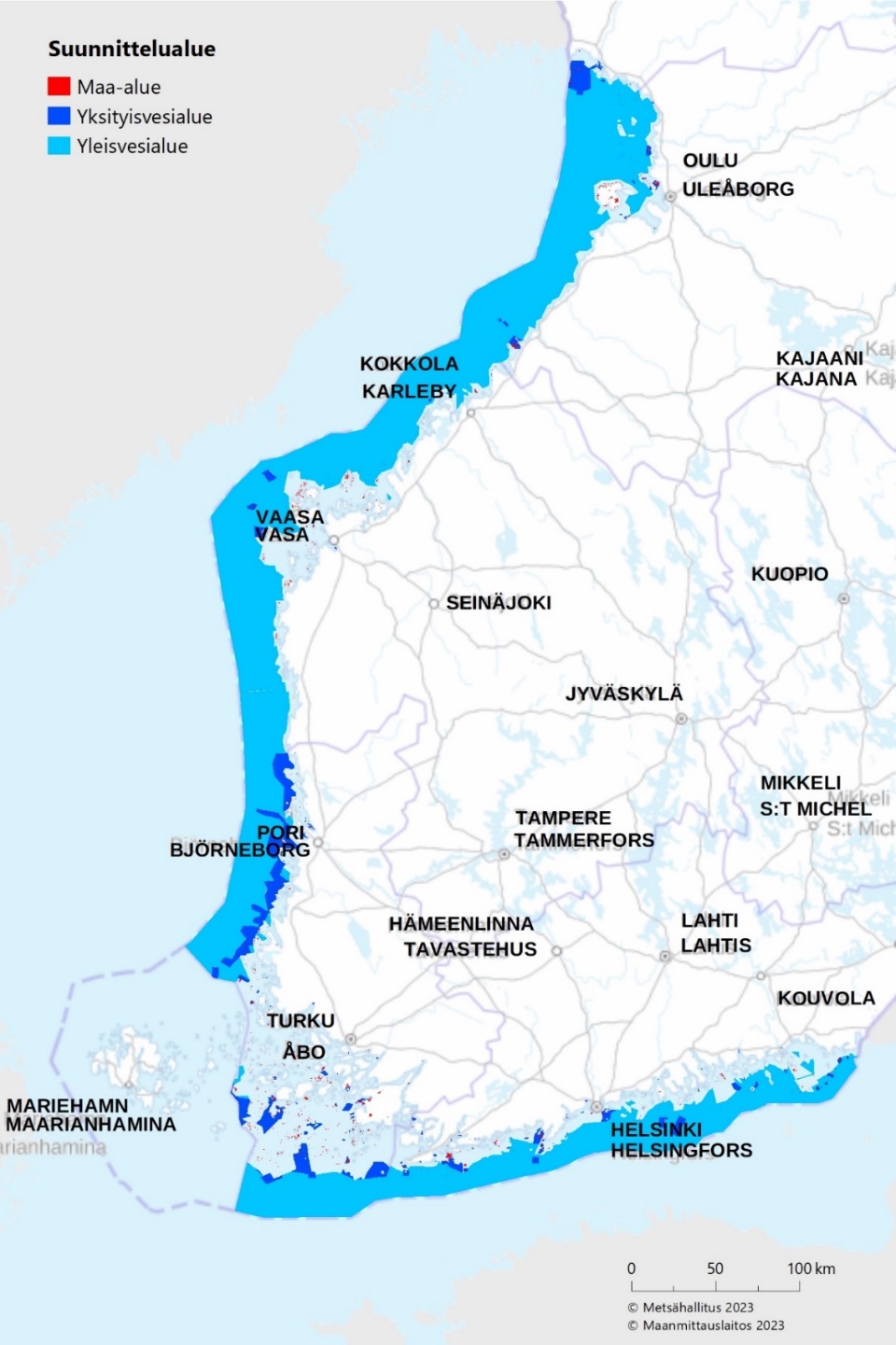 Kuva. Suunnittelualue jaoteltuna yksityis- ja yleisvesialueisiin sekä maa-alueisiin.Pääosa eli peräti reilu 99 prosenttia suunnittelualueesta on vettä. Suunnittelualueen vesialueista 92 prosenttia on yleisvesialuetta ja 8 prosenttia valtion omistamaa yksityisvesialuetta. Yleiset vesialueet ovat kylärajojen ulkopuolisia vesialueita, jotka pohjineen ovat Suomen valtion omaisuutta – lukuun ottamatta Ahvenanmaan maakunnassa sijaitsevia vesialueita, jotka ovat maakunnan omaisuutta. Maa-alueita on vajaa prosentti eli lähes 21 000 hehtaaria koko suunnittelualueesta. Yleisiä vesialueita koskee laki oikeudesta yleisiin vesialueisiin (1966/204). Alueen metsästys- ja kalastusoikeuksiin vaikuttaa se, onko kyse yleis- vai yksityisvesialueesta.Kuva. Suunnittelualueen jakautuminen maa-alueisiin, valtion yksityisvesialueisiin ja yleisvesialueisiin (ha). Suojelualueita (7 %) ja suojelualuevarauksia (14 %) on yhteensä noin viidennes suunnittelualueesta, ja näihin luokkiin kuuluvat kaikki maa-alueet. Muut alueet -luokka (79 % suunnittelualueesta) koostuu lähes yksinomaan yleisvesialueista.  Kuva. Suunnittelualueen jakautuminen suojelutilanteen mukaan.Laajin aluetyyppiryhmä merialueella on Natura 2000 -alueet, jotka ovat kuitenkin usein päällekkäisiä keskenään: luontodirektiivin mukaiset SCI- ja SAC-alueet lintudirektiivin mukaisten SPA-alueiden kanssa. Ne ovat usein päällekkäisiä myös muiden suojelualueiden, kuten kansallispuistojen, kanssa. Natura 2000 -alueet on laskettu suojeluohjelma-alueisiin, jos ne eivät ole päällekkäisiä perustettujen luonnonsuojelualueiden kanssa. Luonnonsuojelualueiksi perustetuista alueista laajin ryhmä ovat kansallispuistot, joiden yhteispinta-ala merellä on noin 1 580 neliökilometriä. Merialueella sijaitsee viisi kansallispuistoa ja lisäksi pieni osa Teijon kansallispuistosta. 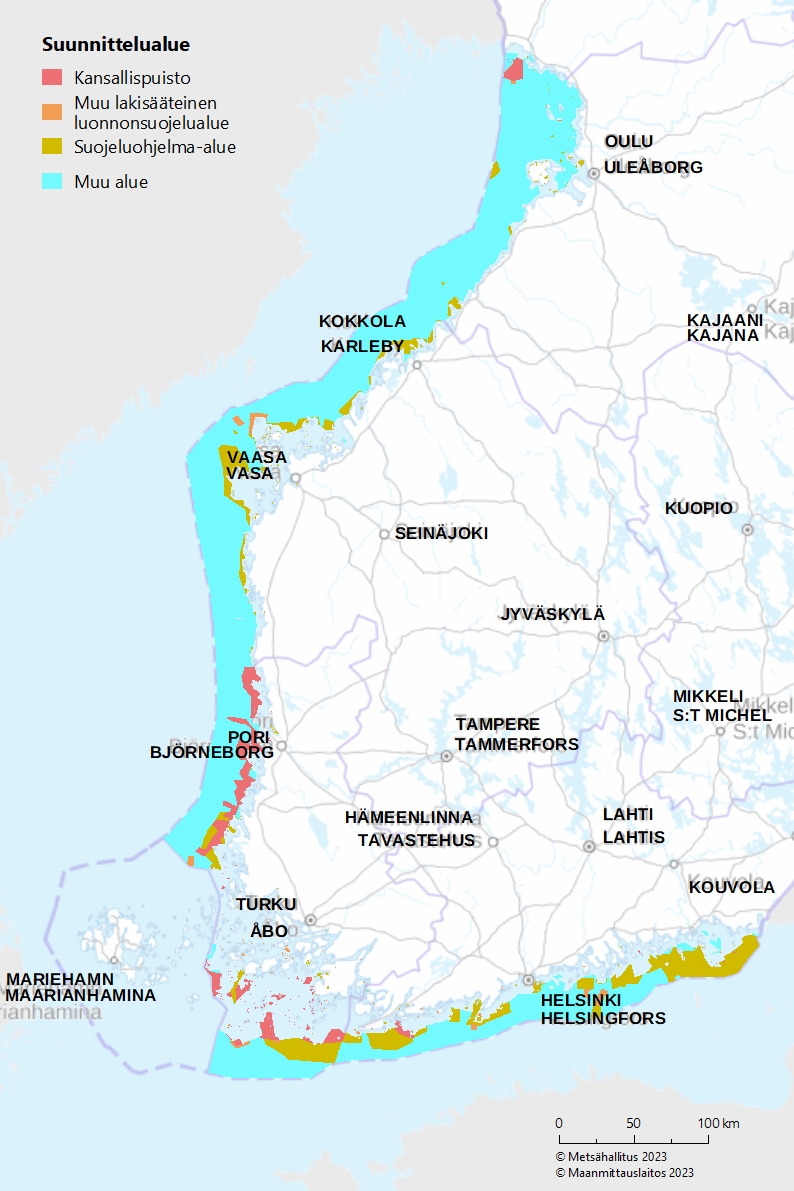 Kuva. Suunnittelualueen eri käyttömuodot. Tarkemmin alueita voi tarkastella Metsähallituksen Maat ja vedet -karttapalvelusta. Taulukko. Suojelualuetyypit Suomen merialueilla. Lukumääriin on laskettu kaikki, osittainkin Metsähallituksen hallinnoimalla merialueella sijaitsevat alueet. Sen sijaan pinta-aloihin on laskettu vain merialueella sijaitsevat osat. 1 Natura 2000 -alue SCI on EU:n luontodirektiivin perusteella Suomen ehdottama alue Natura 2000 -alueeksi, ja SAC-alue on Natura 2000 -alueeksi perustettu SCI-alue. SPA-alueet ovat EU:n lintudirektiivin mukaisia alueita, ja ne ovat merialueella usein päällekkäisiä SCI- ja SAC-alueiden kanssa. Kaikki Natura 2000 -alueet ovat usein päällekkäisiä myös muiden suojelualueiden kanssa. 2 Suojelualuevaraukset ovat erilaisiin luonnonsuojeluohjelmiin sisältyviä alueita tai alueita, jotka ovat muuten Metsähallituksen Luontopalvelujen taseessa. Suojelualuevarauksiin on laskettu mukaan myös kaikki merialueen Natura 2000 -alueet, jotka eivät muuten ole suojeltuja.Alueen laajuuden vuoksi suunnittelualueen luonnonolosuhteet poikkeavat eri alueilla suuresti muun muassa saariston luonteen, vesisyvyyksien, lajiston ja luontotyyppien, jääolosuhteiden, merialueen ravinnemäärien ja ulkopuolisen ravinnekuormituksen, uhanalaisten lajien ja luontotyyppien esiintymisen sekä ilmastomuutoksen vaikutuksille herkkyyden perusteella. Eri alueet poikkeavat selvästi toisistaan myös nykyisiltä merialueen käyttömuodoiltaan ja -määriltään sekä eri käyttömuotojen paineen suuruudelta.Puolustusvoimien ja Rajavartiolaitoksen lakisääteisten tehtävien toteuttaminen rajoittaa joillakin alueilla merialueiden muuta käyttöä toimintojen luonteesta, sijainnista ja ajankohdasta riippuen. Osa näistä rajoituksista on laaja-alaisia, kuten inventointitietojen julkisuus. Osa rajoituksista kohdistuu erityisalueille, joita ovat Puolustusvoimien 18 suoja-aluetta Suomenlahdella ja Saaristomerellä, ampuma- ja harjoitusalueet, niihin liittyvät vaara- ja rajoitusalueet sekä esimerkiksi rajavyöhyke, lastinsiirtoalueet ja Rajavartiolaitoksen valvontatekniikkaa sisältävät alueet. Myös väylästön käytettävyys, normaaliolojen johtamisjärjestelmien tarpeet ja Puolustusvoimien vedenalaiset rakenteet on otettava huomioon merialueisiin liittyvissä suunnitelmissa.Merialueen käyttö tuulivoiman tuotantoon, merikiviaineksen ottoon tai kalankasvatukseen ei ole mahdollista suojelualueilla eikä suojelualueiksi varatuilla alueilla, mutta sähkönsiirto suojelualueen poikki saattaa olla mahdollista erityistapauksissa. Mahdollisuudet kalastukseen tai metsästykseen suojelualueilla riippuvat kunkin suojelualueen rauhoitusmääräyksistä ja järjestyssäännöistä. 1.3 Metsähallitus suunnittelualueellaMetsähallituksen tehtävät sen hallinnoimalla merialueella ovat moninaisia. Yksi niistä on hoitaa omistajan tehtäviä ja edunvalvontaa kiinteistöasioissa. Metsähallituksen Kiinteistökehitys suunnittelee muilla kuin suojeluun varatuilla merialueilla alueiden hyödyntämistä liiketoiminnan kehittämiseksi. Se selvittää muun muassa vesialueiden soveltuvuutta vesiviljelyyn, tuulivoimapuistoiksi tai merikiviaineksen nostamiseen sekä tekee käyttöoikeus- tai vuokrasopimuksia toimijoiden kanssa. Merialueen yleisvesialueella metsästys ja kalastus ovat pääsääntöisesti vapaita. Metsähallitus myöntää luvat lohirysien pitoon. Yksityisvesialueilla tarvitaan kalastuslupa. Metsähallitus päättää myönnettävien ja myytävien kalastuslupien määrän: kalastus mitoitetaan vesialuekokonaisuuteen ja kalaston ekologiseen kestävyyteen. Puolustusvoimien suoja-alueilla on usein omia rajoituksia maanpuolustuksen ja turvallisuuden takia. Alueiden haltijana Metsähallitus harjoittaa merialueella myös erävalvontaa.Metsähallitus vastaa myös suojeltujen merialueiden hoidosta ja suojelusta sekä luonnon virkistyskäytön ohjauksesta hallinnoimillaan merialueilla. Merialueen kansallispuistoihin ja muihin erityiskohteisiin Metsähallitus kehittää palveluja asiakkaiden ja yhteiskunnan tarpeiden mukaisesti suunnitelmallisesti yhteistyössä kumppaneidensa kanssa.Metsähallituksen merialueen toiminnassa ovat keskeisiä vedenalaisen luonnon tiedot. Näitä luontotietoja on koottu 2000-luvulla systemaattisesti Vedenalaisen luonnon monimuotoisuus (VELMU) -inventoinneissa mutta myös muissa inventoinneissa. Osa tiedoista on mallinnettuja. Myös saarissa on tehty luontotyyppi-inventointeja sekä suunnittelualueen vesi- ja maa-alueilla laji-inventointeja sekä kulttuuriperintöön liittyviä ja arkeologisia inventointeja. Merialueen kestävä käyttö on kaiken toiminnan elinehto. Kaiken toiminnan tulee perustua riittäviin tietoihin sekä luonnosta että toimenpiteiden vaikutuksista. Oman toimintansa yhteensovittamisessa Metsähallituksen on otettava huomioon myös muut merialueen käyttömuodot, kuten kalastus ja metsästys yleisellä vesialueella, Puolustusvoimien toiminta sekä väylien kunnossapito, vaikka se ei itse toiminnoista tai niiden mitoituksesta vastaakaan.  Metsähallituksen on otettava huomioon koko merialueen käytön vaikutukset: toisaalta se, mitä Metsähallituksen merialueen käyttö aiheuttaa muualla, ja toisaalta se, mitä muiden alueiden käyttö aiheuttaa Metsähallituksen hallinnoimilla alueilla. Luonto, erityisesti meriluonto, ei tunnista rajoja omistussuhteissa tai valtioiden välillä. Virtaukset liikuttavat ravinteita, minkä lisäksi on otettava huomioon maa-alueilta valumavesien mukana ja meren pohjasta kumpuava ravinnekuormitus sekä ilmastonmuutoksen tuomat haasteet luonnolle. Myös toimintaympäristön muutosten ennakointi on hyvin tärkeää. Merialueella, kuten muillakin alueilla, Metsähallitusta sitovat myös kansainväliset velvoitteet. Merialueen käytön ja suojelun suunnittelussa pitää siis ottaa huomioon sekä kansallinen että kansainvälinen toimintaympäristö sekä siinä tapahtuvat muutokset. EU käyttää erilaisia ohjauskeinoja vaikuttaakseen jäsenmaidensa merialueen käyttöön ja suojeluun. Osa ohjauksesta päätyy myös jäsenmaiden lainsäädäntöön, osa taas jää suosituksiksi. EU pystyy ohjaamaan jäsenmaitaan myös rahoituksella. Jäsenmaat on velvoitettu muun muassa perustamaan Natura 2000 -alueverkoston luontonsa suojelemiseksi. EU on rahoittanut näillä Natura 2000 -alueilla tehtäviä hoitotoimia, ja se pyrkii myös muilla keinoilla edistämään verkoston kohteiden aktiivisia suojelutoimia.EU:lla on useita strategioita merialueen taloudelliselle käytölle. Esimerkiksi Sinisen kasvun strategia pyrkii lisäämään merialueen taloudellista käyttöä kestävästi, yhteisellä kalastuspolitiikalla pyritään lisäämään kestävää kalastusta ja vesiviljelyä sekä uusiutuvan energian strategialla vaikutetaan energiapolitiikkaan avomerellä tuotettavan uusiutuvan energian osalta.Itämeren merellisen ympäristön suojelukomissio HELCOMin sopimusosapuolina ovat Itämeren rannikkovaltiot sekä EU. Myös HELCOM vaikuttaa sopimusosapuoliensa merialueen käyttöön ja suojelua koskeviin poliittisiin linjauksiin, strategioihin ja suosituksiin. Liitteeseen 9 on koottu linkkejä tässä luonnonvarasuunnitelmassa mainittuihin keskeisimpiin strategioihin ja suunnitelmiin, jotka ohjaavat merialueen suojelua ja käyttöä.Tietolaatikko: Itämeren merellisen ympäristön suojelukomissio (HELCOM), Itämeren suojelun toimintaohjelma ja MetsähallitusItämeren merellisen ympäristön suojelukomission (HELCOM) tarkoituksena on nimensä mukaisesti suojella Itämeren merellistä ympäristöä. Komissio on perustettu vuonna 1974 Helsinki-sopimuksella, ja sen sopimusosapuolia ovat kaikki Itämeren rantavaltiot sekä EU. HELCOM-työ edistää maailmanlaajuisiakin kestävän kehityksen, ilmaston, luonnon ja merten suojelun tavoitteita. Sen työtä alueellisessa merten suojelussa pidetään esimerkillisenä muun muassa YK:ssa.HELCOM osallistuu ja vaikuttaa päätöksentekoon Itämeren luonnon hyväksi monin eri tavoin. Se ylläpitää tilannekuvaa Itämeren ekologisesta tilasta – vuonna 2023 valmistui HELCOMin kolmas Itämeren laajuinen kokonaisarvio. Omien projektiensa lisäksi HELCOM tekee suosituksia, strategioita ja toimenpideohjelmia sekä ideoi seurantoja ja niiden indikaattoreita. Lisäksi se tekee tiettyjä aihepiirejä, kuten biodiversiteettiä, koskevia arvioita. HELCOMissa työtä tehdään monella eri tasolla. Kansalliset asiantuntijat osallistuvat HELCOMin asiantuntija- ja työryhmiin. Esimerkiksi Metsähallitus osallistuu meren pohjia ja lintuja käsitteleviin asiantuntijaryhmiin sekä suojelua ja luonnon monimuotoisuutta käsittelevään työryhmään. Lisäksi kolmen vuoden välein järjestetään ministerikokous, joka hyväksyy suuntaviivat ja sitoutuu poliittisesti päätöksiin. Vuonna 2021 HELCOMin ministerikokous hyväksyi päivitetyn HELCOMin Itämeren suojelun toimintaohjelman. Alkuperäistä ohjelmaa on toteutettu jo vuodesta 2007 alkaen. Päivitetty toimintaohjelma sisältää yhteiset tavoitteet ja sovitut toimenpiteet vuoteen 2030 asti. Ohjelma käsittää lähes 200 toimenpidettä Itämeren meriympäristön hyvän tilan saavuttamiseksi. Osaa näistä valtiot toteuttavat kansallisesti ja osaa yhdessä, osaa taas tehdään molemmilla tasoilla. Toimintaohjelma on käytännössä osoittanut yhteistyön voiman ja välttämättömyyden.Itämeren suojelun toimintaohjelmassa on tavoitteita muun muassa rehevöitymisen hillitsemiseksi, kiertotalouden edistämiseksi sekä merenkulun ympäristövaikutusten minimoimiseksi. Ohjelmassa Itämeren valtiot ja EU sopivat myös HELCOMin pahimpien saastuttajien eli niin sanotun hot spot -listan täydentämisestä vuoteen 2025 mennessä – Saaristomeren valuma-alueen maatalouskuormitus on Suomen ainoa jäljellä oleva kohde listalla. Ohjelmassa sovittiin myös muun muassa ravinteiden kierrätyksen strategiasta ja toimenpiteistä sekä siitä, että vähintään 30 prosenttia Itämeren merialueesta on suojeltava vuoteen 2030 mennessä yhtenäisellä, tehokkaalla, hyvin hallinnoidulla ja ekologisesti edustavalla merisuojelualueverkostolla. Metsähallitus osallistuu erityisesti Itämeren suojelun toimintaohjelman biodiversiteettiosion edistämiseen. Valtaosaa osion yhteisistä töistä toteutetaan Itämeren suojelu (Baltic Protect) -hankkeessa, jossa Metsähallitus osallistuu ennallistamisen toimintaohjelman tekoon ja merellisten suojelualueiden hoito-ohjeiden päivitystyöhön. Hanke on Metsähallitukselle kautta aikain ensimmäinen Horisontti-rahoitteinen hanke.Kansallisesti toteutettavista toimenpiteistä on tehty vuonna 2023 suunnitelma. Siinä selvitetään, miten käynnissä olevat prosessit toimenpiteitä toteuttavat. Metsähallitus osallistuu näihin toimenpiteisiin muun muassa toteuttamalla Merenhoitosuunnitelmaa, Biodiversea LIFE IP -hanketta, Vedenalaisen luonnon monimuotoisuuden inventointiohjelmaa (VELMU) sekä HELMI-elinympäristöohjelmaa.Lainsäädäntö, valtakunnalliset alueiden käytön tavoitteet ja Metsähallitukselle tehdyt omistajapoliittiset linjaukset luovat puitteet Metsähallituksen ohjaukseen. Niiden antamissa raameissa Metsähallitusta ohjaavat maa- ja metsätalousministeriö sekä ympäristöministeriö, jotka antavat Metsähallitukselle tulostavoitteet. Tulostavoitteita määriteltäessä otetaan huomioon muun muassa Suomea koskevat kansainväliset sitoumukset, EU-ohjaus sekä erilaiset kansalliset strategiat, suunnitelmat ja hankkeet, kuten HELMI-elinympäristöohjelma. Annetuissa puitteissa Metsähallitus suunnittelee hallinnoimansa merialueen käyttöä ottaen huomioon edellä mainittujen seikkojen lisäksi esimerkiksi maakuntakaavoituksen, merialuesuunnitelman sekä merenhoito- ja vesienhoitosuunnitelmien tavoitteet. 1.4 Toimintaympäristön muutokset ja vaikutukset Metsähallituksen toimintaanMetsähallituksen hallinnoima merialue on osa kansainvälistä toimintaympäristöä, jonka muutokset vaikuttavat myös Metsähallituksen merialueen toimintaan ja painotuksiin. Muutokset toimintaympäristössä vaikuttavat myös siihen, mitä eri sidosryhmät ja omistaja Metsähallitukselta odottavat. Kiinnostus merialueita kohtaan on lisääntynyt koko Euroopan unionin alueella ja myös Suomessa. Tämä näkyy muun muassa EU:n velvoittamassa jäsenmaakohtaisessa merialuesuunnitelmassa. Se on rannikon maakuntaliittojen johdolla ja sidosryhmien kanssa yhdessä tehty strateginen, koko Suomen merialuetta koskeva suunnitelma, joka ei kuitenkaan ole oikeusvaikutteinen. Suomen merialuesuunnitelma 2030 valmistui vuoden 2020 lopussa. Merialue- ja merenhoitosuunnitelmien aikataulujen yhdenmukaistamiseksi merialuesuunnitelma päivitetään viimeistään vuonna 2026. Aikataulu saattaa kuitenkin aikaistua toimintaympäristön muutosten eli esimerkiksi energiakriisin ja vihreän siirtymän etenemisen vuoksi, ja uusi suunnitelma voi painottua merelliseen energiantuotantoon. Merialueiden käyttöön ja suojeluun kohdistuneen lisääntyneen kiinnostuksen vuoksi Metsähallitus päätti erottaa hallinnoimansa merialueen omaksi luonnonvarasuunnitelma-alueekseen. Tämän alueen osalta luonnonvarasuunnitelma tarkentaa osittain merialuesuunnitelmaa, jota käytetään apuna muun muassa merialueen toimenpiteiden suuntaamisessa. Vastuullisuus ja vaikuttavuus läpileikkaavina muutosajureina Merialueiden käytössä korostuvat yhteiskunnan vastuullisuuden ja kestävyyden vaateet. Meren hyvä tila on edellytys paitsi luonnon monimuotoisuudelle myös elinkeinoille.Eri käyttömuotojen yhteensovittaminen sekä kestävyyden ja yhteisvaikutusten arvioiminen ovat keskeisiä merialueen hyvän tulevaisuuden luomisessa. Ne edellyttävät sellaisia toimintatapoja, jotka ottavat huomioon yhteisvaikutukset niin meri- ja maa-alueilla kuin myös Metsähallituksen hallinnoimilla alueilla ja niiden ulkopuolella. Eri käyttömuotojen yhteensovittaminen ja kestävyyden arvioiminen eri mittakaavoissa ja aikaperspektiiveissä onkin keskeisessä asemassa merialueen hyvän tulevaisuuden luomisessa.Ilmastonmuutoksen hillintä ja luonnon monimuotoisuuden köyhtymisen pysäyttäminen Luonnon monimuotoisuuden köyhtymisen ja luontokadon pysäyttäminen ovat ilmastonmuutoksen hillinnän rinnalla keskeisiä ekologisia päämääriä, jotka yhdessä muodostavat reunaehdot kaikelle muulle toiminnalle. Asioilla on voimakas kytkös toisiinsa, ja ne vaativat eri toimenpiteiden vahvaa yhteensovittamista. Ilmastonmuutos muuttaa Suomen sääoloja. Ennusteiden mukaan muun muassa vuoden keskilämpötila nousee, koko merialue ei enää jäädy talvisin ja jääpeitteinen aika pohjoisilla merialueilla lyhenee. Ilmastomuutoksella saattaa olla vaikutusta myös esimerkiksi näkösyvyyteen, valon määrään ja sitä kautta syvyysvyöhykkeeseen, jossa eri lajit voivat elää. Joidenkin lajien elinolosuhteet muuttuvat nopeammin kuin lajit ehtivät sopeutua muutokseen tai siirtyä uusille elinalueille, mikä lisää uhanalaistumista.Myös vieras- ja tulokaslajisto voi muuttaa merialueen lajistoa voimakkaasti. Lajistoa on levinnyt muun muassa laivojen painolastivesien myötä. Lajistomuutoksilla voi olla suuri vaikutus luonnon monimuotoisuuden lisäksi kalastukseen ja virkistyskäyttöön.Ilmastonmuutos ja sen hillintä vaikuttavat myös merialueen käyttöön, etenkin tuulivoiman lisärakentamisen ja energian tuotantotapojen murrokseen merialueella. Myös olosuhteiden muutokset vaikuttavat suoraan meren käyttömuotoihin: esimerkiksi merituulivoimaloille jäättömyys on eduksi, mutta talvimatkailu puolestaan voi kärsiä merialueen jäättömyydestä. Tietolaatikko: ECOnnect-hankeMetsähallitus pyrki yhdessä kumppaneidensa kanssa luomaan Interreg-rahoitteisessa ECOnnect-hankkeessa konkreettisen kuvan siitä, miten ilmastonmuutos vaikuttaa vedenalaiseen luontoon 100 vuoden päästä Pohjanlahden keskiosissa, Merenkurkun alueella. Hankkeessa tehtiin tulevaisuuden ennusteita mallintamalla ympäristötekijöiden muutoksen vaikutuksia mereisten luontotyyppien ja lajien levinneisyyteen. Hankkeessa hyödynnettiin uusimpia skenaariomallinnuksia ilmastonmuutoksen vaikutuksista ympäristöön. Esimerkiksi suolapitoisuuden tai näkösyvyyden muutosennusteiden avulla pystyttiin rajaamaan elinkelpoisia alueita lajeille, joiden levinneisyyteen nämä tekijät vaikuttavat. Näiden tietojen avulla pystyttiin ennustamaan mereisten lajien ja luontotyyppien levinneisyys sekä muodostamaan realistinen tulevaisuuden kuva hankealueesta sadan vuoden päästä. Tätä voidaan hyödyntää ilmastonmuutokseen varautumiseen ja vaikkapa merialuesuunnitteluun.Hankkeen toisessa osassa tutkittiin meriekosysteemien tarjoamia ekosysteemipalveluita ja niiden muutosta. Ilmastonmuutoksen vaikutukset ekosysteemissä saattavat heijastua ihmisen hyvinvointiin heikentyneinä ekosysteemipalveluina, millä on suuri vaikutus hankealueen asukkaisiin ja yhdyskuntasuunnitteluun. Ekosysteemipalvelut jaetaan kolmeen ryhmään: tuotantopalvelut, säätely- ja ylläpitopalvelut sekä kulttuuripalvelut. Tuotantopalvelut ovat yleensä aineellisia hyödykkeitä, kuten metsistä ja meristä saatava ravinto. Säätely- ja ylläpitopalvelut ovat moninaisia, ja niihin lukeutuvat muun muassa ilmakehän hiilen sitominen ja ihmisperäisten haitta-aineiden biologinen puhdistus. Kulttuuripalveluissa luontoa käytetään vaikkapa virkistykseen ja inspiraation lähteenä.ECOnnectissa kartoitettiin hankealueen meriluontotyyppien oleelliset ekosysteemipalvelut nyt ja tulevaisuudessa (vuosina 2020 ja 2120) tuottamalla ekosysteemipalvelumuutosten yhteisindeksi. Ekosysteemi-indeksin avulla luotiin kokonaisvaltainen kuva siitä, missä nykyiset ja tulevaisuuden ekosysteemipalvelut sijaitsevat ja miten ilmastonmuutoksen vaikutukset meriluonnossa vaikuttavat niihin.Hankkeen kolmannessa osassa selvitettiin hankealueen luontotyyppien ja suojelualueiden tämänhetkinen ja tulevaisuuden kytkeytyneisyys ilmastonmuutoksen ennusteiden pohjalta. Kytkeytyneisyydellä on suuri merkitys lajien eloonjäämisen kannalta: eläimillä ja kasveilla täytyy olla mahdollisuus levittäytyä uusille elinalueille, jos nykyiset olosuhteet muuttuvat epäsuotuisiksi. Analyysit perustuivat kattaviin karttoihin hankealueen tärkeistä tai muutoksille herkistä vedenalaisista luontotyypeistä tai lajeista sekä suojelualueiden verkostosta. Elinalueiden kytkeytyneisyydellä ilmaston muuttuessa on olennainen merkitys muutosten ennakoimisessa. Elinalueiden onnistunut kytkeytyneisyys on osa kauaskantoista ja toimivaa suunnittelua, jonka tarkoituksena on säilyttää kohteen luontoarvot.  Uusiutuvat energialähteet ja raaka-aineet uuden, hiilineutraalin talouden ytimessäUkrainan sodan aiheuttama energiakriisi vuonna 2022 korosti kansallisen energiaomavaraisuuden tarvetta. Samaan aikaan tavoite hiilineutraalista Suomesta vuoteen 2035 mennessä loi kysyntää ilmastoystävälliselle energialle. Niin Suomen valtio kuin laajat sidosryhmät ovat sitoutuneet siirtymään pois fossiilitaloudesta kohti uutta, hiilineutraalia kiertotaloutta. Luonnonvarojen kysynnän kasvun myötä resurssitehokkuuden ja kiertotalouden merkitys kasvaakin merkittävästi. Metsähallitus on omistajaohjauksen ja ilmasto-ohjelmansa mukaisesti ottanut aktiivisen roolin merituulivoimapuistoille soveltuvien alueiden etsimisessä ja esiselvittämisessä hallinnoimallaan vesialueella. Edistettävät alueet kilpailutetaan yritysten kesken. Vuonna 2020 Metsähallitus käynnisti ensimmäisen avomerelle sijoitettavan tuulivoimapuistohankkeensa esiselvityksen Korsnäsissä ja kilpailutti hankkeen vuonna 2022. Kilpailutuksen voitti Vattenfall. Valtioneuvoston päätöksen mukaisesti Metsähallitus tuo markkinoille vuoden 2024 loppuun mennessä vähintään 2–4 uutta hanketta. Luonnon monimuotoisuuden suojelussa hankerahoitus merkittävässä roolissaHankerahoituksella on keskeinen merkitys varsinkin luonnon monimuotoisuuden suojelemiseksi tehtävässä työssä.Muutamia suurimpia hankkeita:LIFE-IP BiodiverseaSuunnittelukauden meriluonnon suojelua ja ennallistamista kehittävistä hankkeista merkittävin on LIFE-IP Biodiversea (v. 2021–2029). Metsähallituksen koordinoiman, laajan meriluonnonsuojelun yhteistyöhankkeen yleisenä tavoitteena on Itämeren monimuotoisen luonnon turvaaminen. Tarkoituksena on etenkin tehostaa meriluonnonsuojelua ja edistää luonnonvarojen kestävää käyttöä Suomen meri- ja rannikkoalueilla. Biodiversea tuottaa uutta tietoa Suomen merialueista kartoittamalla huonosti tunnettuja alueita ja seuraamalla jo kartoitettujen alueiden tilan kehittymistä. Hankkeessa arvioidaan suojelualueiden tehokkuutta sekä kehitetään merialueilla suojelualueverkostoa vastaamaan kansallisia ja kansainvälisiä tavoitteita. Hankkeessa tutkitaan myös ihmisen vaikutusta meriluontoon, ennallistetaan heikentyneitä vedenalaisia luontotyyppejä ja avainlajien elinympäristöjä sekä poistetaan haitallisia vieraslajeja. Hankkeessa tehdään laajaa yhteistyötä eri toimijoiden kanssa sekä viestitään meriluonnonsuojelun hyödyistä ja siihen liittyvistä haasteista. Hankkeen toimenpiteillä edistetään suojelun ja meren käytön yhteensovittamista. Hanke saa rahoitusta EU:n LIFE-ohjelmasta.Helmi-elinympäristöohjelma Helmi-elinympäristöohjelman (2021–2030) tavoitteena on vahvistaa Suomen luonnon monimuotoisuutta, turvata luonnon tarjoamia elintärkeitä ekosysteemipalveluja sekä torjua luontokatoa. Samalla hillitään ilmastonmuutosta ja edistetään siihen sopeutumista. Helmi-ohjelmassa ehkäistään myös elinympäristöjen vähenemistä ja niiden laadun heikkenemistä. Ohjelman toimet auttavat myös uhanalaisia lajeja ja luontotyyppejä.Helmi-elinympäristöohjelma on kasvattanut Metsähallituksen määrärahoja luontotyyppi-inventointeihin, luonnonhoitoon ja ennallistamiseen – myös merialueella. Vuosittain myönnettävän rahoituksen määrä sanelee toiminnan volyymin. Muita hankkeitaMuita viime vuosien keskeisimpiä hankkeita: Meriavain-hankkeessa (2018–2021) kuvattiin tärkeimmät mereiset avainelinympäristöt, jotka ylläpitävät eliöyhteisöjen monimuotoisuutta ja ekosysteemien toimintaa ja joiden tilan heikentymisellä voidaan olettaa olevan muita elinympäristöjä suurempia heijastevaikutuksia muualle ekosysteemiin ja ekosysteemipalveluihin. Meritietoportaali-hankkeen (2017–2020) päätavoitteena oli tehostaa Suomen merellisten toimijoiden tietojen ja aineistojen löydettävyyttä sekä hyödyntämistä hankkeessa kehitetyn portaalin kautta.Baltic-RIM-hankkeessa (2017–2020) tuotiin esille vedenalaisen kulttuuriperinnön arvoja ja määriteltiin niitä osaksi merialuesuunnittelun prosessia. Metsähallitus osallistui erityisesti hankkeen tiedonkeruuseen ja kenttätöihin yhteistyössä Museoviraston kanssa. ECOnnect-hankkeessa (2018–2022) selvitettiin ilmastomuutoksen vaikutuksia lajistolle keskisellä Perämerellä. (Hankkeesta on erillinen tietolaatikko aiemmin tässä luvussa.)FreshHabit LIFE (2016–2022) oli sisävesiin keskittyvä hanke, jolla kuitenkin on yhtymäkohdat meriluontoon muun muassa purojen kunnostuksen aikaansaamana valumavesien puhdistumisena. Vuonna 2023 päättyneen Kalavaltio-hankkeen tavoitteena oli selvittää, miten kotimaista kalantuotantoa voisi lisätä kestävästi valtion vesialueilla ja miten siihen tarvittavaa lupaprosessia voisi joustavoittaa. Kalavaltio-hankkeelle on haettu jatkoa maa- ja metsätalousministeriöltä.Rannikko-LIFEn (2018–2025) tavoitteena on parantaa rannikon ja saariston Natura 2000 -alueiden tilaa luomalla toimiva elinympäristöjen verkosto. Kohteina ovat etenkin rannikolle tyypilliset, avoimet ja puoliavoimet ympäristöt. Kunnostamme ympäristöjä ja täydennämme verkostoa uusilla kohteilla.Suojelun ja ennallistamisen pinta-alat kasvavat EU:n biodiversiteettistrategia ja YK:n biologista monimuotoisuutta koskevan yleissopimuksen maailmanlaajuinen luonnon monimuotoisuuskehys asettavat velvoitteita muun muassa suojelu- ja ennallistamispinta-alan kasvattamiseksi vuoteen 2030 mennessä. Myös Metsähallituksen velvoitteet biodiversiteetin suojelemiseksi lisääntyvät merialueen luonnonvarasuunnitelman toimintaohjelmakaudella, vaikka niiden tarkasta sisällöstä ei vielä olekaan tietoa.Tietolaatikko: EU:n biodiversiteettistrategia ja YK:n biologista monimuotoisuutta koskeva yleissopimus EU:n biodiversiteettistrategia ja YK:n biologista monimuotoisuutta koskeva yleissopimus sisältävät useita toimenpiteitä, joilla on tarkoitus saada luonto elpymisuralle vuoteen 2030 mennessä. Näistä Metsähallituksen kannalta keskeisimpiä ovat lajien ja luontotyyppien tilan parantamiseen tähtäävät toimet, jotka läpileikkaavat koko Metsähallituksen toimintaa.Merialueita tulee hallinnoida, käyttää ja hoitaa kestävästi ja vaikuttavasti selkeästi määriteltyjen suojelutavoitteiden ja -toimenpiteiden mukaisesti. Lisäksi tavoitteiden ja toimien toteutumista on seurattava asianmukaisesti. Tavoitteena on 30 prosentin suojelupinta-ala. Siitä vähintään 10 prosenttia on oltava niin sanotusti tiukasti suojeltua aluetta, millä varmistetaan suojelualueiden laatu. Tiukan suojelun alueilla luonnon on saatava kehittyä häiriintymättä, mutta kaikki ihmistoiminta ei niissä ole kuitenkaan kiellettyä: suojelualuetta koskevissa tavoitteissa määritellään mahdollisesti sallitun toiminnan rajat. Lakisääteisten suojelualueiden lisäksi 30 prosentin suojelutavoite sisältää muut suojelua tukevat alueet eli niin sanotut OECM-alueet (Other Effective Conservation Measures), joiden kansallinen määrittelytyö on käynnissä. Monimuotoisuuden tilan parantamisessa tavoitteena on parantunut suojelutaso tai selvästi paraneva kehityssuunta 30 prosentilla luonto- ja lintudirektiivin lajeista ja luontotyypeistä. Lisäksi tavoitteena on, ettei yhdenkään lajin tai luontotyypin kehityssuunta tai suojelutaso heikkene. Tavoitteen tukemiseksi EU-komissio laati vuonna 2022 ehdotuksen ennallistamisasetuksesta. Se muun muassa velvoittaisi jäsenmaat toteuttamaan ennallistamisen mahdollistavat (aktiiviset tai passiiviset) toimet lähes kaikilla ennallistamisen tarpeessa olevilla Natura 2000 -luontotyyppien esiintymillä vuoteen 2050 mennessä. Asetus on voimaan tullessaan suoraan Suomea sitova ilman kansallista lainsäädäntöä. Sen neuvottelut ja yksityiskohdat ovat vielä kesken, joten tässä vaiheessa ei ole varmaa tietoa siitä, mihin asetus Suomea ja Metsähallitusta laajojen merialueiden hallinnoijana velvoittaa.Loppuvuodesta 2022 hyväksyttiin uusi maailmanlaajuinen luonnon monimuotoisuuskehys YK:n biologista monimuotoisuutta koskevan yleissopimuksen osapuolikokouksessa. Kehys sisältää neljä päämäärää sekä 23 tavoitetta, joissa on monta Metsähallituksen toiminnalle keskeistä tavoitetta. Edellä mainitut EU:n tavoitteet toistuvat myös kehyksen tavoitteissa: 30 prosenttia heikentyneiden elinympäristöjen pinta-alasta on saatettava ennallistamistoimien alle ja suojelualuekattavuus nostettava 30 prosentin tasolle vuoteen 2030 mennessä. Tavoitteisiin sisältyy myös luonnon monimuotoisuuden huomioiva aluesuunnittelu, jonka pitäisi kattaa kaikki maa- ja merialueet. Suomessa merialueilla tavoitteen toteuttaa merialuesuunnitelma, mutta tavoitetta toteutetaan myös merialuesuunnitelmaa yksityiskohtaisemmassa suunnittelussa. Lajisuojelun osalta tavoitteissa on esimerkiksi uhanalaisuuskehityksen pysäyttäminen ja vieraslajien torjunta. Kestävän käytön päämäärän alla on tavoitteita muun muassa villien lajien käyttöön sekä kalastus- ja vesiviljelyalueiden hallinnointiin liittyen. Toimintamme merellä luonnon monimuotoisuuden säilyttämiseksi ja lisäämiseksi toteuttaa jo monia näistä tavoitteista, mutta varmasti myös lisätoimia tarvitaan. Meri on osa kansallista ruokaturvaaUkrainan sota on korostanut huoltovarmuuden merkitystä myös ravinnon tuotannossa. Metsähallituksen hallinnoimalta merialueelta kalastetaan noin puolet Suomen kaupallisen kalastuksen saaliista, vaikkakin saalisosuudet vaihtelevat suuresti kalalajien mukaan. Kestävä kulutus luo kysyntää lähiruualle sekä luonnonvaraiselle ja viljellylle kalalle, ja kuluttajat ovat heränneet vaatimaan myös kotimaisia vaihtoehtoja. Luonnonvarakeskuksen mukaan kolmannes suomalaisten kuluttamasta kalasta oli kotimaista vuonna 2021.Kalankasvatusta on usein syytetty vesien pilaamisesta, mutta kalankasvatuksen päästöt ovat vähentyneet huimasti: ne ovat pienentyneet 60–70 prosenttia siitä, mitä kuormitus enimmillään on ollut. Lisäksi ympäristönsuojelu ja lupapolitiikka pakottavat kehittämään vesiviljelytekniikoita vieläkin vähäpäästöisemmiksi. Vastuullinen ja ympäristöystävällinen tuotanto voi olla yrityksille ja elinkeinolle myös tulevaisuuden keskeinen kilpailuetu.Meri on uuden turvallisuusajattelun ytimessä Merialueen, etenkin Suomenlahden, merkitys on korostunut Ukrainan sodan myötä. Suomen liittyminen Natoon saattaa lisätä maanpuolustukseen liittyviä harjoituksia ja toimintaa merialueella. Puolustusvoimilla ei ole hallinnassaan omia merialueita, vaan kaikki sen käyttämät alueet ovat Metsähallitukselta vuokrattuja. Turvallisuuteen liittyy myös muun muassa väyläturvallisuudesta huolehtiminen. Väyliä sijaitsee Metsähallituksen hallinnoimalla vesialueella.Tiedonvälityksen, luotettavuuden ja avoimuuden muutos Tiedon ja kanavien määrä lisääntyy merkittävästi, mikä haastaa perinteisiä instituutioita ja tiedonlähteitä. Tieto on pirstaloitunut, ja luotettavan tutkimustiedon löytäminen ja tunnistaminen vaikeutuvat. Erityisesti energiasiirtymä ja -murros tuottavat valtavasti tietoa, ja ne ovat alttiita myös disinformaatiolle.
Tiedon lisääntymisen myötä tiedosta on tullut jatkuvasti kumuloituvaa – se, mikä oli totta eilen, tarkentuu huomenna. Parhaimmillaan avoin tiedonvälitys ja -vaihto lisäävät muuttuvan yhteiskunnan ja tehtävien päätösten läpinäkyvyyttä ja luotettavuutta sekä luovat uusia yhteistyömahdollisuuksia ja innovaatioita. Metsähallitus panostaakin avoimeen viestintään ja dialogiin kaikkien sidosryhmien kanssa. Polarisaation kasvu ja keskustelukulttuurin kärjistyminenMyös suomalaisessa yhteiskunnassa riskit sosioekonomisesta eriytymisestä ja vastakkainasettelusta lisääntyvät. Polarisaatio näkyy paitsi keskustelukulttuurin kärjistymisenä myös erilaisten elämänmuotojen ja -piirien mahdollisina konflikteina, esimerkiksi kalastuksen ja merialueen muun käytön jännitteinä. Arvot näkyvätkin yhä vahvemmin ihmisten luontosuhteessa ja käsityksessä luonnon hyödyntämismahdollisuuksista.Työelämän ja digitalisaation murros muokkaavat rannikon asumistaDigitaalisuus työelämässä mahdollistaa etätyöskentelyn ja monipaikkaisen asumisen – myös vapaa-ajanasunnolla. Kasvaneen kausiasutuksen myötä saaristossa ei ole koskaan ollut väkeä niin paljon kuin nyt. Vuonna 2021 väestöstä noin 42 prosenttia eli 2,3 miljoonaa henkeä asui rannikkokunnissa. Metsähallituksen hallinnoimien merialueiden naapurustossa asutuksen lisääntyminen vaikuttaa myös Metsähallituksen hallinnoiman merialueen käyttöön ja Metsähallituksen tuottamista palveluista etenkin virkistyspalveluiden kysyntään. Myös vuorovaikutus asiakkaiden, kumppaneiden ja sidosryhmien kanssa nopeutuu digitalisoitumisen myötä ja muuttuu yhä tärkeämmäksi. Vapaa-aika muuttuu ja sen viettäminen merellä lisääntyyIlmastonmuutos ja kestävän matkailun tavoitteet muokkaavat asenteita vapaa-ajan käyttöä kohtaan. Pandemian myötä lisääntynyt kiinnostus lähi- ja luontomatkailua kohtaan jatkuu ja luonnosta saatavaan hyvinvointiin panostetaan. Väestön ikääntymisen myötä syntyy enemmän kysyntää esteettömille palveluille. Nämä kaikki aiheuttavat muutoksia merialueella mutta luovat myös uusia mahdollisuuksia, joita Metsähallituksen toiminta voi tukea.Väestö ikääntyy ja maahanmuutto kasvaaSuomen väestö vanhenee, ja maahanmuutto kasvaa. Maahanmuutto vastaa monissa osin Suomea jo merkittävää osaa koko väestönkasvusta. Muuta kuin suomea äidinkielenään puhuvien osuus koko väestöstä kasvaa, sekä kulttuurien, asenteiden, tapojen ja tottumusten monimuotoisuus lisääntyy. Myös suomalaisten luontosuhde jatkaa monimuotoistumistaan, mikä vaikuttaa myös merialueen käyttöön ja suojeluun. 1.5 Luonnonvarasuunnittelu merialueellaMerialueen luonnonvarasuunnitteluprojekti alkoi toukokuussa 2022. Projektia veti Metsähallituksen ohjausryhmä, jonka puheenjohtajana toimi aluejohtaja Mikael Nordström Metsähallituksen Rannikon Luontopalveluista. Projektipäällikkönä toimi Marja Hokkanen. Luonnonvarasuunnittelun etenemisestä vastasivat projektiryhmä ja ohjausryhmä. Molemmissa ryhmissä oli vähintään yksi edustaja Metsähallituksen Eräpalveluista, Luontopalveluista ja Kiinteistökehityksestä, ohjausryhmässä oli lisäksi edustus konsernitoiminnoista. Metsähallitus Metsätalous Oy:n käytössä olevat maa-alueet merialueella eivät kuuluneet suunnittelualueeseen, joten sillä ei ollut edustajia ryhmissä.Suunnittelua tehtiin yhteistyössä etenkin eri valtakunnallisista sidosryhmistä kootun yhteistyöryhmän kanssa. Lisäksi suunnitteluun osallistui neljä alueellista ryhmää sekä eräteemainen ryhmä. Yrityksiä ja kansalaisia osallistettiin digitaalisella Howspace-alustalla. Puolustusvoimien ja Rajavartiolaitoksen kanssa käytiin erilliset keskustelut. Suunnitteluprojektin lopputuloksena valmistui luonnonvarasuunnitelma kaudelle 2024–2028. Metsähallituksen hallitus vahvisti suunnitelman marraskuussa 2023. Nyt valmistunut luonnonvarasuunnitelma kuvaa ja ohjaa Metsähallituksen toimintaa, sen kehittymistä ja vaikuttavuutta merialueella.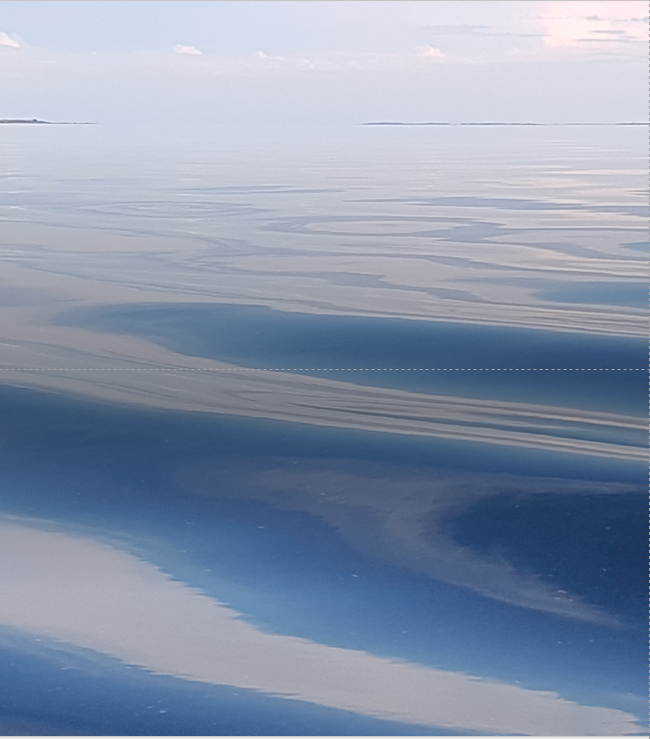 2 TOIMINNAN MITTARIT JA NIIDEN LÄHTÖTILANNEUusi suunnitelmakausi kattaa vuodet 2024–2028. Suunnittelualue käsittää valtion omistamat ja Metsähallituksen hallinnassa olevat vesi- ja maa-alueet merellä lukuun ottamatta Metsähallitus Metsätalous Oy:n käytössä olevia maa-alueita, jotka suunnitellaan maa-alueiden luonnonvarasuunnitelmien yhteydessä. Tämä suunnitelma korvaa merialueiden osalta seuraavat suunnitelmat:Etelä-Suomen luonnonvarasuunnitelma (2017–2022)​Keski- ja Pohjois-Pohjanmaan luonnonvarasuunnitelma (2018–2023) ​Lapin luonnonvarasuunnitelma (2019–2024) (ei sisällä saamelaisaluetta)Luonnonvarojen kestävää käyttöä seurataan Metsähallituksen toiminnan vaikuttavuutta kuvaavan mittariston avulla. Mittaritiedot kerätään valtio-omistajan, asiakkaiden ja sidosryhmien toiminnan näkökulmista. Mittaristo on yhteinen koko maan luonnonvarasuunnitelmissa. Sitä voidaan kuitenkin täydentää tai supistaa kunkin suunnittelualueen erityispiirteiden pohjalta. Merialueen luonnonvarasuunnitelman alue on uusi, ja kyseessä on ensimmäinen vain merialuetta koskeva suunnitelma. Tämän vuoksi aiempien, pääasiassa maa-alueita koskevien suunnitelmien mittarit eivät kaikki ole tarkoituksenmukaisia merialueen osalta. Toisaalta tässä suunnitelmassa on myös pelkästään merialuetta koskevia uusia mittareita lähtötietoineen. Samoina säilyvien mittareiden osalta ei pystytty tekemään lainkaan vertailua edellisen suunnitelmakauden tietoihin suunnittelualueen muuttumisen takia.Osasta nyt esitettävistä mittareista ei ole vielä saatavissa lähtötietoja, mutta ne saadaan tulevina vuosina. 2.1 Maa- ja vesialueet Suunnittelualue on jaoteltu maa- ja vesialueisiin. Suunnittelualueen vesialue jakautuu valtion omistamiin yksityisalueisiin ja yleisvesialueeseen. Yksi merialueiden jakoperuste on suojelustatus: onko alue perustettu luonnonsuojelualueeksi, onko se luonnonsuojelualuevarauksena vai onko se suojelematon. Suunnittelualueen maa-alueet ovat joko luonnonsuojelualueita tai -varauksia. Luonnonsuojelualuevaraukset kuuluvat johonkin valtakunnalliseen suojeluohjelmaan, mutta toistaiseksi niitä ei ole vielä perustettu suojelualueiksi. Ne voivat olla myös suojeluohjelmiin kuulumattomia Natura 2000 -alueiden osia. On kuitenkin huomattava, että suurin osa Suomen Natura 2000 -alueista on jo suojeltu luonnonsuojelualueina tai ne kuuluvat luonnonsuojeluohjelmiin.Esimerkiksi Itäisen Suomenlahden saaristo ja vedet -Natura 2000 -alueesta maa-alueet kuuluvat Itäisen Suomenlahden kansallispuistoon, ja siltä osin alue on Suojelualueet-kategoriassa. Sen sijaan kyseisen Natura 2000 -alueen vesialueet eivät kuulu kansallispuistoon eivätkä ne Natura 2000 -aluestatuksen lisäksi ole muuten suojeltuja. Tältä osin vesialueet on laskettu suojelualuevarauksiin.  Muut alueet -luokassa ovat ne alueet, joita ei ole perustettu luonnonsuojelualueiksi ja jotka eivät ole myöskään suojeluohjelmien alueita. Tämä luokka on pinta-alaltaan ehdottomasti luokista laajin. Näitä alueita voidaan tutkia silloin, kun etsitään paikkaa merituulivoimalle, vesiviljelylle tai kiviaineksen ottoon. Taulukko. Metsähallituksen hallinnoiman merialueen käyttö ja jakautuminen maa- ja vesialueisiin. Lähde: Metsähallituksen paikkatietoaineisto 3.1.2023.2.2 Luonnon monimuotoisuus2.2.1 Meren vesialueen ennallistamisen ja luonnonhoidon vaikutusalueEnnallistamisen ja luonnonhoidon pinta-alaksi lasketaan vaikutusalue (eikä toimenpidealuetta). Mahdolliset päällekkäiset toimenpidealueet lasketaan vain kertaalleen vaikutusalueeseen silloin, kun tarvittavat kertaluontoiset toimenpiteet on saatu tehdyiksi (tai luullaan saadun tehdyiksi). Mahdollisten jatkuvan hoidon kohteiden vaikutusala raportoidaan erikseen.Taulukko. Meren vesialueen ennallistamisen ja luonnonhoidon kertaluontoisten ja toistuvien toimenpiteiden vaikutusalueet.2.2.2 Meren vesiluontotyyppitiedon hyvä taso suojelualueilla Metsähallitus on tehnyt vuodesta 2004 alkaen vedenalaisen luonnon kartoituksia osin omana työnään ja osin osana ympäristöhallinnon yhteistä VELMU-hanketta. Tietoja on kerätty monin menetelmin esimerkiksi sukeltamalla ja videokuvaamalla. Kartoituskohteina ovat olleet sekä meren pohjan luontotyypit että niiden lajisto. Luontotyyppejä ja lajiston esiintymisiä on myös mallinnettu. Kartoitustuloksia on käytetty muun muassa arvioitaessa merialueiden suojeluarvoja ja käyttömahdollisuuksia eri tarkoituksiin. Merellä tehtävien vedenalaisten kartoitusten kohteet haetaan vuosittain Metsähallituksen ylläpitämästä LajiGis-järjestelmästä kohdetyypillä ”Lajistokartoitus tai seuranta vesistössä, erittelemättä”. Kartoituspisteiden ohella mittarin laskenta perustuu ruutukohtaiseen tarkasteluun, jossa eri valovyöhykkeillä eli foottisuusalueilla tulee olla ennalta asiantuntija-arviona määritelty määrä soveltuvia kartoituspisteitä. Mikäli määrä ruudulla saavutetaan, kyseisen ruudun tietotaso on hyvä. Tiedot eivät saa myöskään olla 20 vuotta vanhempia.Vuoden 2023 alussa runsaalla kolmanneksella (34,1 %) suojelualueiden vesiluontotyypeistä oli hyvät tiedot.Lähde: Metsähallituksen paikkatietoaineisto 1.1.2023.2.3 Asiakkaat2.3.1 AsiakastyytyväisyysSuojelualueiden kävijöiden ja myöhemmin myös merialueen vapalupa- ja pyydyslupakalastajien asiakastyytyväisyyttä mitataan indeksiarvolla 1–5, josta 5 on paras.Suojelualueista mukana ovat kokonaan suunnittelualueella sijaitsevat kansallispuistot (Itäinen Suomenlahti, Tammisaaren saaristo, Saaristomeri, Selkämeri ja Perämeri), Helsingin edustan Vallisaari–Kuninkaansaari-alue, Merenkurkun saariston Natura 2000 -alue sekä Loviisan edustalla sijaitseva Svartholman merilinnoitus. Ne ovat Metsähallituksen merkittävimpiä virkistyskohteita merialueella, ja näiltä alueilta tehdään myös säännöllisesti kävijätutkimus. Suojelualueiden asiakastyytyväisyys perustuu kyseisten alueiden kävijätutkimuksiin, jotka on tehty viimeistään vuonna 2022. Kävijätutkimukset toistetaan 5–10 vuoden välein. Indeksiarvo on laskettu käyttäen kultakin suojelualueelta viimeisimmän toteutetun kävijätutkimuksen kävijätyytyväisyysindeksiä. Koko merialueen suojelualueiden kävijätyytyväisyyden indeksiarvo on laskettu suojelualuekohtaisista indeksiarvoista painotettuna suojelualuekohtaisilla tutkimusvastausten lukumäärillä.Merialueen vapa- ja pyydyslupakalastajien asiakastyytyväisyys saadaan mitattua vuodesta 2024 alkaen Eräpalveluiden lupa-alueuudistuksen jälkeen. Uudistuksessa merialue on määritelty alueeksi, jolta asiakastyytyväisyys eritellään.Taulukko. Eri asiakastyyppien asiakastyytyväisyysindeksi.Suojelualueiden kävijätyytyväisyyden lähde: Metsähallituksen asiakastietojärjestelmä2.3.2 KäyntimäärätSuojelualueiden käyntimäärätiedot ovat samoilta merellisiltä alueilta kuin suojelualueiden asiakastyytyväisyysmittarinkin tiedot. Vaikka käyntejä on merkittäviä määriä myös muilla merialueilla kuten esimerkiksi Kokkolan Tankarissa, vain valituista kohteista kerätään seurantatietoa jatkuvasti ja niissä tehdään myös kävijätutkimuksia.Taulukko. Tiettyjen suojelualue- ja kulttuuriperintökohteiden käyntimäärät vuonna 2022.Lähde: Metsähallituksen asiakastietojärjestelmä ja https://www.metsa.fi/vapaa-aika-luonnossa/kayntimaarat/kayntimaarat-maastossa/2.4 Toiminnan tuottamat hyödyt2.4.1 Tuulivoiman hankekehityksen arvioitu kapasiteettiVuonna 2022 valtion yleisvesialueilla oli aktiivisessa hankekehityksessä arviolta 2–2,6 GW merituulivoimaa. Lukuun on laskettu mukaan arvioitu kapasiteetti niistä yleisvesialueille sijoittuvista merituulivoimahankkeista, jotka ovat aktiivisessa hankekehityksessä tai rakenteilla. Tiedot hankkeiden arvioidusta minimi- ja maksimikapasiteetista on kerännyt Suomen Tuulivoimayhdistys, ja ne perustuvat yleisesti saatavilla olevaan aineistoon.Lähde: Metsähallitus ja Suomen Tuulivoimayhdistys2.4.2 Merestä nostetun kiviaineksen määrä, 1 000 kgVuonna 2022 Metsähallituksen hallinnoimilta merialueilta ei nostettu kiviainesta.2.4.3 Kasvatettavaksi luvitetun kalan määrä kalalajeittain ja sen tuottajahintaMetsähallituksen hallinnoimalla merialueella kalankasvatukseen luvitetun kalan määrä on toistaiseksi lähes kokonaan kirjolohta. Luvitettu määrä lienee lähes tulkoon sama kuin kasvatettukin määrä, sillä kalankasvattajilla on pyrkimys kasvattaa kalaa vuosittain mahdollisimman lähelle maksimimäärää. Tuottajahinta on laskettu Luonnonvarakeskuksen ilmoittamalla vuoden 2021 keskihinnalla (5,2 €/kg).Taulukko. Kasvatettavaksi luvitetun kalan määrä (1 000 kg) vuonna 2022 ja sen arvioitu tuottajahinta (1 000 €). Lähde: Metsähallituksen LUOTO-järjestelmä ja Luonnonvarakeskus 2.4.4 Kalasaaliin määrä ja tuottajahintaMetsähallituksen hallinnoimat vesialueet ovat tärkeitä ammattikalastusalueita. Noin puolet Suomen vuosittain kalastetusta kalamäärästä kalastetaan Metsähallituksen hallinnoimilla vesialueilla, mutta osuus vaihtelee kalalajeittain. Yhteensä Metsähallituksen hallinnoimalta merialueelta arvioidaan kalastetun vuonna 2021 yli 56 miljoonaa kilogrammaa kalaa, jonka tuottajahinta oli lähes 14,5 miljoonaa euroa. Kalasaaliin määrä ja tuottajahinta perustuvat Luonnonvarakeskuksessa tehtyyn tilastoon Suomessa vuonna 2021 kalastetuista kalamääristä kalalajeittain ja niiden tuottajahinnoista.Metsähallituksessa on tästä tilastosta arvioitu asiantuntija-arviona Metsähallituksen hallinnassa olevien vesialueiden kalastuksen osuus, jonka perusteella on laskettu saaliin arvo.  Taulukko. Kalasaaliin määrä (1 000 kg) ja tuottajahinta (€) kalalajeittain vuonna 2021.Lähde: Luonnonvarakeskus ja Metsähallituksessa tehty asiantuntija-arvio2.4.5 Suojelualuekävijöiden kokemat terveyshyödyt Suojelualuekävijöiden kokemia terveyshyötyjä mitataan indeksiarvolla 1,0–5,0, josta 5,0 on paras. Tämä indeksiarvo perustuu alueiden kävijätutkimuksiin. Alueista mukana ovat samat alueet kuin suojelualueiden asiakastyytyväisyysmittarissakin samoin perustein.Indeksiarvo on laskettu käyttäen kultakin alueelta viimeisimmän toteutetun kävijätutkimuksen tietoja siitä, millaiseksi kävijät ovat kokeneet käynnistään saamansa fyysiset, psyykkiset ja sosiaaliset terveyshyödyt. (Viimeisimmän kävijätutkimuksen vuosi siis vaihtelee eri alueiden välillä.) Koko merialueen suojelualueiden koettujen terveys- ja hyvinvointivaikutusten kokonaisindeksiarvo on puolestaan laskettu aluekohtaisista indeksiarvoista painotettuna aluekohtaisilla tutkimusvastausten lukumäärillä.Kävijöiden kokoamien terveyshyötyjen kokonaisindeksi oli 4,27 ja vaihteluväli oli 3,88–4,39.Taulukko. Suojelualueiden kävijöiden kokema terveyshyödyn indeksi suojelualueittain. (Indeksi 1,0–5,0; 5,0 = paras.)Lähde: Metsähallituksen asiakastietojärjestelmä2.5 Asiakas- ja sidosryhmäkokemusMittaamme vuosittain asiakkaiden, kumppaneiden ja muiden sidosryhmien kokemusta toiminnastamme ja näkemystä maineestamme. Viimeisin tutkimus toteutettiin vuoden 2022 lopussa, ja siinä selvitettiin suuren yleisön, Metsähallituksen yksityis-, yritys- ja yhteisöasiakkaiden sekä kumppanien ja muiden sidosryhmien asiakaskokemusta sekä mielikuvia Metsähallituksen maineesta ja luotettavuudesta. Vastauksia kertyi kaikkiaan 3 331.Tutkimuksen mukaan asiakaskokemus* on hyvällä tasolla kaikissa asiakas- ja sidosryhmissä (3,65 asteikolla 1–5). Myös Metsähallituksen maine on kokonaisuudessaan hyvällä tasolla (3,61 asteikolla 1–5).Keskeisimmät kehittämiskohteemme tutkimuksen mukaan: Avoin vuorovaikutusEri asiakas- ja sidosryhmien tarpeiden yhteensovittaminenYhdenvertaisuuden edistäminenPalvelujen kehittäminen palautteen pohjaltaKestävän metsätalouden edelläkävijyysVaikuttavimmat vahvuutemme puolestaan:Palvelu on asiantuntevaaEdistää luonnon hyvinvointivaikutuksia kansalaisillePalvelut ovat laadukkaitaPalvelut vastaavat tarpeitaniTulokset on jaettu myös luonnonvarasuunnitelma-alueittain. Merialueen luonnonvarasuunnitelman alueeseen sisältyy vain merialue, eikä jaottelua pystytty tekemään sen mukaan, toimiiko sidosryhmä merellä, maalla vai molemmissa. Tämän vuoksi merialueen luonnonvarasuunnitelma-alueen asiakas- ja sidosryhmiksi laskettiin kaikki meren rannikkokuntien vastaajat. Vastaajia kertyi yhteensä 1 120. Merialueen vastaajiksi lasketut kuuluvat siis myös jonkin muunkin luonnonvarasuunnitelman vastaajiin. Merialueen asiakas- ja sidosryhmäkokemuksen arvosana 3,63 heijastelee valtakunnallista, hyvää tasoa. Yksittäisissä tutkimusväittämissä vain yksi poikkeaa valtakunnallisesta arviosta. Väittämän Digitaaliset palvelukanavat ovat helposti saavutettavia ja helppokäyttöisiä osalta tulos on merialueella kohtalainen (3,48), kun valtakunnallisesti se on hyvällä tasolla (3,52). Myös maineen osalta merialueen tulokset ovat pääosin linjassa valtakunnallisen tuloksen kanssa. Ainoastaan yksi mainedimensio, On hyvin johdettu – sillä on kyvykäs johto ja selkeä suunta, poikkeaa negatiivisesti kokonaistuloksesta ja on vain kohtalaisella tasolla.*Asiakas- ja sidosryhmäkokemusta mitattiin asteikolla 1–5: ovatko vastaajat väittämästä täysin samaa mieltä (5), täysin eri mieltä (1) vai jotain siltä väliltä. Asiakaskokemukseen liittyviä väittämiä oli tutkimuksessa 19 kappaletta. Väittämät käsittelivät esimerkiksi asiakaslähtöisyyttä ja palvelujen sujuvuutta, luotettavuutta ja vuorovaikutusta, ympäristö- ja ilmastoasioita sekä yhteiskunnallista arvonluontia esimerkiksi aluetalouksien edistämisestä yhteensovittamiseen. 2.6 Paikallistaloudelliset vaikutuksetMetsähallituksen hallinnoiman merialueen paikallistaloudellisia vaikutuksia mitataan suojelualuekävijöiden rahankäytön paikallistaloudellisilla tulovaikutuksilla (€) ja niiden vaikutuksilla työllisyyteen (henkilötyövuosia). Myös aiemmin esitetyillä Metsähallituksen hallinnoimalta merialueelta kalastetun kalasaaliin tuottajahinnalla (€) sekä kasvatettavaksi luvitetun kalan tuottajahinnalla on paikallistaloudelliset vaikutukset samoin kuin Metsähallituksen rahankäytöllä merialueella. Myös energian tuottamisella tai kiviaineksen nostamisella on vaikutuksensa aluetalouteen. 2.6.1 Suojelualuekävijöiden paikallistaloudelliset vaikutuksetSuojelualuekävijöiden rahankäytön paikallistaloudelliset tulovaikutukset (miljoonaa euroa)- ja niiden vaikutukset työllisyyteen (henkilötyövuosia) -mittareissa alueista mukana ovat samat alueet kuin Suojelualueiden asiakastyytyväisyys -mittarissakin samoin perustein. Suojelualuekävijöiden rahankäytön paikallistaloudelliset tulovaikutukset (€) ja niiden aikaansaamat työllisyysvaikutukset (henkilötyövuotta, htv) lasketaan menetelmällä, jonka Metsähallituksen Luontopalvelut ja Metsäntutkimuslaitos (nykyään osa Luonnonvarakeskusta) ovat yhteistyössä kehittäneet. Menetelmä perustuu Yhdysvalloissa luotuun MGM2-malliin, ja siinä hyödynnetään käyntikertatietoja, kävijöiden rahankäyttötietoja sekä rahan kiertämistä paikallistaloudessa kuvaavia kertoimia. Kertoimet päivitetään noin viiden vuoden välein, ja viimeksi ne on päivitetty vuonna 2019.Suojelualueiden paikallistaloudelliset vaikutukset perustuvat siis alueen viimeisimmässä kävijätutkimuksessa kerättyyn tietoon siitä, kuinka paljon kävijät ovat käyttäneet rahaa kohteella ja sen lähialueella kyseisen käyntinsä yhteydessä (viimeisin kävijätutkimuksen vuosi siis vaihtelee eri alueiden välillä) rahan kiertämistä paikallistaloudessa kuvaaviin kertoimiin, jotka on päivitetty viimeksi vuonna 2019raportointivuoden käyntimäärään kyseisellä kohteella. Valittujen seurannassa olevien suojelualueiden paikallistaloudelliset vaikutukset vaihtelevat runsaasti alueittain muun muassa alueen sijainnin, koon, saavutettavuuden sekä siellä tarjolla olevien palveluiden ja mielenkiintoisten kohteiden perusteella. Kaiken kaikkiaan seurattavien suojelu- ja kulttuuriperintökohteiden paikallistaloudelliset tulovaikutukset olivat 31,6 miljoonaa euroa ja työllisyysvaikutukset 259 henkilötyövuotta. Taulukko. Suojelualueiden paikallistaloudelliset tulo- (miljoonaa €) ja työllisyysvaikutukset (htv) vuonna 2022.Lähteet: Metsähallituksen asiakastietojärjestelmä ja www.metsa.fi/suojelualueetjapaikallistalous 
Ks. tarvittaessa tarkemmin Vatanen & Kajala 2020.2.6.2 Metsähallituksen rahan käyttö merialueellaMetsähallituksen oma rahankäyttö merialueella muodostuu palkoista, ostetuista palveluista ja veroista. Näiden määrä merialueella perustuu asiantuntija-arviona määritettyyn merialueen vakio-osuuteen Metsähallituksen käyttämistä kokonaisrahamääristä näihin tarkoituksiin. Siten annetut luvut ovat suuntaa antavia. Taulukko. Metsähallituksen rahan käyttö merialueella.Lähde: Metsähallitus, konsernitoiminnot3 TOIMINTAOHJELMAMerialueen luonnonvarasuunnitelman toimintaohjelma kattaa vuodet 2024–2028. Suunnittelemme ja käytämme hallinnassamme olevia alueita yhtenä kokonaisuutena valtion kiinteistöstrategian mukaisesti niin merellä kuin muuallakin – tavoitteenamme on mahdollisimman suuri yhteiskunnallinen kokonaishyöty ja kustannustehokkuus. Tehtävänämme on hallinnoida, käyttää, hoitaa ja suojella valtion yleisiä vesialueita (laki oikeudesta yleisiin vesialueisiin 4 §) sekä niitä maa-alueita ja yksityisiä vesialueita, jotka ovat valtion omistuksessa ja jotka on annettu hallintaamme. Luonnonvarasuunnitelman toimintaohjelman toimenpiteillä edistämme valtakunnallisia alueidenkäytön tavoitteita. Ne ohjaavat maankäyttö- ja rakennuslain mukaista alueidenkäytön suunnittelujärjestelmää. Uudistetut tavoitteet tulivat voimaan 1.4.2017, ja ne jakautuvat viiteen kokonaisuuteen:toimivat yhdyskunnat ja kestävä liikkuminen tehokas liikennejärjestelmä terveellinen ja turvallinen elinympäristö elinvoimainen luonto- ja kulttuuriympäristö sekä luonnonvarat ja uusiutumiskykyinen energiahuolto.Kaavoituksella on merkittävä rooli hallinnoimiemme alueiden käytön ohjaamisessa. Toimintamme kannalta keskeisimmät kaavatasot ovat maakuntakaava ja yleiskaava. Maakuntakaavalla ratkaistaan alueidenkäytön maakunnalliset kysymykset, kun taas yleiskaavassa osoitetaan alueiden käytön päämäärät kunnassa. Teemme yhteistyötä kaavoitusviranomaisten kanssa ja voimme esittää kunnille kaavoituksen käynnistämistä yritys- ja elinkeinotoiminnan tai muun alueidenkäytön tarpeita varten. Osallistava suunnittelu on osa kaavoitusprosessia.Toimintaamme ja hallinnoimiimme merialueisiin kohdistuu monenlaisia odotuksia valtio-omistajalta, asiakkailta ja sidosryhmiltä. Erilaisten odotusten yhteensovittaminen kestävällä tavalla muodostaa toimintaympäristömme perustan. Luonnonvarasuunnitelma on toimintaohjelma, joka ohjaa toimintaamme alueella koko suunnitelmakauden ajan. Siinä sovitetaan paikallisten asukkaiden, asiakkaiden, kumppaneiden ja sidosryhmien toiveet valtio-omistajan asettamiin linjauksiin ja mahdollisuuksiimme. Otamme huomioon metsähallituslain 7 §:n mukaisesti tutkimuksen, opetuksen, Puolustusvoimien ja Rajavartiolaitoksen alueidenkäytön tarpeet toiminnassamme, samoin kuin kansalliset ja kansainväliset tavoitteet Itämeren tilaan ja luonnon monimuotoisuuteen liittyen. Valtio-omistajan odotukset on koottu maa- ja metsätalousministeriössä sekä ympäristöministeriössä valmisteltuihin ja talouspoliittisessa ministerivaliokunnassa käsiteltyihin omistajapoliittisiin linjauksiimme vuosille 2020–2024. Arvioimme oman toimintamme vaikutuksia merialueella YVA-lainsäädännön mukaisesti. Meillä ei ole oikeuksia eikä velvollisuuksia arvioida muiden toimintaa eikä koko merialueen laajuisesti. Merialueen luonnonvarasuunnitelman toimintaohjelman rakenne pohjautuu strategiaamme, josta johdettuja toiminnan päälinjoja toimintaohjelma noudattaa. Luonnonvarasuunnitelman toimenpiteet kuvaavat linjausten käytännön toteutuksen suunnittelualueen ja sen luonnonvarojen suojelussa, hoidossa ja käytössä seuraavalla viisivuotiskaudella. 3.1 Vastuullinen ja yhteistyöhön perustuva toiminta ja sen kehittäminen Vastuullisuus ohjaa kaikkea toimintaamme. Se on integroitu toiminnan johtamiseen, toteuttamiseen ja kehittämiseen. Vastuullisen toimintamme ydin on yhteiskunnan erilaisten tavoitteiden tasapainoinen yhteensovittaminen. Se vaatii vahvaa tietopohjaa ja laajaa yhteistyötä eri osapuolien kesken sekä uusien toimintamallien kehittämistä hyväksyttävien ja kestävien alueiden käytön ratkaisujen aikaansaamiseksi. Yrityskumppaneidemme tulee noudattaa vastuullista toimintatapaohjettamme sopimustemme mukaisesti. Sopimukset asettavat vähimmäistason kaikelle toiminnalle.Metsähallitus koordinoi Biodiversea LIFE IP (2021–2029) -hanketta, joka on tähän mennessä Suomen suurin yhteistyöhanke Itämeren monimuotoisen luonnon turvaamiseksi. Metsähallitus toteuttaa myös ympäristöministeriön vastuulla olevaa Helmi-elinympäristöhankketta. Näissä ja lukuisissa muissa hankkeissa ja yhteistyötapaamisissa kartutamme tietojamme ja luomme yhdessä kestävää käyttöä ohjaavia suunnitteluratkaisuja ja toimintatapoja. Lisäksi annamme alueillemme viranomaislupia ja maanomistajan suostumuksia esimerkiksi erilaisten asioiden tutkimiseen, kuten Museovirastolle lupia hylkyjen tutkimiseen hallinnoimallamme vesialueella tai matkailuyrittäjille luontomatkailupalveluiden järjestämiseksi valtion alueilla.  Luonnonvarasuunnitelma pyrkii osaltaan edesauttamaan ratkaisujen löytämistä aikamme suurimpiin haasteisiin, ilmastonmuutokseen ja luontokatoon. Näissä ilmiöissä tärkeää on erityisesti niiden hallinnolliset aluerajat ylittävä luonne. Luonto on kokonaisuus, jonka yhden osan tila ja käytön vaikutukset heijastuvat muuallekin. Näitä alueiden välisiä ristikkäisvaikutuksia on mahdollista vähentää yhteistyöllä eri tahojen kanssa, hyvällä suunnittelulla, ennakkoselvityksillä sekä toimintamme vaikutusten seuraamisella. Hallinnoimiemme alueiden suojelun ja käytön kantavana periaatteena on rakentava, kaikkia osapuolia kunnioittava ja vastuullisiin ratkaisuihin pyrkivä yhteistyö ja sen kehittäminen. Suunnittelualue vesineen ja maineen on tärkeä osa paikallisten henkilöiden, yritysten ja kumppaneiden toiminta-aluetta ja -ympäristöä. Sen vuoksi haluamme parantaa heidän mahdollisuuksiaan vaikuttaa asioiden käsittelyyn ja selvittää heidän tyytyväisyyttään toimintaamme.Merialueen kestävällä käytöllä varmistamme alueen hyödyt ihmiselle ja turvaamme niin sanottujen ekosysteemipalvelujen säilymisen. Ekosysteemipalveluilla tarkoitetaan luonnon tuottamia ilmaisia, aineellisia ja aineettomia hyötyjä, joita ihminen saa luonnosta. Näitä ovat esimerkiksi kalantuotanto, virkistysympäristö sekä meriajokasniittyjen hiilensidonta, simpukoiden vedensuodatus sekä ruovikoiden eroosion ja tulvien torjunta. Pyrimme varmistamaan lainsäädännön ja kestävyyden suomissa rajoissa tasa-arvoiset toimintaedellytykset merialueen eri käyttömuodoille: luonnonsuojelulle, virkistyskäytölle, matkailulle, kalankasvatukselle, kalastukselle, metsästykselle, energiantuotannolle ja merikiviaineksen hyödyntämiselle unohtamatta merenkulkua ja maanpuolustusta. Hyödynnämme eri käyttömuotojen suunnittelussa ja yhteensovittamisessa laaja-alaista osaamistamme.Olemme aktiivisesti mukana maakuntaliittojen koordinoimassa merialuesuunnittelussa ja maakuntakaavojen työstämisessä. Merialuesuunnittelu on aluesuunnittelun menetelmä, joka yhteensovittaa toimintoja maa-merirajapinnassa eli ottaa maan ja meren vuorovaikutuksen huomioon. Merialuesuunnitelma tuottaa tästä tietoa, jota voidaan hyödyntää myös kaavoituksessa. Valtion alueiden hallinnoijana annamme myös yhteisiä lausuntoja esimerkiksi kaivos- ja malminetsintäasioissa, eri kaavaprosesseissa, ympäristövaikutusten arviointi-, ympäristönsuojelu- ja vesilain mukaisissa menettelyissä sekä näiden yhteydessä tehdyistä Natura 2000 -arvioinneista.Vastuullisuuteen ja yhteistyöhön tähtääviä toimia sisältyy myös luonnonvarasuunnitelman muiden päälinjojen toimenpiteisiin. Alueidenkäytön suunnittelussa on otettava huomioon meri- ja maa-alueiden jatkuva vuorovaikutus. Merialueillemme suunniteltavat ja luvitettavat toiminnot vaativat käytännössä aina myös maa-alueilta alueidenkäytön ohjausta: energiantuotannossa, merikiviainestuotannossa, vesiviljelyssä, kalastuksessa ja matkailussa tarvitaan erilaista infrastruktuuria myös maa-alueilla, ja kaavoituksen avulla voimme ratkaista ja yhteensovittaa toimintoja. Tunnistamme maa-alueidemme käytön vaikuttavan valumavesien myötä myös meren tilaan. Vaalimme vesistöjen ja pohjavesien tilaa ottamalla huomioon sen kaikessa alueidenkäytössämme ja sen ohjauksessa niin merialueella kuin muuallakin. Maa-alueilta tulevaa kuormitusta vähennämme muun muassa noudattamalla metsätalouden ympäristöopastamme hakkuiden ja maamuokkauksien suunnittelussa. Ennallistamme myös soita sekä kunnostamme lintuvesiä, kosteikoita, pienvesiä ja rantaluontoa. Näillä kaikilla toimilla on vaikutus vesien tilaan suoraan tai välillisesti valuma-alueen kautta. Kokoamme toimintaohjelmakaudella vesienhoidon ympäristöoppaan. Merialueen tuloksellinen ja kestävä käyttö edellyttää kumppanuuksia, osallistamista ja yhteissuunnittelua sidosryhmiemme kanssa. Eri sidosryhmien vuorovaikutuksen kehittämiseksi järjestämme alueen keskeisille toimijoille aihekohtaisia tapaamisia tarpeen mukaan ja osallistamme sidosryhmiämme vahvemmin tiedonanto- ja keskustelutilaisuuksiin yhteensovittamisen mahdollistamiseksi. Suunnittelemme alueiden käyttöä kiinteässä vuorovaikutuksessa alueellisten ja paikallisten sidosryhmien kanssa.Esimerkki. Erä- ja luontoyhteisö. Erä- ja Luontopalvelumme kokosivat vuonna 2023 kattavan eri alueilla liikkuvista ja erilaisista asiakkaistaan koostuvan noin 1 200 henkilön digitaalisen asiakasyhteisön. Erä- ja luontoyhteisö tukee tavoitettamme kehittää palveluitamme asiakas- ja luontolähtöisesti sekä vahvistaa dialogia kansalaisten, retkeilijöiden, eränkävijöiden, vaeltajien ja muiden luontoharrastajien kanssa. Mukana on myös kumppaneitamme ja esimerkiksi luontomatkailuyrittäjiä. Asiakasyhteisön tavoitteena on luoda vakiintuneempi tapa tehdä asiakastutkimusta, jotta tiimeillämme eri puolilla maata olisi mahdollisimman pieni kynnys ottaa asiakkaat mukaan erilaisiin projekteihin. Asiakasyhteisössä kehitetään yhdessä esimerkiksi digitaalisia palveluita ja luodaan edellytyksiä luonnossa liikkuville suunnatuille tulevaisuuden kestäville palveluille.Vaikutamme yhdessä merialueen toimijoiden ja järjestöjen kanssa päätöksentekoon kansallisesti ja kansainvälisesti yhteisten tavoitteiden mukaisesti. Yhteistyöhankkeissa tuotamme tietoa ja kehitämme menetelmiä.Esimerkki. Järjestöyhteistyötä Itämeren suojelemiseksi. Olemme mukana Itämeren merellisen ympäristön suojelukomission (HELCOM) työ- ja asiantuntijaryhmissä ja teemme tiivistä yhteistyötä kaikkien Itämeren maiden kanssa. Lisäksi olemme mukana HELCOM-vetoisessa Horisontti-hankkeessa, jonka tavoitteena on toteuttaa Itämeren suojelun toimintaohjelman (Baltic Sea Action Planin) biodiversiteettitoimenpiteitä.  Esimerkki laajasta HELCOM-yhteistyöstämme on toimintamme HELCOM Joint Working Group Bird -ryhmässä. Siinä kehitetään Itämeren pesivän ja talvehtivan linnuston seurantaa, yhtenäistetään eri maiden käytäntöjä ja kehitetään eri linturyhmille indikaattoreita. Lisäksi ryhmässä arvioidaan tärkeimmät muuttoväylät sekä ihmistoiminnan ja ilmastonmuutoksen aiheuttamia uhkia Itämeren mittakaavassa. Keväällä 2022 valmistui linnuista kattava Itämeren tila-arviointi. Suomen pesimälinnustoaineisto oli kattavin kaikista Itämeren maista. Osallistumme HELCOMissa myös Itämeren linnuston uhanalaisarvioinnin päivitykseen.Teemme yhteistyötä myös Itämeren suojelun parissa toimivien järjestöjen ja säätiöiden, kuten John Nurmisen säätiön, Baltic Sea Action Groupin (BSAG) ja Maailman luonnonsäätiön (WWF Suomi), kanssa. Esimerkki. Vesiviljelyn edistäminen. Kalavaltio-hankkeessa teemme kumppaniemme kanssa selvityksiä vesiviljelyn toimintaedellytyksistä merialueilla. Teemme hankkeessa yhteistyötä tutkimuslaitosten ja sidosryhmiemme kanssa. Hankkeen tarkoituksena on yhteensovittaa vesiviljely, merellä tapahtuva muu toiminta ja luonnonsuojelu.Teemme myös laajaa yhteistyötä muiden valtiollisten toimijoiden eli esimerkiksi kaavoitusviranomaisten, Väyläviraston, Traficomin, Rajavartiolaitoksen ja Puolustusvoimien kanssa. Sillä varmistetaan muun muassa turvallinen liikkuminen väylillä, Suomen ulkomaankaupan meritse tapahtuvat kuljetukset ja maanpuolustuksen tarpeet. Tietyt merialueen käyttömuodot, niiden vaatiman infrastruktuurin rakentaminen tai toiminta ylipäätään vaativat luvan Puolustusvoimilta ja/tai Rajavartiolaitokselta. Tällöin suunnittelussa selvitetään aina ennakkoon Puolustusvoimien ja Rajavartiolaitoksen kanta toimintaan, alueen käyttöön tai rakentamiseen. Toiminnalla ei saa olla merkittäviä kielteisiä vaikutuksia tai riskejä Rajavartiolaitoksen tai Puolustusvoimien lakisääteisille tehtäville, eikä se saa kohtuuttomasti heikentää Suomen kauppamerenkulun toimintaedellytyksiä eikä vaarantaa merenkulun turvallisuutta.Esimerkki. Suoja-alueet ja kalastus. Suoja-alueet ovat valtakunnan turvallisuuden ja aluevalvonnan järjestämisen kannalta tärkeitä ja rajoiltaan tarkkaan määriteltyjä Suomen aluevesien osia. Suomen 18 suoja-aluetta sijaitsevat Suomenlahdella ja Saaristomerellä, ja ne on merkitty suomalaisiin merikarttoihin. Suoja-alueilla kalastaminen pohjaa laahaavalla tai raskaalla pohjaan ankkuroitavalla pyydyksellä, kuten nuotalla, troolilla tai isorysällä, on luvanvaraista. Antamiemme lupien ja sopimuksien ehdoissa edellytetään hakijan pyytävän ja saavan Puolustusvoimilta luvan yllä mainittujen pyydysten käyttöön suoja-alueilla tapahtuvassa kalastuksessa.Toimimme alkuvaiheen merituulivoiman hankekehittäjänä. Alkuvaiheen hankekehityksessä on oleellista Metsähallituksen sisäisen yhteensovittamisen lisäksi muiden valtiollisten toimijoiden osallistaminen sekä keskustelu ELY-keskusten, maakuntien, kuntien ja kaupunkien kanssa.Osoitamme alueita seudullisesti merkittävään (vähintään noin 10 voimalaa) merituulivoimatuotantoon vain sellaisilta kohteilta, jotka ovat vireillä tai voimassa olevissa maakuntakaavoissa, joissa on muun muassa väylästö otettu huomioon.  Merituulivoima-alueiden suunnittelussa huomioidaan merialuesuunnitelmassa ja tuulivoimaselvityksissä osoitetut kohteet. Emme suunnittele toimintaohjelmakaudella kohteita tuulivoimarakentamiseen maanpuolustuksellisista syistä Suomenlahdelle emmekä eteläiselle Saaristomerelle. Metsähallitus tekee yleisvesialueilla käyttöoikeussopimukset niillä alueilla, joita tarvitaan merituulivoimaan liittyvässä sähkönsiirrossa. Sähkönsiirron eri vaihtoehdot kartoitetaan muun muassa ympäristövaikutusten arvioinnilla (YVA). Merikaapeleiden sijoittaminen saattaa joissain tapauksissa edellyttää sähkönsiirtoa luonnonsuojelualueiden läpi, etenkin länsirannikolla, jossa on laajoja ja yhteneväisiä suojelualueita. Tällaisessa tapauksessa edellytetään luonnonsuojelualueen perustamisasetuksen tai rauhoitusmääräysten muuttamista tai niistä poikkeamista. Metsähallitus käsittelee nämä tapauskohtaisesti tarkemman suunnittelun yhteydessä ja on tarpeen vaatiessa yhteydessä vastaavaan viranomaiseen.Metsähallitus suhtautuu myönteisesti uuden vastuullisen teknologian testausmahdollisuuksien edistämiseen hallinnoimallaan merialueella. Yksi tällainen mahdollinen uusi teknologia on autonominen meriliikenne.Lisäämme merialueita koskevaa viestintää. Viestimme monikanavaisesti entistä paremmin erilaisista merialueen toiminnoista ja kerromme enemmän meriluonnosta ja sen tilasta. Lisäämme myös retkeilijöiden, matkailijoiden ja yrittäjien tietoisuutta alueiden luonto- ja kulttuuriperintöarvojen säilyttämisen merkityksestä, luonnonvarojen kestävästä käytöstä, turvallisesta retkeilystä sekä jokaisen oikeuksista. Teemme viestintää eri välineillä sekä yritysten kanssa yhteistyössä.Esimerkki. Alueen saavutettavuuden ja vetovoimaisuuden lisääminen. Lystra-hankkeessa Suomi ja Ruotsi kehittivät yhdessä Korkearannikon / Merenkurkun saariston maailmanperintökohdetta kohentaakseen alueen saavutettavuutta ja vetovoimaisuutta sekä asukkaille, yrittäjille että kävijöille. Tavoitteena oli lisätä kävijämääriä kestävää kehitystä vaarantamatta, lisätä ymmärrystä maailmanperintökohteen arvoista ja luoda korkeatasoinen tietopohja vastaamaan luontomatkailuelinkeinon ja maankäytön suunnittelun tarpeita. Hankkeen aikana koottiin mittava tietopaketti maailmanperintökohteesta ja tietopankki aluetta koskevista julkaisuista. Lisäksi julkaistiin 360-kuvia hyödyntävä uusi kartta geologisista erityispiirteistä. Maailmanperintökohteeseen tehtiin luonto-opastussuunnitelma ja uusia näyttelyjä. Kehitämme jatkuvasti digitaalisia palveluitamme ja lupajärjestelmiämme entistä kattavammiksi ja asiakaslähtöisemmiksi sekä kiinnitämme huomiota myös niiden saavutettavuuteen. Näitä palveluita ovat esimerkiksi Retkikartta.fi, Luontoon.fi, Eräluvat.fi sekä Metsa.fi-sivuston Maat ja vedet -karttapalvelu. Otamme huomioon myös palvelujen mobiilikäytön ja vuorovaikutteisuuden sekä kansainväliset ja omatoimimatkailijat. Esimerkki. Luontoon.fi ja mobiiliversio Luontoon. Ylläpidämme laajaa verkkopalvelua www.luontoon.fi, jossa on ajantasaiset tiedot kansallispuistojen ja muiden ylläpitämiemme retkikohteiden palveluista. Palvelun pääkielinä toimivat suomi, ruotsi ja englanti. Toimintaohjelmakaudella julkaisemme uudistetun Luontoon.fi-verkkopalvelun ja sen mobiilikäyttöön tarkoitetun karttapohjaisen Luontoon-palvelun. Suurimpana uudistuksena on se, että niissä esitetään tietoja myös muiden toimijoiden retkeilypalveluista. Sivustoilla on myös mahdollista kertoa alueen ajankohtaisista retkeilyolosuhteista, kuten ruuhkista tai säästä. Varmistamme alueiden suojeluarvojen säilymisen ja ehkäisemme kulumista kohteidemme virkistyskäytön palveluilla, rakenteilla ja reiteillä. Sen lisäksi huolehdimme kohteidemme asiakasturvallisuudesta ja rakennuksia, rakennelmia ja reittejä koskevista velvoitteistamme. Parannamme suosituimmissa kohteissamme jatkuvasti asiakasturvallisuutta myös muilla tavoin, kuten SOS-kylteillä, pelastusrenkailla ja defibrillaattoreilla. Kävijöiden luontoyhteyden ja historian ymmärryksen syventämisellä sekä sota- ja merenkulun historiasta kumpuavilla elämyksillä pyrimme vaikuttamaan kävijöiden asenteisiin ja sitä kautta lisäämään heidän vastuullisuuttansa.Pyrimme kasvattamaan erävalvonnan resursseja toimimalla aktiivisesti alueellisissa viranomaisryhmissä. Yhteistyötä Rajavartiolaitoksen, Tullin, poliisin ja ELY-keskusten (kaupallinen kalastus) kanssa ylläpidetään ja kehitetään edelleen. Viranomaisviestinnällä on keskeinen rooli toiminnassamme. Suunnittelukauden painopisteitä ovat erävalvonnan vaikuttavuuden tehostaminen viestinnän avulla sekä valvontaa tekevien viranomaisten yhteisen erävalvontaa ohjaavan tilannekuvan kehittäminen ja tiedon jakaminen.Varmistamme eri kohteidemme virkistyskäytön ja matkailun toiminnan kestävyyden seuraamalla erilaisia ekologisia, sosiaalisia ja taloudellisia mittareita vuosittain. Ryhdymme ennalta määritettyihin toimiin, jos käyttämiemme mittareiden raja-arvot uhkaavat ylittyä. Mittaristo tehdään vähitellen kaikille kansallispuistoille ja muille tärkeille alueille. Esimerkki. Saaristomeren kansallispuiston virkistyskäytön ja matkailun kestävyyden seuranta. Saaristomeren kansallispuiston mittaristo koostuu noin viidestäkymmenestä erillisestä mittarista. Ne kuuluvat kuuteen eri kokonaisuuteen:Tuemme kohteiden arvojen säilymistä ja edistämme niiden suojelua. Esimerkki mittarista: Virkistyskäytölle herkän merikaalin kannan kehitys Sandön etelärannalla. Tiedot kerätään ilmakuvauksella ja analysoidaan Esrin Sidescan -ohjelmalla. Lisäksi tehdään maastokatselmus ja asiantuntija-arvio.Minimoimme ympäristön kuormitusta. Esimerkkejä mittareista: käytön vaikutukset Björkön Insjön veden laatuun (vesinäytteellä) ja polttopuun kulutus.  Vahvistamme paikallisuutta. Esimerkki mittarista: paikallisten kävijöiden määrä alueella (lähialueella asuvat), tietolähteenä kävijätutkimus.Edistämme kohteiden tuottamaa hyvinvointia ja terveyttä. Esimerkki mittarista: kävijöiden kokemus terveys- ja hyvinvointivaikutuksista, "Terveysindeksi", lähteenä kävijätutkimus.Edistämme paikallistaloudellista kasvua ja työpaikkojen luomista. Esimerkki mittarista: kävijöiden rahankäytön paikallistaloudelliset kokonaistulovaikutukset (€/v.), lähteenä kävijätutkimus.Viestimme yhdessä kohteen arvoista ja palveluista. Esimerkki mittarista: matkailuyrittäjien tyytyväisyys toimintaamme, lähteenä yrityspalaute.Ruotsilla ja Suomella on yhteinen Unescon maailmanperintöluetteloon sisältyvä luonnonperintökohde: Korkearannikko / Merenkurkun saaristo. Koordinoimme sen Suomen puoleisen osan, Merenkurkun saariston, hallinnointia ja teemme tiivistä yhteistyötä paikallisten sidosryhmien ja Länsi-Norlannin lääninhallituksen kanssa. Aloitamme Merenkurkun saaristossa koko maailmaperintökohteen yhteisen hallintosuunnitelman toteuttamisen yhdessä Länsi-Norlannin lääninhallituksen ja kotimaisten sidosryhmiemme kanssa. Hallintosuunnitelman toimenpideosa keskittyy neljään kokonaisuuteen: paikallisia sidosryhmiä osallistavaan suunnitteluun, tiedon ja osaamisen kehittämiseen maailmanperintöalueen arvoista, saavutettavuuden kehittämiseen ja viestintään sekä hallintoon ja suojeluun. Merenkurkun maailmanperintöalueella on useita maa- ja vesialueen omistajia. Tällä alueella tehtävät toimenpiteet, kuten virkistyskäytön rakenteiden kehittäminen, vaativat laajaa osallistamista ja lähialueyhteistyötä. Kehitämme vapaaehtoistyötä luonnonsuojelualueiden ja kulttuuriperintökohteiden hoidossa. Vapaaehtoistyön, kuten talkoiden, tärkeinä tavoitteina ovat alueen hoidon lisäksi viestintä ja luontokasvatus. Esimerkki. Vuosittaiset Mustaviirin niittotalkoot. Mustaviirin saaressa Itäisen Suomenlahden kansallispuistossa järjestämme vuosittain niittotalkoot Suomen Luonnonsuojeluliiton Kymenlaakson piirin kanssa. Saaressa on ollut aikoinaan kalastajatorppa ja sen yhteydessä niitty. Sittemmin niitty osittain kasvoi umpeen. Talkoilla niitty on jälleen raivattu avoimeksi. Vuotuisissa niittotalkoissa tämä perinnebiotooppi niitetään ja niittojäte haravoidaan ja viedään pois niityltä. Tavoitteena on suojella saaren kulttuuriperintöä, perinnebiotooppia ja sen lajistoa sekä levittää tietoa perinnebiotoopeista ja niiden hoidosta. Talkoisiin osallistuu vuosittain reilu kymmenen hengen joukko.3.2 Ilmastonmuutoksen hillintä ja siihen sopeutuminen Ilmastonmuutos on aikamme suurin ympäristöuhka luontokadon ohella. Ilmastonmuutos nostaa merten lämpötilaa ja aiheuttaa meriympäristöjen happamoitumista sekä muuttaa sademalleja. Ennusteiden mukaan ilmasto tulee lämpenemään eniten juuri pohjoisella pallonpuoliskolla, jolloin muun muassa jäätön aika lisääntyy ja talvisateiden aiheuttamat ravinnehuuhtoumat mereen lisääntyvät. Yhdessä nämä tekijät aiheuttavat luontokatoa, sillä olosuhteet muuttuvat nopeammin kuin lajisto ehtii niihin sopeutumaan tai muuttamaan uusille alueille. Muutoksista kärsii myös ihminen, joka käyttää merialuetta hyväkseen.Ilmastonmuutoksen hillintä ja ilmastonmuutokseen sopeutuminen ovat merkittävässä roolissa strategiassamme, ja ne ohjaavat keskeisesti kaikkea toimintaamme. Edesautamme vuonna 2019 käynnistetyllä ilmasto-ohjelmallamme Suomen ilmastotavoitteiden ja hiilineutraaliuden saavuttamista vuoteen 2035 mennessä. Seuraamme ja raportoimme sen etenemisestä ja päämittareista vuosittain vuosi- ja vastuullisuusraportissamme. Tuulivoimalla on suuri merkitys fossiilisilla polttoaineilla tuotetun energian korvaajana, ja sen kehittäminen erityisesti merialueilla on keskeinen osa rooliamme ilmastonmuutoksen torjumisessa. Merellä voidaan rakentaa suurempia voimaloita, suurempina kokonaisuuksina ja kauemmaksi asutuksesta kuin maalla. Tehtävänämme on vuoteen 2030 mennessä moninkertaistaa uusiutuvan energian tuotanto hallinnoimillamme alueilla vuoden 2020 tasoon verrattuna.  Kattavat luontotiedot ja tutkimustietoon perustuvat ekosysteemilähtöiset ratkaisut luovat perustan ilmastoviisaalle ja luontokatoa torjuvalle toiminnalle. Siksi osallistumme monin tavoin myös uuden tiedon tuottamiseen ja sen soveltamiseen. Maapallon ilmasto, talouts ja yhteiskunnallinen hyvinvointi ovat riippuvaisia terveistä meristä. Luonnon monimuotoisuus ja sen turvaaminen lisäävät mahdollisuuksia selvitä ilmastonmuutoksesta. Meriympäristön hyvä tila ylläpitää myös mereistä hiilinielua.Toimimme kestävän matkailun periaatteiden mukaisesti, edistämme luonnonvaroja säästävää retkeilyä sekä pyrimme pienentämään retkeilyrakenteiden rakentamisen ja huollon hiilijalanjälkeä.Kotimaisen kalan edistämisohjelman tavoitteena on lisätä kotimaisen kalan tarjontaa ja osuutta kulutuksesta kestävällä tavalla. Kalan käytön lisäämisen tunnistettuja myönteisiä vaikutuksia ovat työpaikkojen ja toimeentulon lisääminen, ihmisten terveyden parantaminen ja ruokavalion ilmastovaikutusten pienentäminen.Suurimmat ilmastohyödyt eläinproteiinien lähteiden osalta voidaan saavuttaa lisäämällä kotimaisen kalan osuutta ruokavaliossa. Pelkästään luonnonkalaa kalastamalla on vaikea toteuttaa asetettuja tavoitteita, minkä vuoksi pyrimme edistämään myös kalankasvatusta sille soveltuvilla alueilla.Mahdollistamme tuulivoimarakentamista yleisille vesialueille. Metsähallituksen hallinnoimille vesialueille on mahdollista rakentaa merituulivoimaa, jonka tuottama uusiutuva energia kattaa 20–30 prosenttia Suomen vuotuisesta sähkönkulutuksesta. Vuonna 2022 sähkönkulutus oli reilu 80 terawattituntia. Selvitämme ihmistoiminnan aiheuttamia paineita ja ilmastonmuutoksen vaikutuksia eliöstöön ja elinympäristöjen säilymiseen. Näin varmistamme suojelun tehokkuuden ja ekologisten yhteyksien säilymisen myös tulevaisuudessa. Tuotamme luontotietoa päätöksenteon tueksi, jotta suojelualueverkoston suunnittelussa ja ekologisten yhteyksien turvaamisessa voidaan varautua ilmastonmuutokseen parhaan mahdollisen tiedon valossa. Tunnistamme suojelualueverkoston merkittävän roolin ilmastonmuutoksen hillinnässä ja siihen sopeutumisessa. Ennallistamme ja teemme luonnonhoitoa luonnon monimuotoisuuden ylläpitämiseksi, jotta luonto pystyisi paremmin vastaamaan ilmastonmuutoksen haasteisiin. Esimerkki. Meriajokasniityn ennallistaminen. Muun muassa hiekkapohjilla esiintyvät meriajokasniityt ovat yksi Itämeren avainluontotyypeistä. Palautamme meriajokkaita suojelualueilla sellaisiin paikkoihin, joista ne ovat hävinneet. Ennallistamisia on tehty menestyksekkäästi Tammisaaren saariston kansallispuistossa. Meriajokasniityt ovat tehokkaita hiilensitojia. Edistämme kiertotaloutta monin tavoin. Kierrätämme sekä minimoimme hiilijalanjälkeämme ja päästöjen ja jätteiden syntymistä. Edistämme liikkumisessamme, omissa kiinteistöissämme ja palveluinfrassamme siirtymistä fossiilisista polttoaineista vähäpäästöisiin vaihtoehtoihin ja pyrimme vaikuttamaan hallinnoimiemme alueiden saavutettavuuteen julkisilla yhteyksillä. Kiinnitämme kaikissa työnteon tavoissa huomiota ilmastovaikutuksiin, käytämme etäneuvotteluyhteyksiä matkustamisen sijaan ja kannustamme vähäpäästöisten kulkuneuvojen käyttöön. Palveluvarustuksen huolto- ja korjaustoimenpiteissä minimoimme tarvikkeiden kuljettamisesta aiheutuvat päästöt. Käytämme mahdollisuuksien mukaan vain myrkyttömiä veneiden pohjamaaleja. Kehitämme suojelu- ja retkeilyalueiden palveluja siten, että ehkäisemme myös kävijöiden aiheuttamaa ympäristökuormaa. Rannikon puistoalueen kansallispuistot ovat mukana Sustainable travel Finland -sertifiointipolulla. Ohjelman aikana myös omat toimintatapamme tulevat tarkastelluiksi. Isoissa satamissamme jätelain velvoitteen hoitavat vuokralaisenamme toimivat yrittäjät. 3.3 Luonnon monimuotoisuuden turvaaminen ja lisääminen sekä kulttuuriperinnön turvaaminen Ihmisen aiheuttama ilmastonmuutos on myös uhka luonnon monimuotoisuudelle. Luonnon monimuotoisuuden väheneminen ja elinympäristöjen tilan heikentyminen puolestaan vähentävät luonnon tuottamia ekosysteemipalveluita, joista ihmisten elämä on riippuvaista. Ilmastonmuutosta ja luontokatoa on torjuttava yhdessä, ja niiden pysäyttämiseen tarvitaan eri suojelu- ja ennallistamistoimenpiteiden yhdistämistä. Myös ilmastonmuutoksen vaikutusten ennakointi on tärkeä osa luonnon monimuotoisuudesta huolehtimista.Kartoitamme suunnittelualueen saarissa aktiivisten hoitotoimien, kuten perinnebiotooppien ja avointen ranta-alueiden hoidon, tarvetta ja mahdollisuuksia. Suunnittelemme ja toteutamme luonnonhoitoa ja ennallistamista. Sen sijaan vesialueilla aktiivisen luonnonhoidon menetelmät ovat uusia ja vasta kehittymässä.Toimintaamme suojelualueilla ohjaavat alueiden perustamispäätökset, yhteissuunnittelun menetelmin laaditut hoito- ja käyttösuunnitelmat sekä Natura 2000 -alueiden tila-arviot, joissa selvitämme noin kymmenen vuoden välein alueiden keskeiset arvot sekä tarvittavat toimenpiteet niiden säilyttämiseksi ja parantamiseksi. Näiden kaikkien toimien tavoitteena on luonnon monimuotoisuuden ja kulttuuriperinnön turvaaminen ja kestävän käytön varmistaminen. Hoito- ja käyttösuunnitelman sisällöstä riippuen laadimme myös järjestyssäännön ohjaamaan alueen käyttöä. Kaikki suunnittelualueen maa-alueet ovat suojelu- tai suojeluohjelma-alueita, mutta pääosa vesialueista on suojelun ulkopuolella. Vastaamme kansallispuistojen ja muiden luonnonsuojeluun varattujen alueiden hoidosta ja käytöstä valtion omistamalla merialueella. Luonnonsuojelualueita tai -varauksia on merialueella hallinnassamme 5 870 neliökilometriä. Se on reilu viidennes (21 %) koko suunnittelualueesta.Alueiden suojelu, hoito ja käyttö perustuvat riittäviin tietoihin luonnon ja kulttuuriperinnön arvoista ja kohteiden tilasta niin suojelualueilla kuin muuallakin, maalla ja vedessä. Hankimme tiedot inventoinneilla (kuten vedenalaisen luonnon monimuotoisuuden (VELMU) inventoinneilla), kartoituksilla, selvityksillä ja mallinnuksilla. Olemme sitoutuneet kansallisten vesienhoitosuunnitelmien ja merenhoitosuunnitelman tavoitteisiin saavuttaa ja ylläpitää Suomen merialueilla hyvä tila. Se tarkoittaa puhtaita vesiä, monimuotoista luontoa, elinvoimaisia kala- ja lintukantoja, roskattomia rantoja sekä ympäristömyrkkyjen ja niiden vaikutusten vähenemistä. Ensisijaisesti vältämme ja toissijaisesti lievennämme syntyviä haitallisia vaikutuksia luonnon monimuotoisuudelle huolellisella suunnittelulla. Käytön loputtua velvoitamme sopimuskumppanimme ennallistamaan toiminta-alueensa.Erävalvonnan avulla tuemme ja edistämme kestävää, luvallista ja lainmukaista luonnon käyttöä ja varmistamme tälläkin tavoin kala- ja riistakantojen kestävyyden suojelua.Merialueella on paljon kulttuuriperinnön (rakennusperintökohteita ja arkeologista kulttuuriperintöä) arvokohteita, jotka liittyvät muun muassa merenkulkuun, kalastukseen ja sotiin. Suunnittelemme ja toteutamme toimenpiteitä yhteistyössä muiden toimijoiden kanssa, jotta kohteet pysyvät turvallisina ihmisille ja niiden suojeluarvot säilyvät. Kulttuuriperintökohteet liittyvät usein arvokkaisiin luontokohteisiin ja ovat erityisen tärkeitä matkailulle. Luonnonhoidon avulla hillitsemme myös ilmastonmuutosta ja edistämme siihen sopeutumista.Olemme mukana kehittämässä mereistä suojelualueverkostoa kansainvälisten tavoitteiden mukaisesti. Yhtenä keinona ovat suojelua tukevat, monimuotoisuudelle tärkeät alueet eli niin sanotut OECM-alueet (Other Effectice Conservation Measures). Teemme luonnonsuojelualueiden säädösvalmistelua ympäristöministeriön ohjauksessa. Toteutamme myös muita EU:n ympäristölainsäädännöstä ja biodiversiteettistrategiasta (mukaan lukien sitä toteuttavasta ennallistamisasetuksesta) sekä YK:n biologista monimuotoisuutta koskevasta yleissopimuksesta tulevia velvoitteita. Toteutamme Suomen merenhoitosuunnitelmaa. Suunnitelma toteuttaa kansallisesti meristrategiadirektiiviä, ja sen tavoitteena on saavuttaa meren hyvä tila vuoteen 2030 mennessä. Merenhoitosuunnitelma koostuu kolmesta osa-alueesta: merenhoidon toimenpideohjelma, merenhoidon seurantaohjelma sekä meren tila-arvio.Merenhoidon toimenpideohjelmassa (2022–2027) keskeisimmät roolimme ovat:Olemme mukana suojelualueverkoston laajenemista koskevassa työssä.Parannamme suojelualueiden hoidon tehokkuutta. Ennallistamme vedenalaisia avainympäristöjä. Edistämme kotimaisen kalan käyttöä ja meriharjuksen suojelua. Kalan käyttöä edistämme muun muassa luvittamalla valtion vesien kalastusta sekä vuokraamalla vesialueidemme käyttöoikeutta kalankasvatukseen. Osallistumme merenhoitosuunnitelman seurantaohjelman (2020–2026) toteuttamiseen: Olemme mukana keräämässä tietoa rannikko- ja saaristoalueen linnuston runsaudesta ja pitkäaikaismuutoksista, merilintujen joukkokuolemista ja merikotkan pesimämenestyksestä.Toteutamme seurantaohjelman hiekka- ja sorapohjien sekä rannikkovesien pehmeiden pohjien putkilokasviseurantaa. Kokoamme tietoja suojelualueista, minkin ja supikoiran vähentämisestä sekä meritaimenen, lohen ja muiden vaelluskalojen vaellusesteistä.Osallistumme meren tila-arvioonkehittämällä tilaa kuvaavia indikaattoreita jaosallistumalla tila-arviointeihin mm. merenpohjan elinympäristöjen osalta.Kehitämme inventointitiedonkeruuta, sen kohdentamista ja analysointia hallinnoimallamme merialueella muun muassa satelliittiaineistojen, laserkeilauksen ja tekoälymenetelmien avulla. Seuraamme ympäristön eli esimerkiksi lajikantojen muutoksia ja kehitämme seurantamenetelmiä yhdessä kumppaneidemme kanssa.  Esimerkki. Linnustoseurannat. Vastaamme merikotkakannan seurannasta ja sen kehittämisestä koko poronhoitoalueella. Merialueella se ulottuu Simon kunnan merialueelle, jossa vastaamme toiminnasta myös yksityisillä vesialueilla. Kehitämme myös valtakunnallista saaristolinnuston seurantaa soveltuvaksi sisä- ja välisaaristoon yhteistyössä Luonnonvarakeskuksen ja Suomen ympäristökeskuksen kanssa.Esimerkki. Perämerenmarunan seuranta. Teemme lajistoseurantoja, jotta voisimme ottaa lajiston huomioon alueiden käyttöä ja luonnonhoitoa suunniteltaessa. Yksi seuraamamme kasvilaji, tai oikeammin alalaji, on Suomessa äärimmäisen uhanalaiseksi (CR) luokiteltu perämerenmaruna, joka esiintyy vain Suomessa ja Ruotsissa – ja Suomessakin vain yhdellä saarella Perämeren kansallispuistossa. Se kuuluu myös luontodirektiivin II-liitteen lajeihin, joiden muun muassa merkittävien esiintymispaikkojen hävittäminen tai heikentäminen on kielletty luonnonsuojelulain mukaan. Perämerenmarunan kasvupaikkoja ovat hiekka- ja somerikkorannat sekä näiden yläpuoliset dyyni- ja nummialueet. Alalajia uhkaa rehevöitymisen aikaansaama kasvupaikkojen umpeenkasvu sekä risteytyminen ketomarunan kanssa. Esimerkki. Kalakantojen seuranta. Järjestämme seurantaa yhteistyössä tutkimustahojen (muun muassa Luonnonvarakeskus ja yliopistot) kanssa esimerkiksi kalakantoihin kohdistuvien tarkempien ympäristövaikutusten arvioimiseksi. Uutta tietoa esimerkiksi elinympäristöjen tilasta, riista- ja kalakannoista sekä ennallistamismenetelmistä käytämme muun muassa luontotyyppien ja lajien suojelussa sekä hoito- ja ennallistamiskohteiden priorisoinnissa. Seuraamme aktiivisesti tutkimustuloksia keinoriuttojen hyödyistä ja muun muassa niiden toimivuudesta kalojen kutualueiksi. Olemme mukana meriluonnon suojelua kehittävissä hankkeissa ja viemme mahdollisia uusia, hankkeissa kehitettyjä menetelmiä käytäntöön. Yksi tällainen hanke on koordinoimamme Biodiversea IP LIFE -hanke. Siinä pilotoidaan muun muassa vedenalaisen luonnon ennallistamista. Vedenalaisen meriluonnon ennallistaminen on uutta, ja hankkeessa pääsemme kokeilemaan ja kehittämään uusia ennallistamismenetelmiä. Tutkimme, selvitämme ja kehitämme sekä edistämme vesiluontotyyppien suojelua ja lajien elinmahdollisuuksia yhdessä hankekumppaniemme kanssa. Perustamme työn uusimpaan tutkimustietoon. Tavoitteena on selvittää, mitkä vedenalaiset lajit ja luontotyypit hyötyvät eniten kunnostuksista.Ennallistamme ja hoidamme meriluontoa monimuotoisuuden säilyttämisen ja lisäämisen sekä vesiensuojelun näkökulmasta.Kokeilemme muun muassa rakkohaurun ja näkinpartaislevien elinympäristöjen ennallistamisen edellytyksiä.  Parannamme monien kalojen kutupaikkoina toimivien merenlahtien ja fladojen tilaa ja testaamme muita uusia kunnostusmenetelmiä.Kehitämme myös vedenalaisen luonnon ennallistamisen seurantaa muun muassa kaukokartoitusta käyttäen. Toteutamme suojelualueilla tekemäämme vedenalaisten luontotyyppien ennallistamis- ja kunnostussuunnitelmaa.Valmistelemme viimeistään vuonna 2029 valmistuvaa käsikirjaa meriluonnon ennallistamisesta.Kunnostettavista alueista teetetään esiselvitys arkeologisen potentiaalin arvioimiseksi.Etsimme keinoja tehostaa suojelualueiden hoitoa esimerkiksi ottamalla vedenalaiset luontoarvot entistä paremmin huomioon alueiden hoidon ja käytön suunnittelussa niin, että vedenalaisiin luontoarvoihin kohdistuvia ihmispaineita saataisiin vähennettyä.  Pilotoimme myös äärimmäisen uhanalaisen meriharjuksen kannan vahvistamista pohjoisella Pohjanlahdella kunnostamalla historiallisia kutupaikkoja ja seuraamalla, onnistummeko turvaamaan lisääntymistä tällä tavoin. Turvaamme vaelluskalakantojen elinolosuhteita aktiivisella kalastuksen säätelyllä ja käytön- ja hoidon suunnittelulla siten, että taantuminen saataisiin pysäytettyä ja kantoja palautettua esiintymisalueille. Hoidamme luontoa ja ennallistamme saarikohteitamme etenkin osana Helmi-elinympäristöohjelmaa (2021–2030): Muun muassa lisäämme perinnebiotooppien hoitoalaa ja estämme hiekkarantojen umpeenkasvua. Perinnebiotoopit ovat merialueen yleisin hoidettava elinympäristö ja myös Suomen uhanalaisin elinympäristöryhmä, joka kärsii etenkin umpeenkasvusta. Helmi-ohjelma vahvistaa Suomen luonnon monimuotoisuutta ja turvaa luonnon tarjoamia elintärkeitä ekosysteemipalveluja. Helmi-alueita suunniteltaessa kohdennamme toimenpiteitä erityisesti alueellisiin monimuotoisuuskeskittymiin. Näitä keskittymiä kuuluu yhteistyöryhmissä edistettäviin Helmi-ohjelman alueverkostokohteisiin. Niiden tavoitteena on luontotyyppien ja lajien suojelemiseksi tiivistää eri hallinnonalojen välistä yhteistyötä ja saada mukaan alueiden monipuolinen maanomistajapohja. Yhteisen suunnittelun avulla hoidetaan kokonaisuuksia. Luontotyyppien ja lajien verkostoa hoidetaan tehokkaammin – ja myös yleensä pienemmin kustannuksin. ESIMERKKI: Helmi-alueverkosto Hankoniemen Helminauhat. Hankoniemellä alueiden omistajia on paljon. Valtion omistamien kohteiden lisäksi Hankoniemellä on paljon yksityisiä suojelualueita ja myös suojelemattomia kohteita. Yhteistyöverkosto auttaa alueen kokonaissuunnittelussa ja myös hoidon järjestämisessä tavoitellen mahdollisimman suuria monimuotoisuushyötyjä mutta myös kustannussäästöjä.Hankoniemi on lajistoltaan ja luontotyypeiltään arvokas, mutta ihmistoiminta näkyy alueella monin paikoin joko välittömänä tai välillisenä luontoarvojen heikentymisenä. Välillisestä heikentymisestä esimerkkejä ovat fladojen ja kluuvien (pienvedet) rehevöityminen ravinnevalumien seurauksena, avointen hiekkarantojen umpeenkasvu muun muassa ravinteikkaan meriveden vaikutuksesta tai karujen hiekkamaiden umpeenkasvu muun muassa typpilaskeuman vuoksi.Hankoniemen Helminauhan luontotyypeistä ja lajien elinympäristöistä useat edellyttävät jatkuvia tai toistuvia kunnostustoimenpiteitä luonnontilan parantamiseksi. Myös kertaluontoisille ennallistamistoimenpiteille on tarvetta. Hankoniemen Helminauhan potentiaalisia kunnostuskohteitamme ovat Itämeren hiekkarantojen ennallistaminen, dyyniluontotyyppien ylläpitäminen (alkiovaiheen dyyneistä metsädyyneihin), metsien puustorakenteen monipuolistaminen, soiden vesitalouden ja kasvillisuuden ennallistaminen sekä kuivien ketojen, merenrantaniittyjen ja hakamaiden hoitaminen laiduntamalla, raivaamalla ja pienialaisesti niittämällä. Edellisten lisäksi jotkut Hankoniemen uhanalaisista lajeista tarvitsevat myös pistemäistä elinympäristön hoitoa tai esimerkiksi purokunnostusta meritaimenen palauttamiseksi. Vieraslajeista suurinta haittaa aiheuttavat ja poistoa vaativat muun muassa minkki ja supikoira sekä kasveista kurtturuusu ja lupiini. Potentiaalisia tulevaisuuden kunnostustoimenpiteitä Hankoniemen fladoissa ja kluuveissa ovat muun muassa näkinpartaislevien siirtoistutukset ja vesikasvillisuusniitot tai -poistot. Meriveden laadun parantamiseen voidaan pyrkiä erilaisten laskeutumisaltaiden sekä kosteikkojen avulla. Merkittävä osa valuma-alueen kuntoon saamisesta on yhteis- ja vaikuttamistyötä alueen sidosryhmien kanssa.Priorisoimme perinnebiotooppien hoidossa valtakunnallisesti ja maakunnallisesti arvokkaita kohteita sekä niillä ja muillakin alueilla toisiinsa hyvin kytkeytyneitä, hoidon tarpeessa olevia alueita, joilla esiintyy arvokasta lajistoa. Hallinnoimillamme perinnebiotoopeilla yleisin hoitomuoto suunnittelualueella on laidunnus, ja laidunalueita on yli 3 000 hehtaaria tekemiemme laidunsopimusten piirissä. Esimerkki: Laidunnus Säpissä. Selkämeren kansallispuistoon kuuluu osia Säpin majakkasaaresta, joka on suosittu satakuntalainen retkeilysaari Luvialla. Säpin itärannalla, Hanhiston rantaniityillä on laiduntanut sulan maan aikaan yksityisen yrittäjän ylämaankarja. Karja on pitänyt avoimina rantaniityt, jotka ovat luontotyyppinä uhanalaisia. Hanhiston niityt ovat valtakunnallisestikin merkittäviä kahlaajalintujen muutonaikaisia levähdysalueita. Esimerkki. Pikkuapolloperhosen elinympäristöverkoston kunnon ja tilan arviointi sekä hoito. Uhanalainen pikkuapollo elää runsaslajisilla perinnebiotoopeilla ja avoimissa saaristolehdoissa. Kattavien selvitysten perusteella esiintymispaikkojen määrä oli pudonnut puoleen 20 vuoden aikana, minkä vuoksi aloitimme laajamittaisen hoidon suunnittelun ja välittömän kunnostustoiminnan kaikilla potentiaalisilla elinympäristöillä pikkuapollon elinympäristöverkostossa vuonna 2020. Samalla hoidimme kymmeniä muita uhanalaisia lajeja. Kolme vuotta myöhemmin pikkuapollon hoitosuunnitelma ohjasi kunnostuksiamme koko alueella. Hoitotoimet oli jo aloitettu lähes kymmenellä kohteella. Pikkuapollon suojelun yhteistyöhömme osallistuivat Varsinais-Suomen ELY-keskus ja Turun yliopisto. Pikkuapollo on kiireellisesti suojeltava ja EU:n luontodirektiivin liitteen IV laji. EU:n luontodirektiivin liitteen IV lajit ovat EU:n tärkeinä pitämiä lajeja, joiden suotuisa suojelutaso on pyrittävä säilyttämään tai palauttamaan. Kiireellisesti suojeltavat lajit ovat puolestaan ympäristöhallinnon vastuulla olevista uhanalaisista lajeista valittuja nopeita suojelutoimia vaativia lajeja.  Poistamme vieraslajeja ja estämme niiden leviämistä. Vastaamme pienpetojen, etenkin vieraslajien supikoiran ja minkin, pyynnistä saaristoalueella. Samalla suojaamme tehokkaasti lintujen pesimismahdollisuuksia saaristossa ja lintukantojen suojelua. Vieraslajit ovat ihmisen myötävaikutuksella Suomen luontoon levinneitä lajeja. Niitä on merialueella sekä vedessä että saarissa. Esimerkki. Kurtturuusun torjunta. Kurtturuusu (Rosa rugosa) on tuotu Suomeen alun perin Japanista puutarhakasviksi. Suomessa se on karannut puutarhoista luontoon ja uhkaa nyt merellä muun muassa hiekkarantojemme luontaista lajistoa levittyen tuuheaksi, toisinaan koko rannan peittäväksi matoksi. Teemme sen torjuntaa systemaattisesti. Työ vaatii torjuntatoimia vuodesta toiseen samoilla kohteilla.  Tuotamme tietoa ja osallistumme uusien lajien ja luontotyyppien uhanalaisuusarvioiden tekemiseen. Suomessa tehdään noin kymmenen vuoden välein lajien ja luontotyyppien uhanalaisuusarvioinnit, joissa määritellään paitsi lajien ja luontotyyppien uhanalaisuus myös syyt niiden mahdolliseen uhanalaisuuteen sekä uhkatekijät. Arvioinneissa käytettävistä aineistoista ovat vedenalaisen luonnon inventointituloksemme keskeisiä.Tuotamme aineistoja ja teemme myös sovituista lajeista ja luontotyypeistä arvioluonnokset EU:lle vuonna 2025 tehtävää Natura 2000 -luontotyyppien ja lajien suotuisan suojelun tason raporttia varten. Kaikkien EU:n jäsenmaiden velvollisuutena on raportoida komissiolle kuuden vuoden välein alueillaan esiintyvien Natura 2000 -luontotyyppien ja -lajien suotuisan suojelun tason tilasta. Viime raportoinnissa vedenalaiset luontotyypit arvioitiin Suomen ympäristökeskuksen ja meidän yhteistyönämme. Tällä hetkellä näemme tarpeellisimpina hoito- ja käyttösuunnittelukohteina toimintaohjelmakaudella Merenkurkun saariston luonnonsuojelualueen, Tammisaaren saariston ja Itäisen Suomenlahden kansallispuistot sekä Kallbådanin hylkeidensuojelualueen. Kaksi ensin mainittua ovat todennäköisimmät luonnonvarasuunnitelman aikajänteellä, järjestyssäännön laadimme ainakin Saaristomeren kansallispuistoon. Suunnitelmissamme on päivittää Natura 2000 -alueiden tila-arviot Porkkalan eli Kirkkonummen saariston, Katanpään, Merenkurkun saariston, Laajalahden lintuveden, Tulliniemen linnustonsuojelualueen ja Tammisaaren saariston Natura 2000 -alueille. Aikataulut määräytyvät resurssitilanteen ja tarpeen mukaan.Valitsemme kulttuuriperinnön inventointi-, suunnittelu- ja hoitokohteemme käytettävissämme olevien määrärahojen ratkettua. Arkeologisten inventointien avulla tuotamme myös sellaista tietoa, joka mahdollistaa luonnonhoidon ja ennallistamisen yhteensovittamisen arkeologisten kohteiden suojelun kanssa. Arkeologisia hoitokohteita ovat ainakin Venäjän vallan aikainen Vallisaaren linnakesaari Helsingin edustalla ja Ruotsin vallan aikainen Svartholman merilinnoitus Loviisassa. Tuomme esiin perinnetietoa, arvokohteidemme historiaa ja merkitystä yhteistyössä paikallisten ja valtakunnallisten sidosryhmien kanssa. Esimerkki: Arkeologisten kulttuuriperintökohteiden yleisinventointi. Vuonna 2019 inventoitiin arkeologista kulttuuriperintöä 53 alueella, jotka kuuluvat Rannikko LIFE -hankkeeseen, muun muassa Selkämeren kansallispuiston alueella. Inventoidun alueen kokonaispinta-ala oli yli 1 000 hehtaaria. Tavoitteena oli kerätä tiedot alueiden mahdollisista arkeologisista kohteista siten, että ne voidaan ottaa huomioon toimenpidesuunnitelmissa ja estää niiden vahingoittuminen luonnonhoitotoimissa. Ennen maastotyötä inventoitavilta alueilta tunnettiin 32 muinaismuistolain tarkoittamaa kiinteää muinaisjäännöstä. Maastotyössä dokumentoitiin 57 uutta arkeologista kohdetta. Vuoden 2019 jälkeen tiedossa olevista kohteista 63 on kiinteitä muinaisjäännöksiä. Inventointia jatkettiin vielä vuonna 2021 viidellä uudella alueella (yhteensä 212 hehtaaria), joilta löydettiin 8 uutta arkeologista kohdetta. Arkeologisia kohteita olivat muun muassa kivilabyrintit, kompassikiveykset, kiviuunit ja niiden ryhmät sekä hautarauniot.Esimerkki: Kulttuuriperinnön hoito Vallisaaressa ja Svartholmassa. Vallisaaren historialliselle Aleksanterinpatterille teetetään konservoivia ja restauroivia toimenpiteitä vuonna 2023 teetetyn suunnitelman mukaisesti sekä myös vuonna 2023 teetetyn arkkitehtisuunnittelun mukaisia kulunohjausrakenteita. Nämä toimenpiteet tukevat patterin sisätilojen käyttöönottoa näyttelytilaksi varmistaen samalla kuitenkin arvokkaiden sisäpintojen säilymisen. Svartholman merilinnoituksella jatketaan vuonna 2021 aloitettua muurinkorjausurakkaa linnoituksen kiireellisillä vaurioalueilla ja varmistetaan myös bastionien holvikäytävien asiakasturvallisuus.Merialueen käytön suunnittelu perustuu ympäristövaikutusten minimoimiseen ja välttämiseen sekä lieventämiseen. Toiminnan mitoitus pohjautuu uusimpiin paikkatietoaineistoihin ja -analyyseihin ja siinä otetaan korostetusti huomioon luonnon monimuotoisuus. Lisäksi otamme huomioon muut alueiden käyttömuodot.Esimerkki. Paikkatietojen merkitys, erityisesti merialuesuunnitelman merituulivoiman sijainninohjaussuunnitelma ja vesiviljelyn sijainninohjaus FINFARMGIS-mallinnuksella. Eri laitosten paikkatietojen yhteiskäyttöisyys ja avoimuus ovat helpottaneet sijainninohjaussuunnittelua. Niissä myös meidän keräämämme luontotieto on osoittautunut tärkeäksi lähteeksi. Merialuesuunnitelman 2030 merituulivoiman kehittämiselle osoitetut alueet perustuvat parhaaseen olemassa olevaan tietoon. Sijainninohjauksen apuna käytetään muun muassa Zonation-ohjelmistolla tehtyä analyysia, joka tehtiin Suomen ympäristökeskuksen ja Helsingin yliopiston yhteistyönä. Analyysissa hyödynnettiin myös keräämäämme luontotietoa. Hallinnoimillamme valtion omistamilla merialueilla merituulivoimalle soveltuvien kohteiden valinnassa otetaan huomioon merialuesuunnitelman kohteet, mutta valinnassa käytetään muitakin tietoja.Zonation-tulokset pohjautuvat paikkatietoaineistoihin ja tasojen pohjalta tehtyyn spatiaaliseen priorisointiin, jossa eri tasoja voidaan painottaa joko nostamalla tai sakottamalla aineiston merkitystä analyysissa. Ohjelmisto asettaa pikselit paremmuusjärjestykseen ja kertoo myös kyseisen pikselin arvokkuuden kokonaisuudessa. Merituulivoimalle suotuisien alueiden haarukoinnissa käytettiin yli 160 tietotasoa meriluonnosta, taloudesta sekä yhteiskunnallisista tekijöistä, ja ne sisälsivät muun muassa vedenalaisen meriluonnon arvoalueita, lintujen muuttoreittejä, kalojen poikastuotantoalueita, näkemäanalyyseja mökeille ja kiinteistöille sekä merellisiä elinkeinoja. Luonnonvarakeskuksen tutkijoiden kehittämän FINFARMGIS-menetelmän avulla voidaan tunnistaa kalankasvatukseen potentiaalisesti parhaiten soveltuvia alueita paikkatietotyökalun avulla. Menetelmässä otetaan huomioon samanaikaisesti useita kalankasvatuksen sijoittamiseen vaikuttavia tekijöitä. Parhaiden kasvatusalueiden tunnistamisessa on otettu huomioon samanaikaisesti useita eri tekijöitä. Useimmat tekijöistä liittyvät laitosten ympäristövaikutusten minimointiin, mutta tekijöissä huomioidaan myös tuotantotalous ja muu vesialueen käyttö.  Huomioituja tekijöitä ovat muun muassa merialueen syvyys, virtaukset ja avoimuus, etäisyydet vedenalaisiin riuttoihin ja lintujen pesimäsaariin Natura 2000 -alueilla sekä vesimuodostuman ekologinen tila, väylät ja loma-asutuksen tiheys. Menetelmässä myös poissuljetaan alueet, joissa kasvatus ei ole mahdollista esimerkiksi lakiin perustuen, kuten Puolustusvoimien alueilla, kansallispuistoissa tai laivaväylillä ja niiden edustalla.    Sekä FINFARMGIS että tuulivoiman sijainninohjaussuunnitelma antavat arvokasta apua hallinnoimamme merialueen käytön sijoitteluun. Mallinnuksessa hyödynnetään parasta saatavilla olevaa tietoa. Se auttaa merkittävästi yhteensovittamaan merialueiden toimintoja, mutta lopullinen sijoittelu määritellään virallisissa lupaprosesseissa.  Edistämme mahdollisuuksiemme mukaan paikkatietojen yhteiskäyttöisyyttä ja avoimuutta, mutta olemme tietoisia vesialueiden ja merenpohjan tietojen avoimuuden rajoituksista maanpuolustuksellisista syistä. Tavoitteenamme on mahdollistaa asiakkaiden tekemien havaintojen välittäminen meille paikkatietona uudessa Luontoon-järjestelmässämme.Tuulivoiman hankealueemme valitaan parhaan käytettävissä olevan tiedon perusteella, ja niiden valintaan ja lupaprosesseihin kuuluvat mittavat luonto- ja muut selvitykset ennen rakentamista. Tietolaatikko: Merituulivoiman tuotantokohteiden valinta ja tarvittavat luvat. Alustavassa sijainnin suunnittelussa tarkastelemme paikkatietoaineistoja ja merituulivoimaan/energiantuotantoon varattuja/osoitettuja (potentiaalisia) kohteita maakuntakaavoissa, merialuesuunnitelmassa ja tuulivoimaohjelmassa. Kohteen on sijaittava yleisvesialueella ja riittävän etäällä muun muassa asutuksesta ja Puolustusvoimien kohteista, eikä se saa olla luonnonsuojelualuetta tai luonnon monimuotoisuuden kannalta tärkeää aluetta. Suunnittelussa otamme huomioon luontoarvot, alueen elinkeinot, väylät ja meren hyvän tilan kokonaisuudessaan. Lupaavista kohteista keräämme lisätietoja muun muassa luotaamalla pohjan rakennetta ja selvittämällä luontoarvoja. Esivalituista kohteista tarvitsemme ennen hankkeen etenemistä kunnan/kaupungin hyväksymän päätöksen osayleiskaavan kaavoitusaloitteesta. Haemme tarvittavat lausunnot ympäristöministeriöltä, sisäministeriöltä (Rajavartiolaitokselta), puolustusministeriöltä (Puolustusvoimilta), Traficomilta ja Museovirastosta sekä liikenne- ja viestintäministeriöstä ja työ- ja elinkeinoministeriöstä. Lisäksi hoidamme kuhunkin kohteeseen tarvittavan valtioneuvoston luovutuslakipäätöksen alueen käyttöoikeussopimuksesta. Kaiken kaikkiaan merituulivoimaloiden luvitusprosessi ja rakentaminen vievät ainakin vuotta. Lupa tarvitaan muun muassa merenpohjan tutkimiseen ja kartoittamiseen. Ympäristövaikutusten arviointimenettely (YVA) on ehtona hankealueen saamiseksi (osa)yleiskaavaan. YVA-menettely puolestaan sisältää paljon erilaisia selvityksiä, kuten maisemavaikutusten (voimalat, sähkönsiirto) ja vedenalaisten vaikutusten arvioinnin, arkeologisen vedenalaisinventoinnin, asukas- ja sidosryhmäkyselyt, mallinnuksen melusta ja välkkeestä sekä meriliikenteen infrastruktuurille aiheutuvien vaikutusten kuvaamisen. Merituulivoimalat tarvitsevat myös vesiluvan, lentoesteluvan ja rakennusluvat sekä liityntäjohto oman luvituksensa. Merialuesuunnitelmaan kohde on päätynyt puolestaan mittavan analyysin jälkeen, jossa on huomioitu kymmeniä eri tekijöitä muun muassa alueen luonnosta ja sosiaalisista vaikutuksista. Vesiluvassa määritellään myös toiminnan seurantavelvoitteet. Linjauksen 37 esimerkissä kerrotaan merialuesuunnitelman tuulivoimakohteiden valinnassa käytetystä merituulivoiman sijainninohjaussuunnitelmasta ja paikkatietoaineistojen merkityksestä suunnitelmassa.Määrittelemme käyttöoikeussopimuksissamme viranomaislupien mukaisen seurannan toiminnan aikana ja vaadittavat ennallistamistoimenpiteet toiminnan päättyessä esimerkiksi merituulivoimakohteilla. Osallistumme kalatalousalueiden hoito- ja käyttösuunnitelmien tekoon. Kalakantojen hoito ja ylläpito perustuvat kalakantojen luontaiseen lisääntymiseen, pyynnin säätelyyn ja seurantaan. Muodostamme kantamme valkohäntäkauriin kannan säätelyyn suunnittelualueella. Valkohäntäkauris ei kuulu Suomen alkuperäiseen lajistoon, mutta se on nykyään tärkeä riistalaji. Se aiheuttaa monin paikoin tuhoa syömällä kasvillisuutta saarissa ympärivuotisesti. Koulutamme maastossa työskenteleviä henkilöitämme öljyonnettomuuksien varalle WWF:n tarjoamassa EUROWA BASIC -koulutuksessa sekä koulutamme asiantuntijoitamme MERT- tietojärjestelmän käyttöön. Osallistumme öljyntorjuntaharjoituksiin resurssien sallimissa rajoissa tapauskohtaisesti harkiten. 3.4 Alueellinen hyvinvointi  Hyvinvointi tarkoittaa meillä sekä fyysistä että taloudellista hyvinvointia, koska meillä on mahdollisuuksia lisätä niitä molempia. Liiketoimintamme tuottaa vuosittain yli sata miljoonaa euroa valtion kassaan käytettäväksi eri tarpeisiin. Yhdessä kumppaneidemme kanssa työllistämme ihmisiä ja vahvistamme aluetalouksia erityisesti haja-asutusalueilla. Välilliset taloudelliset vaikutuksemme ovat siten hyvin suuret.Merellisten suojelualueiden perustamissäädöksissä ja laatimissamme hoito- ja käyttösuunnitelmissamme pyrimme ottamaan huomioon saaristoalueiden paikallisasukkaat ja -kulttuurin. Olemme laskeneet, että merellisten kansallispuistojen (Itäisen Suomenlahden, Tammisaaren saariston, Saaristomeren, Selkämeren ja Perämeren kansallispuistot) aluetaloudelliset vaikutukset olivat vuonna 2022 noin 24 miljoonaa euroa.Rahasumma, jonka sijoitamme valtion budjettivaroista kansallispuistoihin ja retkeilyalueisiin, palautuu yhteiskunnalle monikertaisesti takaisin paikallisena yritystoimintana ja työpaikkoina. Keskimäärin kansallispuistoissa kävijöiden rahankäyttö tuo lähialueelle yli 10 euroa jokaista puiston retkeilypalveluihin ja luontokeskuksiin sijoitettua euroa kohti.Työllistämme saariston ja rannikon ihmisiä ja vahvistamme aluetalouksia muun muassa kehittämällä merituulivoimahankkeita. Yhden merituulivoimahankkeen kunnalle tuottamien kiinteistöverojen on arvioitu olevan vuositasolla useita miljoonia euroja. Lisäksi edullinen uusiutuva energia mahdollistaa muita teollisia investointeja, jotka luovat positiivisia kerrannaisvaikutuksia laajalle alueelle.Tuotamme terveyttä ja hyvinvointia edistäviä luonto- ja eräelämyksiä sekä virkistysmahdollisuuksia, jotka parantavat kansalaisten hyvinvointia. Parannamme jatkuvasti myös kumppaneidemme mahdollisuuksia kehittää turvallista ja kestävää luonto- ja erämatkailua kohteillamme.Toteutamme suunnittelualueella Hyvinvoiva luonto, hyvinvoiva ihminen -toimintaohjelmaamme (2017–2025). Sen tavoitteena on innostaa ihmiset liikkumaan ja oleilemaan luonnossa useammin ja pidempään, sillä se tutkitusti aktivoi ihmisiä ja lisää heidän terveyttään iästä ja kunnosta riippumatta. Yleisesti kansallispuistojen kävijät arvioivat saamansa terveys- ja hyvinvointivaikutukset noin 100 euron arvoiseksi käyntiä kohti.Merkittävä osa kansallispuistojen kävijöistä tulee lähialueilta. Merellä sijaitsevat kansallispuistot eivät ole yhtä hyvin saavutettavia kuin maapuistot. Kiinnitämme työssämme huomiota niiden saavutettavuuteen sekä omalla veneellä että julkisilla yhteyksillä.Ylläpidämme yhdessä sidosryhmien kanssa kaupallisen kalastuksen (ammattikalastuksen) ja kestävän kalastusmatkailun toimintaedellytyksiä sekä alueiden säilymistä kiinnostavina vapaa-ajankalastuskohteina. Yli puolet Suomen kaupallisesta kalasaalista kalastetaan hallinnoimiltamme merialueilta. Vuonna 2021 tämän kalasaaliin määräksi arvioitiin reilu 56 miljoonaa kiloa ja sen tuottajahinnaksi noin 14,5 miljoonaa euroa. On kuitenkin otettava huomioon, että kaikki ammattikalastukseen vaikuttavat asiat eivät ole päätäntävallassamme.Hyvinvointi on myös luonnon hyvinvointia, jota parannamme esimerkiksi hillitsemällä ilmastonmuutosta luomalla mahdollisuuksia uusiutuvan energian tuotantoon, ennallistamalla luontoa niin veden alla kuin sen päälläkin sekä huolehtimalla suojelluista alueista ja suojelemalla uusia kohteita.Lisäämme toimintamme aluetaloudellisia vaikutuksia. Työllistämme suoraan ja välillisesti. Luomastamme toiminnasta kunnat saavat myös kiinteistöverotuloja. Nostamme hallinnassamme olevien alueiden taloudellista arvoa jalostamalla niitä muun muassa tuulivoimaliiketoimintaan: aloitamme vähintään 2–4 hankkeen hankeoikeuksien kilpailutuksen vuoden 2024 loppuun mennessäkartoittamalla ja luvittamalla kalankasvatusalueiksi soveltuvia kohteita: mahdollisia alueita selvittelevät kanssamme sekä yrittäjät että Kalavaltio-hankkeen kumppanimmetarjoamalla merikiviainespalveluitamme mahdollisuuksiemme mukaan muun muassa tuulivoimaloiden perustuksiinluontomatkailutoimintaan: kehitämme vetovoimaisten historia- ja luontokohteiden matkailuinfrastruktuuria ja -palveluja yhdessä kumppanien kanssa.Toimintamme kytkeytyy osaksi laajempaa alueellista yhdyskuntasuunnittelua ja yhteensovittamista.Parannamme jatkuvasti muun muassa kohteidemme rakenteita ja peruspalveluita niin, että elinkeinosektorin kumppaneillamme olisi hyvät mahdollisuudet kehittää matkailukautta pidentäen turvallista ja kestävää luonto- ja erämatkailua kohteillamme. Tuemme saaristolaiskulttuurin ja -elinkeinojen säilymistä lisäämällä muun muassa merkittävien matkakohteiden tunnettuutta ja matkailun tuomia paikallistalouden vaikutuksia, mahdollistamalla metsästyksen ja kalastuksen hallinnoimillamme alueilla sekä vuokraamalla laidunalueiden käyttöoikeuksia.Esimerkki. Saaristolaiskulttuurin ja -elinkeinojen tukeminen. Hyvinvoinnin lisäämisessä merialueella tavoitteemme ovat hyvin samansuuntaisia saaristoasiain neuvottelukunnan kehittämisohjelman toimintaperiaatteiden kanssa (ks. Saaristo- ja vesistöalueiden valtakunnallinen kehittämisohjelma). Niitä ovat saariston vahvuuksien hyödyntäminen, yhteistyön ja verkostojen rakentaminen, älykäs sopeutuminen ja ympäristövastuun lisääminen. Kantavana ajatuksena on se, että elinvoimainen saaristo tuo hyvinvointia koko yhteiskuntaan. Osallistumme aktiivisesti kalatalousalueiden toimintaan ja niiden käyttö- ja hoitosuunnitelmien toimeenpanoon. Hoito- ja käyttösuunnitelma ohjaa kalastuksen suuntaamista kalatalousalueilla. Ylläpidämme yhdessä sidosryhmien kanssa kaupallisen kalastuksen (ammattikalastuksen) ja kestävän kalastusmatkailun toimintaedellytyksiä sekä alueiden säilymistä kiinnostavina vapaa-ajankalastuskohteina.Kalastusoikeuden luvituksessa ja vuokrauksessa kohdennamme alueita eri käyttäjäryhmille. Edistämme kalastuksen jatkuvuutta nuorisotyön kautta (muun muassa kalastusleirit ja muut tapahtumat) yhdessä sidosryhmien kanssa. Tällä tavoin edistetään nuorten kalastusharrastusta ja siirretään perinteistä tietoa alueen kalastuskulttuurista, mukaan lukien kalakantojen hoidosta.Vuokraamme valtion maiden metsästysoikeuksia paikallisille metsästysyhdistyksille tai metsästysseurueille aina tapauskohtaisesti harkiten. Emme kuitenkaan vuokraa metsästysoikeuksia yksityishenkilöille. Vuokrakohteemme merialueella ovat usein alueita, joilla ei pystytä järjestämään metsästystä lupamenettelyllä alueen sijainnin tai pienen koon takia. Suuri osa metsästysvuokra-alueista merellä sijaitsee kansallispuistoissa, luonnonsuojelualueilla tai luonnonsuojelutarkoituksiin varatuilla alueilla. Tämän takia lähes kaikilla metsästysvuokra-alueilla esiintyy ajallisia tai lajikohtaisia rajoituksia. Mereltä löytyy myös vuokra-alueita, joissa ainoastaan paikallisilla on metsästysoikeus. Näin varmistamme alueiden erityispiirteiden huomioon ottamisen sekä vuokra-alueiden soveltuvuuden metsästykseen.Esimerkki. Metsästykseen liittyvä yhteistyö. Haluamme mahdollistaa alueiden metsästyskäyttömahdollisuuksia ja myös metsästyskulttuurin säilymisen. Uusien luonnonsuojelualueiden perustamisvaiheessa, säädösvalmistelutöiden aikana ja luonnonsuojelualueiden hoito- ja käyttösuunnitteluissa käymme keskusteluja muun muassa riistasektorin toimijoiden, riistahoitoyhdistysten, metsästysseurojen ja paikallisten metsästäjien kanssa. Pyydämme sidosryhmiltä lausuntoja erilaisiin hankkeisiin tai suunnitelmiin. Metsästysvuokrasopimusasioissa käymme aina aluekohtaisia keskusteluita paikallisten metsästysseurojen ja metsästäjien kanssa.Teemme erilaisia selvityksiä yhteistyössä muiden tahojen kanssa. Esimerkiksi vuonna 2015 julkaistiin yhteistyössä Suomen riistakeskuksen kanssa tekemämme metsästysselvitys merialueiden metsästysmahdollisuuksista. Selvityksessä kävi ilmi, että eteläisen Suomen merialueet ovat metsästäjille erittäin tärkeitä virkistysalueita. Yleiset vesialueet esimerkiksi Suomenlahdella ovat monelle käytännössä ainoa paikka metsästää. Myymme metsästyslupia. Meillä on merellä kuusi metsästyslupa-aluetta, ja niille kullekin olemme määritelleet myytävien vesilintulupien enimmäismäärän metsästyksen sosiaalisen ja ekologisen kestävyyden varmistamiseksi. Kullakin metsästysalueella vesilintuluvissa on tietyt saaliskiintiöt ja lisäksi mahdollisesti metsästysalueen erityisehtoja. Suomessa pysyvästi asuvat henkilöt voivat metsästää kaikkea riistaa lajien pyyntiaikana metsästyslain ja asetusten mukaisesti merellä yleisillä vesialueilla sekä niillä sijaitsevilla suojelemattomilla valtion omistamilla saarilla ja luodoilla, eikä heidän tarvitse hankkia metsästyslupaa meiltä. Yleiset vesialueet luotoineen sijoittuvat enimmäkseen ulkomerelle. Alueet voi tarkistaa Retkikartta.fi-palvelusta. Pyynti kohdistuu pääasiassa merilintuihin sekä harmaahylkeisiin, mutta saarilla ja luodoilla metsästetään myös jonkin verran pienpetoja.   Kehitämme kävijöiden määrän seurantaa. Teemme keskeisimmillä suojelualueilla ja kulttuuriperintökohteilla lisäksi kävijätutkimuksia. Toimintaohjelmakaudella toteutamme kävijätutkimuksen ainakin Saaristomeren kansallispuistossa. Tutkimuksissa selvitetään muun muassa käyntien määrä, kävijöiden kokema käynnin aiheuttama terveysvaikutus (arvot 1–5) sekä kävijöiden rahankäyttö. Kävijätutkimuksesta saatavien tietojen perusteella pystymme arvioimaan myös käyntien paikallistaloudelliset tulo- ja työllisyysvaikutukset. 3.5 Alueen luontoon ja luonnonvaroihin perustuvien elinkeinojen edellytysten turvaaminen ja edistäminen  Tavoittelemme merialueella sinisen biotalouden eli veteen ja vesiluonnonvarojen hyödyntämiseen perustuvien liiketoimintojen kestävää kasvua. Sinisen biotalouden toimintojen edellytyksenä on meren hyvä tila, joka mahdollistaa elinkeinojen kestävän kasvun ja monipuolistumisen. Ilmastonmuutos sekä kasvava kotimaisen ruoan ja energian tarve ajavat meitä etsimään uusia ratkaisuja. Uskomme, että merituulivoimalla on sähkön tuotannossa olennainen merkitys maamme huoltovarmuudessa tulevaisuudessa. Ravinnontuotannossa kotimaisen kalan lisääntyvä tarjonta edesauttaa myös huoltovarmuutta.Roolimme tuulivoimassa on olla alkuvaiheen hankekehittäjä, mahdollistaja ja sidosryhmien tarpeiden yhteensovittaja. Yleisten vesialueiden tuulivoimatuotannon potentiaali on ainakin 6 000 MW ja vuosituotanto 25 TWh. Kun Suomen koko vuotuinen sähkönkulutus oli vuonna 2022 noin 82 TWh, merituulivoima tulee olemaan merkittävä tekijä Suomen energiaomavaraisuuden turvaamisessa. Se riittäisi houkuttelemaan Suomeen myös kansainvälisiä teollisia investointeja, mikä toisi positiivisia kerrannaisvaikutuksia elinkeinoelämäämme. Tällä hetkellä valtion yleisvesialueilla on aktiivisessa hankekehityksessä tai tuotannossa merituulivoima-alueita yhteensä noin 1100 neliökilometriä, mikä on noin 4 prosenttia koko suunnittelualueen pinta-alasta ja noin 5 prosenttia yleisvesialueiden sellaisesta pinta-alasta, joka ei sisälly suojelualueisiin tai niiden varauksiin.Etsimme alueiltamme myös muunlaiseen elinkeinotoimintaan soveltuvia kohteita. Meillä on kokemusta muun muassa merikiviaineksen nostamiseen liittyvistä asioista, ja tarjoamme tätä osaamistamme esimerkiksi merituulivoiman rakennushankkeisiin.Suomalaisen kalaruoan suosiminen lisää huoltovarmuutta, luo elinvoimaa maakuntiin ja on edullista myös ilmaston kannalta. Isojen kalankasvatushankkeiden ympäristövaikutukset on selvitettävä ELY- keskukselle tehtävällä ympäristövaikutusten arviointimenettelyllä. Jotta kalankasvatuksen aloittaminen uusilla alueilla sujuisi yrittäjien kannalta mahdollisimman helposti, olemme selvittämässä, voisimmeko tehdä sen valmiiksi uusille kalankasvatusalueille ja myydä valmiiden alueiden tuotanto-oikeudet samaan tapaan kuin tuulivoimassakin. Kun kasvatuslupa olisi varma, yrityksellä olisi pienempi liiketoimintariski. Teemme jatkuvasti yhteistyötä muiden valtiollisten toimijoiden, kuten Luonnonvarakeskuksen, Suomen ympäristökeskuksen, Museoviraston, Puolustusvoimien, Väyläviraston ja Rajavartiolaitoksen kanssa, ja otamme yhteistyössämme huomioon myös erilaisten elinkeinojen tarpeet. Lisäksi annamme elinkeinotoimintaan liittyviä lupia, lausuntoja ja alueen hallinnoijan suostumuksia.Luomme edellytyksiä luonnon virkistyskäytön, luonto-, metsästys- ja kalastusmatkailun, kaupallisen kalastuksen sekä matkailuelinkeinon kestävälle toiminnalle ja kasvulle yhteistyössä alueen yrittäjien kanssa.Vuokraamme alueiden käyttöoikeuksia liikeyrityksille alueen pysyessä valtion omistuksessa. Vuokraamamme käyttöoikeudet koskevat merikiviaineksen otto-oikeuksia sekä alueiden käyttöoikeuksia tuulivoimatuotantoon, luontomatkailuun, vesiviljelyyn ja laidunkäyttöön. Laidunalueilla eläinten omistaja voi hakea maatalousluonnon monimuotoisuuden ja maiseman hoitosopimuksen mukaista maatalouden ympäristökorvausta laidunnuksen aiheuttamiin kustannuksiin.Alueilla, joiden käyttöoikeuden olemme vuokranneet, muukin käyttö on mahdollista, mikäli siitä ei ole haittaa vuokratoiminnalle ja se on turvallista. Esimerkiksi laidunaluesopimuksia on noin sata ja kalankasvatuksessa olevia vesiviljelyalueita viitisen kappaletta hallinnassamme olevalla merialueella. Hyvällä yhteistyöllä sidosryhmien ja tutkimuslaitosten kanssa uskomme löytävämme vielä uusia soveltuvia alueita. Kehitämme yhdessä kumppaneidemme kanssa uusia ja kestäviä biotalouden ratkaisuja. Hallinnoimamme yleiset vesialueet voivat tarjota toiminta-alueita uusille lähestymistavoille merialueiden käytössä tutkimus-, kehittämis- ja opetusalueina. Mahdollistamme siellä luontoon ja luonnonvarojen käyttöön perustuvien uusien liiketoimintojen syntyä ja kasvua. Näitä liiketoimintoja voivat olla esimerkiksi luonnontuotteet, luontomatkailun uudet muodot, energiantuotanto ja vesiviljelyssä uudet lajit. Edistämme kalankasvatusta ja kaupallista kalastusta merialueella. Kaupallinen kalastus poistaa Itämerestä ravinteita. Sen sijaan kalankasvatuksella on aina, myös itämerirehua käytettäessä, paikallisesti merialuetta rehevöittävä vaikutus, mikä on otettava kohdevalinnassa huomioon. Uusia mahdollisia kalankasvatusalueita hallinnoimillemme vesialueille selvittelevät sekä yrittäjät että Kalavaltio-hanke yhdessä kumppaneidemme kanssa.Esimerkki. Kalavaltio-hanke. Kalavaltio-hanke on meidän, Luonnonvarakeskuksen ja Suomen ympäristökeskuksen hanke, jossa olemme mukana vesialueen haltijan roolissa. Hanke saa rahoituksen Euroopan meri-, kalatalous- ja vesiviljelyrahastosta.Kalavaltio-hankkeessa teemme kumppaniemme kanssa selvityksiä vesiviljelyn toimintaedellytyksistä merialueilla. Hanke rakentuu laajaan yhteistyöhön tutkimuslaitosten ja muiden sidosryhmien kanssa. Hankkeen tarkoituksena on yhteensovittaa vesiviljely, merellä tapahtuva muu toiminta ja luonnonsuojelu.Hankkeessa selvitetään valtion yleisten vesialueiden soveltuvuutta kalankasvatukseen ja muodostetaan parempi kokonaiskuva vesiviljelyn toimintaedellytyksistä. Hankkeessa selvitetään myös, voisiko tulevaisuuden toimintamallissa yrittäjälle hankkia luvat valmiiksi ennen käyttöoikeuden vuokraamista. Tällöin Luonnonvarakeskus ja Suomen ympäristökeskus laatisivat yhdessä kanssamme tarvittavat ympäristöselvitykset (sisältäen tarvittaessa ympäristövaikutusten arvioinnin ja Natura 2000 -arvioinnin). Hakisimme ympäristöluvan, ja lopuksi kilpailutettaisiin alueen käyttöoikeuden vuokraus kalankasvatukseen.Vesiviljelijät, jotka vuokraavat meiltä käyttöoikeuden vesiviljelyyn, vastaavat yleensä itsenäisesti tarvittavista luvista. Kalavaltio-hankkeesta saatavien kokemuksien myötä myös me voimme mahdollisesti vastata ympäristöluvan hakemisesta. Suomen ympäristökeskus ja Luonnonvarakeskus tuottavat meille tutkimustietoa sijainninohjauksen ja ympäristövaikutusten osalta.  Priorisoimme ylläpitämiämme matkailun ja retkeilyn palveluja kansallispuistoissamme ja muilla erityiskohteillamme kysyntälähtöisesti. Kehitämme laadukkaita palveluja luonto- ja historia-arvojen suomia mahdollisuuksia priorisoiden. Parannamme kansallispuistojen ja muiden tärkeiden luontomatkailukohteiden saavutettavuutta muun muassa pyrkien lisäämään esteettömiä rakenteita ja palveluja. Tuemme saariston elinvoimaisuutta kertomalla, kuinka kohteillemme pääsee, ja edistämällä yhteysalusliikennettä kohteisiimme. Parannamme kohteidemme rantautumismahdollisuuksia rakenteiden avulla.  Hallinnoimme useita valtion omistamia satamia, joiden jätelain velvoittaman operoinnin ulkoistamme mahdollisuuksien mukaan yrityskumppaneille.Esimerkki: Björkö–Panike-vaellusreitti Merenkurkun maailmanperintöalueella. Kehitämme Björkön ja Paniken kyliä yhdistävää vaellusreittiä Merenkurkun maailmanperintöalueella yhteistyössä osakaskuntien, yksityisten maanomistajien, kuntien ja muiden sidosryhmien kanssa. Tavoitteena on monipuolistaa maailmanperintöalueen reitistöä luomalla erimittaisia reittejä. Tarkoituksena on myös laajentaa esteettömyyttä. Saimme eduskunnan myöntämän lisämäärärahan kyseisen kehityssuunnitelman toteuttamiseen. Pääosa töistä toteutettiin vuonna 2023.Esimerkki. Rantautumismahdollisuuksien parantaminen. Kun parannamme uusille alueille veneilijöiden rantautumismahdollisuuksia ja oletamme veneilijöiden käyttävän alueilla rantautumisen yhteydessä myös ankkurointia, suunnitteluun kuuluvat sukellukset. Niillä varmistetaan, ettei ankkurointi tuhoa erityisiä luontoarvoja tai muinaisjäännöksiä eikä alueella ole myöskään räjähteitä. Esimerkki. Pienvenesatamien kehittäminen. Small ports – sustainable gateways to coastal national parks -hankkeen tavoitteena oli kehittää olemassa olevia pienvenesatamia rannikkoseudun saarien kansallispuistoissa Suomessa sekä luonnonsuojelualueilla Ruotsissa. Hanke keskittyi satamainfrastruktuurin parantamiseen mukana olleissa satamissa ja niiden palveluiden kehittämiseen yhdessä satamayrittäjien kanssa. Satamissa muun muassa lisättiin venepaikkojen määrää sekä rakennettiin ja kunnostettiin kävijöitä palvelevia tiloja.Tavoitteena oli ohjata saarien suojelualueiden kävijöitä käyttämään palveluita keskitetysti pienvenesatamissa, mikä vahvistaa alueiden käytön ekologista kestävyyttä. Hanke toteutettiin vuosina 2018–2020. Esimerkki: Uusia reittejä yrittäjien kanssa yhteistyössä. Matkailun yhteistyön kehittämishanke Coastal Bootcampissa tuotettiin yhteistyössä matkailuyrittäjien kanssa viisi uutta teemallista reittiä lounaisrannikolle. Reiteillä ja niiden virtuaalioppailla pyritään herättämään matkustusintoa kolmen kunnan vierailukohteisiin ja Teijon ja Saaristomeren kansallispuistoihin kesäkauden ulkopuolella. Elämysreittien virtuaalioppaissa vierailukohteet ja alueen luonto tuodaan elämyksellisesti esiin tekstien, valokuvien ja videoiden kera. Oppaat on julkaistu suomeksi, ruotsiksi ja englanniksi. Reittien esittelyvideot löytyvät Luontopalvelujen Youtube-kanavalta. Reiteistä julkaistiin myös pdf-oppaat.Otamme toiminnassamme huomioon paikalliset, muun muassa kuntien ja yhteisöjen ylläpitämät virkistyspalvelut sekä matkailuyritysten tarpeet. Linkitämme omat historiakohteiden ja kansallispuistojen brändimme osaksi alueen matkailun houkuttelevaa vetovoimaa. Esimerkki Helsinki Biennaali ja Vallisaari–Kuninkaansaari. Helsingin Vallisaari–Kuninkaansaari kuuluu pääkaupungin viherkehän matkailun painopistealueeseemme. Vallisaari on vanha Venäjän aikainen linnoitussaari ja Puolustusvoimien käytössä pitkään ollut kohde, jossa on kulttuuriperinnön lisäksi luonnonsuojelullisesti arvokkaita luontotyyppejä ja lajeja. Metsähallitus on avannut saaren yleisökäyttöön vuonna 2016.Kun Vallisaari–Kuninkaansaari-kokonaisuuden avautuminen yleisölle varmistui, suunnittelimme saaren käyttöä yhdessä Helsingin kaupungin ja Puolustusvoimien kanssa. Osa saaresta päätettiin avata yleisölle, ja osa pysyi suljettuna luonnonsuojelullisista syistä ja kävijöiden turvallisuuden takaamiseksi. Olemme rakentaneet saareen palvelurakenteita, kuten kestävöidyt reitit, ja vastaamme niiden, saaren kulttuuriperinnön sekä jatkuvaa hoitoa vaativien luontokohteiden hoidosta ja ylläpidosta. Nämä toimenpiteet osaltaan mahdollistivat saaren virkistys- ja matkailukäytön. Nykytaiteen tapahtuma Helsinki Biennaali järjestetään kahden vuoden välein. Ensimmäisen Helsinki Biennaalin järjestimme yhteistyössä Helsingin taidemuseosäätiön HAMin kanssa Vallisaaressa vuonna 2021 ja seuraavan vuonna 2023. Vuonna 2023 biennaali esitteli Vallisaaressa nykytaiteen huipputeoksia Suomesta ja maailmalta. Biennaalin taideteokset sijoittuivat Vallisaaressa merkityn reitin varrelle sekä ulkotilaan että historiallisiin rakennuksiin, ruutikellareihin ja autioituneisiin asuinrakennuksiin. Vuonna 2023 Vallisaari–Kuninkaansaaren käyntimääräksi odotettiin noin 170 000 kävijää. Kalastusjärjestelyiden kestävällä suunnittelulla mahdollistamme monipuolisen kalakantojen hyödyntämisen paikallisesti ja luomme samalla mahdollisuuksia erämatkailuun. Kalatalousalueiden, osakaskuntien ja kuntien kanssa tehtävällä yhteistyöllä lisätään erityisesti vähän kalastettujen kalavesien entistä tehokkaampaa kalastusta. Myönnämme kalastuslupia sekä vuokraamme kalastuksen pyyntipaikkoja. Myönnämme kaupallisen kalastuksen lupia valtion vesillä kalastaville sekä luovutamme kalastusoikeuksia kaupallisille kalastajille sellaisilla osakaskuntien vesillä, joissa olemme osakkaana. Merialueilla vuokraamme lohen ja taimenen pyyntipaikkoja, joiden kautta tapahtuu merkittävä osa kotimaisesta lohenkalastuksesta. Valtion yksityisvesillä kalastaville myymme kalastuslupia. Lupia myydään niin vapa- kuin pyydyskalastukseenkin.Harkitsemme tapauskohtaisesti kantamme merimetsojen ja hylkeiden metsästykseen sekä merimetsojen pesien häirintään suunnittelualueella. TietolaatikkoMerimetso on luonnonsuojelulailla rauhoitettu lintulaji, eikä sitä saa metsästää eikä sen pesintää häiritä ilman poikkeuslupaa. Alueilla, joita ei ole perustettu luonnonsuojelualueiksi, mahdollisen poikkeusluvan myöntää ELY-keskus pyydettyään lausunnon meiltä. Poikkeusluvan myöntämisen ehtona voi olla muun muassa kalataloudelle koituvan vakavan vahingon estäminen. Luonnonsuojelualueilla tarvitaan ELY-keskuksen poikkeusluvan lisäksi meidän poikkeuslupamme. Sen voimme myöntää alueen rauhoitusmääräysten niin salliessa. Pysyvästi Suomessa asuva voi metsästää hallia eli harmaahyljettä ja Perämerellä itämerennorppaa metsästysaikana maa- ja metsätalousministeriön asettaman alueellisen kiintiön rajoissa valtion yleisillä vesialueilla. Luonnonsuojelualueilla siihen tarvitaan lisäksi meidän lupamme eikä se saa vaarantaa alueen perustamistarkoitusta. Harkitsemme luvan myöntämistä tapauskohtaisesti. Selkämeren kansallispuistossa hallin metsästys on sallittu suoraan perustamisasetuksessa ilman erillistä lupaamme. Riistalajeihin lukeutuvien itämerennorpan ja hallin valmisteilla olevasta kannanhoitosuunnitelmasta vastaavat riistaviranomaiset: maa- ja metsätalousministeriö yhdessä Suomen riistakeskuksen kanssa.Kartoitamme ja tutkimme hallinnassamme olevia merikiviainesvarantoja, haemme tarvittaessa luvat sekä vuokraamme maa-ainesalueiden käyttöoikeuksia. Suomenlahdella merikiviainesta tuotantokäyttöön nostetaan hallinnoimaltamme merialueelta vain jo luvitetuilta Helsingin, Sipoon ja Loviisan edustan kohteilta toimintaohjelmakauden aikana.  Projektiluonteista toimintaa voi olla muilla merialueilla.  Esimerkki. Perämerenkaaren vihreän siirtymän suunnitteilla olevat projektit. Perämerenkaaren alueella on suunnitteilla lukuisia vihreää siirtymää tukevia projekteja, jotka liittyvät muun muassa vetytalouteen, akkumateriaaleihin sekä tuulivoimaan. Edellä mainittuihin hankkeisiin varautuen olemme käynnistäneet esiselvityksen Kalajoen edustan Yppärin alueen merihiekka- ja sora-alueen markkinasta ja luvitettavuudesta. Seuraamme tuulivoimaloiden pystytystekniikan kehittymistä ja tarjoamme merikiviainespalveluitamme mahdollisuuksiemme mukaan. Valmistelemme merikiviaineksen käyttöä tuulivoimapuistojen rakentamista silmällä pitäen kartoittaen varantoja, suunnitellen varantojen käyttöä ja hoitamalla varantojen käytön ympäristö- ja vesitalousluvituksen sekä ympäristövaikutusten arvioinnin. Merituulivoimaloiden perustuksiin tarvitaan paljon kiviainesta, ja ne ovat erittäin potentiaalisia merikiviaineksen käytön kannalta: merikiviaineksen kuljetusmatkat käyttöpaikalle jäävät vähäisiksi, eikä välttämättä edes varastointia maissa tarvittaisi. Merikiviaineksen käyttö tältä osin pienentäisi siis merituulivoimapuistojen rakentamisen ympäristövaikutuksia.Esimerkki: Tekniikan kehittymisen seuranta. Tutkittavana oleva kasuuniperustusten täyttö merihiekalla imuruoppaajan märkäpurkutoimintoa käyttäen lisäisi merihiekan teknis-taloudellista kilpailukykyä. Emme näe toimintaohjelmakaudella rautamangaanin hyödyntämistä potentiaalisena meren pohjan käyttömuotona hallinnoimallamme merialueella emmekä myönnä maanomistajan suostumuksia merialueiden kaivostoimintaan emmekä merialueilla tapahtuvaan malminetsintään. Käsityksemme mukaan ympäristöön liittyvät asiat ovat hallittavissa nykyisellä tietämyksellä paremmin maa-alueilla. Rautamangaanivarojen rajattu ja pienimuotoinen koetoiminta on kuitenkin mahdollista, jos kaivosviranomainen myöntää luvan, pystymme arvioimaan riittävästi ympäristövaikutukset ja vaikutukset muuhun merenkäyttöön eivätkä ne aiheuta merkittävää ristiriitaa.3.6 YhteenvetoMerialueen luonnonvarasuunnitelman toimintaohjelman rakenne pohjautuu strategiamme päälinjoihin. Monet ohjelman linjaukset voisi sijoittaa monen päälinjan alle riippuen siitä, mitä näkökulmaa halutaan painottaa asiasta. Toimintaohjelman käyttäjää helpottaaksemme kokosimme taulukon, josta ilmenevät teemakohtaisesti linjaukset. On kuitenkin otettava huomioon, että myös kunkin päälinjakappaleen alun yleistekstissä voi olla teemoja koskevia kirjauksia. Lisäksi alla olevaan taulukkoon on koottu kutakin teemaa koskevat esimerkit.Taulukko. Linjaukset ja esimerkit teemoittain. Lihavoidut linjausnumerot ovat kyseistä teemaa tai enintään muutamaa teemaa koskevia, lihavoimattomat ovat yleisiä linjauksia, jotka koskevat esimerkiksi viestintää tai sidosryhmäyhteistyötä. 4 SUUNNITELMAN TOTEUTUMISEN SEURANTAMetsähallitus seuraa vuosittain luonnonvarasuunnitelman toimintaohjelman toteutumista ja toimintansa vaikuttavuutta kuvaavien mittareiden kehitystä (ks. luku 2 Toiminnan mittarit ja niiden lähtötilanne). Luonnonvarasuunnitelman toimintaohjelman toteutumisesta raportoidaan toimenpidekohtaisesti Metsähallituksen hallitukselle. Metsähallitus toteuttaa toimintaohjelmakaudella internetsivuillensa (www.metsa.fi) uudistuksen, jonka jälkeen kuka tahansa voi käydä tarkastamassa sieltä ajantasaiset tiedot Merialueen luonnonvarasuunnitelman toteutumisen etenemisestä.Metsähallitus kokosi luonnonvarasuunnitelmaa varten monipuolisen yhteistyöryhmän, johon kutsuttiin pääasiassa valtakunnallisia toimijoita. Edustajia oli muun muassa tutkimuslaitoksista, vapaaehtoisjärjestöistä, hallinnosta ja eri keskusjärjestöistä. Yhteistyöryhmälle järjestettiin kolme työpajaa, joista yhteen osallistui myös kalatalousjärjestöjen edustajia. Luonnonvarasuunnitelman osallistaminen on kuvattu tarkemmin liitteessä 2. Luonnonvarasuunnitelman yhteistyöryhmään osallistuneet organisaatiot kutsutaan suunnittelukauden puolivälissä (sähköiseen) työpajaan, jossa niille esitellään suunnitelman toteutumista ja Metsähallituksen toimintasuunnitelmia loppusuunnittelukaudeksi.Metsähallituksella on kolme alueellista neuvottelukuntaa. Niistä Lapin sekä Pohjanmaa–Kainuun neuvottelukunnan toiminta-alue ulottuu myös Merialueen luonnonvarasuunnitelman alueelle. Näiden neuvottelukuntien kokouksissa kerrotaan merialueen toiminnasta ja Merialueen luonnonvarasuunnitelman toteutumisesta. Metsähallitus osallistaa sidosryhmiänsä myös yksittäisissä merialueelle suuntautuvissa suunnitelmissaan sekä tiedottaa aktiivisesti toiminnastaan. Liite 1. MetsähallitusMetsähallitus on valtion liikelaitos, joka luo arvoa valtion maista ja vesistä luonnon, ihmisten ja yhteiskunnan hyväksi. Metsähallitus varmistaa toiminnallaan, että kaikilla – yli sukupolvien – on mahdollisuus nauttia luonnosta ja sen luomasta arvosta.Metsähallituksen tehtävät Metsähallitus käyttää, hoitaa ja suojelee hallinnassaan olevaa valtion maa- ja vesiomaisuutta kestävästi sekä yhteensovittaa omistajan, sidosryhmien ja asiakkaiden odotuksia ja tavoitteita. Metsähallitus hoitaa sille säädetyt julkiset hallintotehtävät liiketoiminnasta eriytetyssä, julkisia hallintotehtäviä hoitavassa yksikössä. Markkinoilla tapahtuvaa liiketoimintaa Metsähallitus harjoittaa tytäryhtiöissään ja liikelaitoksessa Kiinteistökehitys-vastuualueellaan. Metsähallitus tuottaa valtiolle taloudellista ja yhteiskunnallista arvoa. Taloudellinen arvo muodostuu valtiolle tehtävästä tuloutuksesta ja liiketoiminnan omaisuuden pitkän aikavälin tuottomahdollisuuksien kehittämisestä. Yhteiskunnallinen arvo syntyy julkisten hallintotehtävien toiminnan, liiketoiminnan ja liiketoiminnassa huomioon otettavien yleisten yhteiskunnallisten velvoitteiden yhteisvaikutuksista. Metsähallituksen toiminnalla on huomattava vaikutus muihin yrityksiin ja aluetalouteen etenkin Itä- ja Pohjois-Suomessa.  Metsähallituksen yleistehtävänä on käyttää, hoitaa ja suojella hallinnassaan olevaa valtion maa- ja vesiomaisuutta kestävästi. Toiminnan tulee olla tuloksellista. Metsähallitus harjoittaa toimialallaan liiketoimintaa metsähallituslaissa säädettyjen ja valtion talousarviossa täsmennettyjen yhteiskunnallisten velvoitteiden puitteissa. Nämä velvoitteet on laissa määritetty seuraavasti: Luonnonvarojen kestävän hoidon ja käytön olennaisena osana Metsähallituksen on otettava riittävästi huomioon biologisen monimuotoisuuden suojelu ja tarkoituksenmukainen lisääminen luonnonvarojen hoidolle, käytölle ja suojelulle asetettujen muiden tavoitteiden kanssa.  Metsähallituksen on lisäksi otettava huomioon luonnon virkistyskäytön ja työllisyyden edistämisen vaatimukset.  Metsähallituksen hallinnassa olevien luonnonvarojen hoito, käyttö ja suojelu on sovitettava yhteen saamelaiskäräjistä annetussa laissa (974/1995) tarkoitetulla saamelaisten kotiseutualueella siten, että saamelaisten kulttuurin harjoittamisen edellytykset turvataan, sekä poronhoitolaissa tarkoitetulla poronhoitoalueella siten, että poronhoitolaissa säädetyt velvoitteet täytetään. Lisäksi laissa on määritetty Metsähallitukselle yhteiskunnallisia velvoitteita poikkeusoloissa ja metsäpaloasioissa sekä erikseen tutkimuksen, opetuksen, Puolustusvoimien ja Rajavartiolaitoksen maankäytön tarpeiden huomioon ottaminen. Lain mukaan valtioneuvosto oikeutetaan luovuttamaan käyvästä vastikkeesta metsätalousosakeyhtiölle Metsähallituksen hallintaan osoitettuun tai myöhemmin osoitettavaan tuottovaateen alaiseen maa- ja vesiomaisuuteen kohdistuva siirtokelvoton oikeus metsätalouden harjoittamiseen. Tässä yhteydessä on huolehdittava, että Metsähallituksesta annetun lain 6 §:ssä tarkoitettujen yleisten yhteiskunnallisten ja 7 §:ssä tarkoitettujen muiden yhteiskunnallisten velvoitteiden toteuttaminen turvataan ja Metsähallituksen hyväksymiä luonnonvarojen käyttöä koskevia alueellisia suunnitelmia noudatetaan. Metsähallitus huolehtii luonnon monimuotoisuudesta kaikilla valtion alueilla. Metsähallituksella on tärkeä rooli Suomen EU:n yhteisölainsäädännön täytäntöönpanon ja kansainvälisten velvoitteiden toteuttajana.  Metsähallitus hoitaa sille säädetyt julkiset hallintotehtävät, joita ovatluonnonsuojelualueita koskeviin säädöksiin perustuvat tehtävät, muut luontotyyppien ja lajien suojeluun liittyvät tehtävät sekä luonnonsuojelualueiden hankinta  luonnonsuojelualueverkoston ja muiden julkisten hallintotehtävien hoitoon tarkoitettujen maa- ja vesialueiden sekä muun omaisuuden hoitoluonnon virkistyskäyttöön liittyvien luonto- ja retkeilypalvelujen tuottaminen sekä kulttuuriomaisuuden vaaliminenerämaalaissa, kalastuslaissa, kolttalaissa, maastoliikennelaissa, metsästyslaissa, vesien ja merenhoidon laissa, poronhoitolaissa, poronhoidon ja luontaiselinkeinojen rakennetukilaissa ja ulkoilulaissa säädetyt tehtävätriista- ja kalataloudellisten hankkeiden toteuttaminen sekä metsästys- ja kalastuslupien myöntäminenerävalvontametsäpuiden siementen hankintaan ja varmuusvarastointiin liittyvät tehtävät rauhoitettujen eläinten aiheuttamien vahinkojen ennalta ehkäisemisestä ja korvaamisesta annetussa laissa Metsähallitukselle esitetyt tehtävät Julkisten hallintotehtävien hoitoon tarkoitetulla valtion maa- ja vesiomaisuudella ei ole tuottovaatimusta. Metsähallituksen organisaatioMetsähallitus on maa- ja metsätalousministeriön ohjauksessa ja sen hallinnon alalla toimiva valtion liikelaitos. Ympäristöministeriö tulosohjaa Metsähallitusta julkisten hallintotehtävien osalta toimialallaan.  Tytäryhtiöt ja KiinteistökehitysMetsähallituksen liiketoimintaan kuuluvat valtion metsien kestävä hoito ja käyttö, metsäpuiden siementuotanto sekä valtion maa- ja vesialueiden vuokraus-, myynti- ja kehitystoiminta. Liiketoimintaa harjoittavat Metsähallituksen tytäryhtiöt Metsähallitus Metsätalous Oy, MH-Kivi Oy ja Siemen Forelia Oy sekä konserniin kuuluva Metsähallituksen Kiinteistökehitys. Lisäksi Metsähallitus omistaa enemmistöosuuden Nuuksiokeskus Oy:stä ja myös vähemmistöosuuksia monista yhtiöistä, kuten Korsvind AB Oy:stä (25 %).Metsätaloutta Metsähallitus harjoittaa valtion metsätalousosakeyhtiöstä annetussa laissa (235/2016) tarkoitetussa Metsähallitus Metsätalous Oy:ssä. Sillä on yksinoikeus valtion talousmetsien käyttöön ja laajat oikeudet edustaa Metsähallitusta valtion metsätalouteen liittyvissä asioissa käyttöoikeussopimuksen perusteella.  LiikelaitosMetsähallituksen liikelaitoksen muodostavat konsernitoiminnot, kiinteistökehitys ja julkiset hallintotehtävät. Julkiset hallintotehtävät Metsähallituksen julkisten hallintotehtävien yksikkö (JHT) on kokonaisuus, jonka muodostavat Luontopalvelut ja Eräpalvelut. Luontopalveluiden toiminta keskittyy Metsähallituksen hallinnassa oleviin suojelualueisiin ja suojelualuevarauksiin. Eräpalvelut toimii kaikilla valtion alueilla. Luontopalvelut ja Eräpalvelut hoitavat Metsähallituslain mukaiset julkiset hallintotehtävät siten, että Eräpalvelut vastaa metsästystä, kalastusta ja erävalvontaa koskevista julkisista hallintotehtävistä. Luontopalvelut puolestaan vastaa suojelu- ja retkeilyalueiden hoidosta, kulttuuriperinnön vaalimisesta sekä maksuttomista retkeilypalveluista ja maastoliikenteestä.  Konsernitoiminnot Metsähallituksen konserniyksiköillä on sekä vastuualueiden toimintaa tukeva että strategiaa ja yhteisiä prosesseja ohjaava rooli. Konsernitoiminnan yksiköitä ovat Henkilöstö, Lakiasiat ja vaatimustenmukaisuus, Talous, Tietohallinto sekä Viestintä ja vastuullisuus.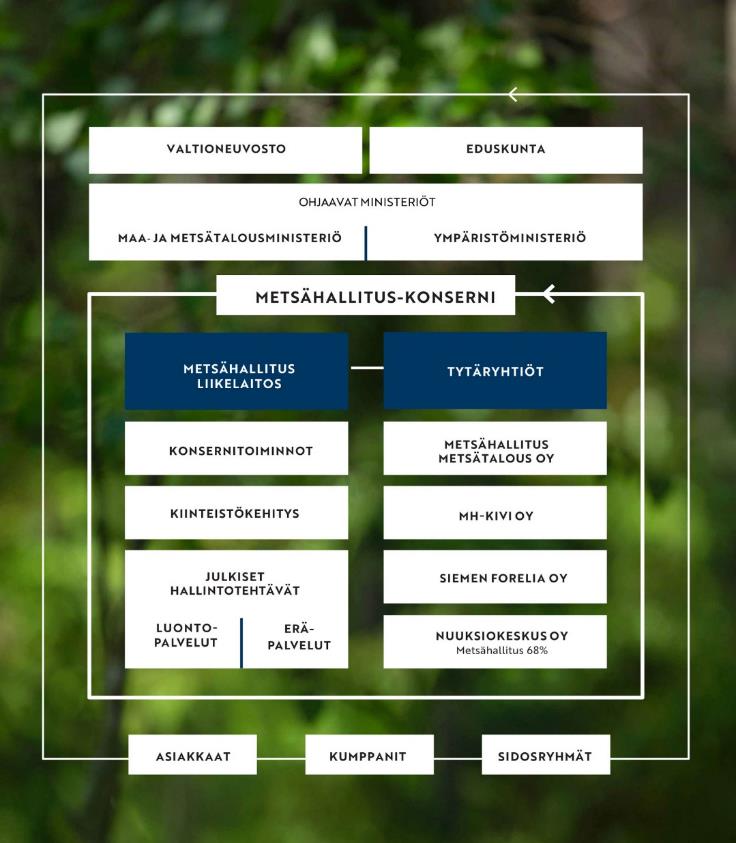 Kuva. Metsähallituksen organisaatio. Kuvassa näkyvät vain ne yhtiöt, joissa Metsähallituksella on enemmistöosakkuus. Toiminta perustuu Metsähallitusta koskevaan lakiin (234/2016) ja asetukseen (247/2016) sekä lakiin valtion metsätalousosakeyhtiöstä (235/2016). Metsähallituksen strategia ja arvonluonti Kasvatamme huomista -strategia viitoittaa Metsähallituksen toimintaa vuoteen 2025 asti. Strategiassa määritetään Metsähallituksen toiminnan keskeiset tavoitteet ja toimintaa koskevat linjaukset. Vastuullisuus on integroitu strategiaan, jossa se ohjaa valintoja ja auttaa tavoitteiden saavuttamisessa.  Strategia vastaa asiakkaiden ja sidosryhmien odotuksiin, ja strategiassa määritetyt linjaukset kannustavat avoimeen keskusteluun ja vuorovaikutukseen sekä vahvistavat Metsähallituksen yhteensovittavaa toimintakulttuuria. Strategialla ja vastuullisuusohjelmalla edistetään myös kansainvälisten sopimusten, kuten YK:n kestävän kehityksen tavoitteiden ja YK:n yrityksiä ja ihmisoikeuksia koskeviin ohjaavien periaatteiden, toteutumista. Viisi strategista teemaa ja niihin liittyvät lupaukset Metsähallituksen strategia koostuu viidestä teemasta, jotka ovat vastuullisuus ja yhteistyö, ilmastonmuutos, luonnon monimuotoisuus, hyvinvointi sekä biotalous. Kukin strategian teemoista sisältää lupauksia: Vastuullisuus ja yhteistyö: Rakennamme luottamusta avoimella vuorovaikutuksella ja lupaamme kehittää asiakaslähtöisempiä ja digitaalisia yhteistyön muotoja. Laajennamme vastuullisia ja eettisiä toimintatapoja koko arvoketjussamme. Ilmastonmuutos: Moninkertaistamme uusiutuvan energian tuotannon vuoteen 2030 mennessä. Kasvatamme monikäyttömetsien hiilinieluja 10 prosentilla vuoteen 2035 mennessä. Kasvatamme valtion maiden puuston hiilivarastoa 10 prosentilla vuoteen 2035 mennessä. Luonnon monimuotoisuus: Tehostamme aktiivisia toimia lajien ja luontotyyppien uhanalaistumiskehityksen pysäyttämiseksi. Kunnostamme heikentyneitä elinympäristöjä suojelualueilla 17 000 hehtaaria ja liiketoiminnan alueilla 4 760 hehtaaria vuoteen 2023 mennessä. Nostamme luonnonsuojelualueverkoston hoidon maailmanluokkaan muun muassa sen ekologisen tilan parantamiseksi. Parannamme luonnonvarojen käytön kestävyyttä – tavoitteenamme on minimoida luonnon monimuotoisuuden heikkeneminen. Hyvinvointi: Lisäämme kaikille terveyttä ja hyvinvointia edistäviä luonto- ja eräelämyksiä sekä virkistysmahdollisuuksia. Liiketoimintamme tuottaa 114 miljoonaa euroa tuloutusta valtiolle vuoteen 2024 mennessä. Työllistämme ja vahvistamme aluetalouksia erityisesti haja-asutusalueilla. Parannamme kumppanien mahdollisuuksia kehittää turvallista ja kestävää luonto- ja erämatkailua kohteillamme. Biotalous: Kehitämme ja tuotamme kestäviä ratkaisuja tulevaisuuden uusille tuotteille ja palveluille, joilla siirrymme fossiilitaloudesta biotalouteen. Olemme kestävän metsätalouden edelläkävijä. Metsähallitus luo strategiallaan ja vastuullisuustyöllään arvoa luonnolle, ihmisille ja yhteiskunnalle. Onnistumista mitataan Metsähallituksen arvonluontimallilla, joka kertoo, missä Metsähallituksen tekemän työn suurin vaikuttavuus syntyy ja mihin se kohdistuu. Suurimmat vaikutukset kohdistuvat viiteen arvoa tuottavaan teemaan, jotka ovat ilmasto, luonnon monimuotoisuus, talous, kulttuuri sekä terveys ja hyvinvointi.    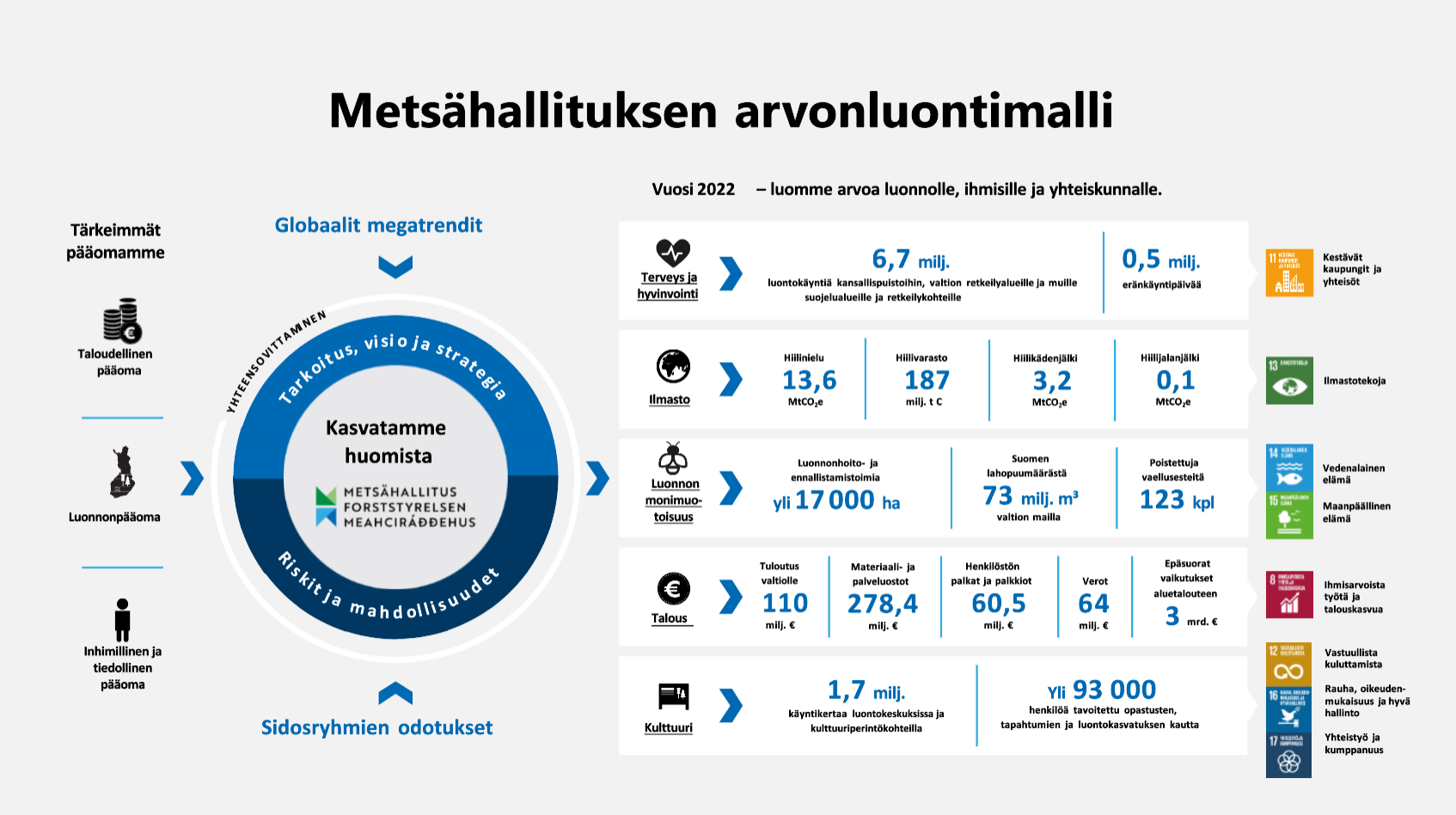 Kuva. Metsähallituksen arvonluontimalliVastuullisuus ja arvot Vastuullisuus on osa kaikkea Metsähallituksen toimintaa. Se on integroitu Metsähallituksen strategiaan sekä johtamiseen ja kehittämiseen. Metsähallituksen toiminta perustuu kansainvälisesti tunnustettuihin vastuullisuuden ohjeisiin ja periaatteisiin, kuten YK:n kestävän kehityksen toimintaohjelmaan (Agenda 2030) sekä YK:n yrityksiä ja ihmisoikeuksia koskeviin ohjaaviin periaatteisiin. Hyvä hallinto, vaatimustenmukaisuus ja tapa toimia muodostavat toiminnan eettisen ja vastuullisen perustan. Kuva. Vastuullisuus Metsähallituksessa.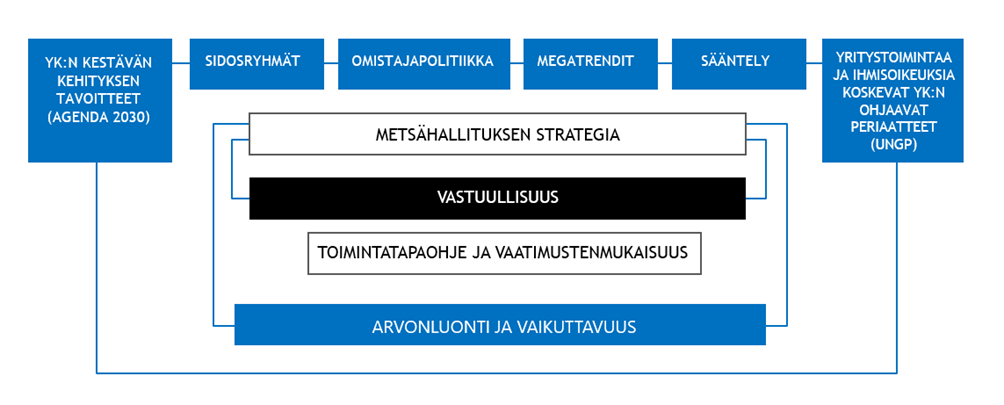 Metsähallituksen vastuullisuustavoitteet on kirjattu vastuullisuusohjelmaan. Ohjelma sisältää neljä painopistealuetta, jotka ovat johtaminen, ympäristö, ihmiset ja yhteiskunta. Koko organisaation läpileikkaava ohjelma sekä tukee strategisten tavoitteiden saavuttamista että ennakoi vastuullisuuden kehitystyötä. Lisäksi se tuo vastuullisuustyöhön kunnianhimoa ja mitattavuutta. Metsähallituksessa vastuullisuutta varmistetaan ja kehitetään ympäristön osalta myös sertifioidulla ISO 14001 -ympäristöjärjestelmällä. Talouskäytössä olevat monikäyttömetsät on PEFC-sertifioitu, ja Metsähallituksen toimittama puu täyttää myös FSC Controlled Wood -kriteerit.  Strategian ja vastuullisuusohjelman tavoitteiden etenemistä seurataan säännöllisesti, ja niistä raportoidaan vuosittain Metsähallituksen vuosi- ja vastuullisuusraportissa sekä Yleiset yhteiskunnalliset velvoitteet -raportissa. Lisäksi tuloksista viestitään aktiivisesti eri sidosryhmät huomioiden. Metsähallituksen monimuotoisuus-, tasa-arvo- ja yhdenvertaisuussuunnitelma edistää monimuotoista työyhteisöä, yhdenvertaisuutta ja osallisuutta. Se myös poistaa syrjintää niin työnantajatoiminnassa kuin palveluissa, jotka on suunnattu asiakkaille, kumppaneille ja sidosryhmille. Metsähallitus on sitoutunut edistämään toiminnassaan YK:n kestävän kehityksen tavoitteita (Agenda 2030) sekä yrityksiä ja ihmisoikeuksia koskevia YK:n ohjaavia periaatteita ja on myös vastuullisuusverkosto FIBS Pro -palvelun jäsen ja Suomen Laatuyhdistys ry:n (Excellence Finland) yhteisöjäsen. Lue lisää:Metsähallituksen vastuullisuusohjelmasta.Metsähallituksen vuosi- ja vastuullisuusraportti 2022.Metsähallituksen arvot MERKITYKSELLISYYS. Teemme merkityksellistä työtä koko Suomen, suomalaisen yhteiskunnan ja luonnon hyväksi. Tämä on voima, joka auttaa sovittamaan yhteen monenlaisia ja välillä ristiriitaisiakin toiveita ja tavoitteita. HUOLENPITO. Työskentelemme luonnonvarojen vastuullisen käytön ja hoidon sekä luonnon monimuotoisuuden ja kulttuuriperinnön puolesta. Asiakkaat, kumppanit ja työkaverit ovat meille tärkeitä. TULOKSELLISUUS. Työmme tuottaa tulosta. Tekemämme tulos on sekä aineetonta että aineellista hyötyä, jota saadaan valtion maa- ja vesialueilta kestävästi yli sukupolvien. Metsähallituksen tavoitetila merelläMetsähallitus on määritellyt oman tavoitetilansa merialueelle seuraavasti:Metsähallitus käyttää merialuetta vastuullisesti ja kestävästi, edistää luonnon monimuotoisuuden säilymistä merialueella sekä edesauttaa meren hyvän tilan saavuttamista.​Metsähallitus luo arvoa merialueesta: Metsähallituksen hallinnoima merialue tuottaa ruokaa, energiaa, merikiviaineksia, työtä, virkistymistä ja hyvinvointia ihmisille sekä ylläpitää toimivia ravintoverkkoja.​Metsähallitus huomioi ilmastonmuutoksen merialueella. Sillä on myös keskeinen rooli matkalla kohti hiilineutraalia yhteiskuntaa.​Metsähallitus tuntee hallinnoimansa merialueen ja toimintansa vaikutukset meri- ja maa-alueella. Se kiinnittää erityistä huomiota maan ja meren sekä mereen laskevien vesistöjen vuorovaikutukseen ja alueellisiin tarpeisiin. ​Metsähallitus seuraa aktiivisesti ympäröivää yhteiskuntaa ja sopeuttaa toimintansa muutoksiin.​Sidosryhmät tuntevat Metsähallituksen ja sen toimintatavat merialueella. Metsähallitus on haluttu yhteistyökumppani.​Liite 2. Yhteissuunnittelun menetelmät Luonnonvarasuunnittelua varten kutsuttiin koolle merialueelle merkittävistä kansallisista sidosryhmistä – mukaan lukien järjestö-, tutkimus- ja viranomaistahot – koostuva yhteistyöryhmä. Alueellisten hallinnon ja yhdistysten edustajia osallistettiin neljässä työpajassa, samoin eräteemaisia keskusjärjestöjä yhdessä työpajassa. Niin kansalaisia kuin yrityksiäkin osallistettiin digitaalisella Howspace-alustalla. Yhteistyöryhmä Yhteistyöryhmään osallistui 23 nimettyä tahoa. Yhteistyöryhmälle järjestettiin yhteensä kolme temaattista työpajaa syyskuussa 2022 sekä tammi- ja huhtikuussa 2023. Ensimmäisessä työpajassa yhteistyöryhmän jäsenet tunnistivat toimintaympäristöön kohdistuvia muutospaineita ja niiden vaikutuksia omaan toimintaansa suunnittelukaudella. Toisessa työpajassa osallistujat yhteensovittivat meriluonnon monimuotoisuuden, merituulivoiman sekä kalatalouden välisiä intressejä. Tähän toiseen työpajaan osallistuivat myös kalatalousjärjestöjen edustajat. Kolmannessa päätöstyöpajassa osallistujat saivat antaa suoraa palautetta itse toimintaohjelman linjauksiin sekä katsoa eteenpäin kohti kestävää merialueiden käyttöä.  Yhteistyöryhmän työpajoissa eri intressiryhmiä tuotiin yhteen käyttäen hyväksi yhteensovittavia ryhmäjakoja ja kysymyksenasettelua sekä digitaalista Howspace-alustaa itse ryhmätöissä. Kaikki kommentit ja ryhmätöiden tulokset olivat avoimia kaikille osallistujille.Alueelliset työryhmät ja eräteemainen ryhmäPaikallisten näkemysten saamiseksi järjestettiin neljä alueellista työpajaa. Nämä työpajat pidettiin loka-marraskuussa 2022. Alueina olivatSuomenlahti, lounainen merialue ja Selkämeri, Merenkurkku ja Perämeri. Kuhunkin tilaisuuteen kutsuttiin noin 25 tahoa, joista noin puolet saapui paikalle. Työpajoissa käsiteltiin toimintaympäristön muutoksia, käsitystä Metsähallituksesta, toiveita ja odotuksia luonnonvarasuunnittelulle ja Metsähallituksen merialueen käytölle sekä niiden edistämismahdollisuuksia yhteistyössä ja Metsähallituksessa. Vastaavanlainen tilaisuus pidettiin Metsästäjäliiton ja kalatalousjärjestöjen edustajille marraskuussa.Työpajoissa käytettiin Mentimeter-ohjelmistoa. Ohjelmalla kerätyt näkemykset käytiin yhdessä läpi kussakin tilaisuudessa.Digitaalinen kansalaisosallistaminenKansalaisosallistaminen toteutettiin marraskuusta 2022 helmikuuhun 2023 digitaalisella Howspace-alustalla. Alusta mahdollisti perinteisiä verkkokyselyjä monipuolisemman, useita eri informaatio- ja aineistotyyppejä hyödyntävän lähestymistavan keskustelun aktivointiin. Alustat toteutettiin sekä suomeksi että ruotsiksi.  Alustalla jaettiinMetsähallituksen merialueille kohdistuvan luonnonvarasuunnittelun tausta-aineistoja ja linkkejä verkossa oleviin tietolähteisiin sekäMetsähallituksen henkilöstön tuottamia teemakohtaisia kysymyksiä.Alustalla oli mahdollisuusvastata avoimiin kysymyksiin, keskustella ja kommentoida osallistujien kesken jasaada vastauksia suoraan Metsähallituksen henkilöstöltä. Keskusteluun osallistuneet kokivat digitaalisen alustan uudenlaiseksi ja hyödylliseksi tavaksi osallistua. Alustalla käytiin myös kriittistä keskustelua. Keskustelu strukturoitiin teemakohtaisesti siten, että jokainen teema tuotiin erikseen alustalle. Luonnonvarasuunnittelun näkökulmasta tärkeitä keskusteluteemoja olivatyleinen kiinnostus ja suhde merialueisiin,kokemus Metsähallituksen toimista ja palveluista,meriluonnon monimuotoisuus,merituulivoima, kalastus,saariston retkeily- ja virkistyspalvelut sekäluonnonsuojelualueet. Alustalla keskusteluihin osallistui Metsähallituksen sekä alustaa hallinnoineen Demos Helsingin oman henkilöstön lisäksi yhteensä 73 aktiivista kansalaista. Yritysten digitaalinen osallistaminenYritysosallistaminen toteutettiin tammi-helmikuussa 2023 digitaalisella Howspace-alustalla. Keskustelu toteutettiin sekä suomeksi että ruotsiksi.  Alustalla jaettiinMetsähallituksen merialueille kohdistuvan luonnonvarasuunnittelun tausta-aineistoja ja linkkejä verkossa oleviin tietolähteisiin sekäMetsähallituksen henkilöstön itse tuottamia teemakohtaisia kysymyksiä.Alustalla oli mahdollisuusvastata avoimiin kysymyksiin,keskustella ja kommentoida osallistujien kesken jasaada vastauksia suoraan Metsähallituksen henkilöstöltä. Alustalla käyty keskustelu strukturoitiin teemakohtaisesti siten, että jokainen teema tuotiin erikseen alustalle. Luonnonvarasuunnittelun näkökulmasta tärkeitä keskusteluteemoja olivat
yritysten yleinen kiinnostus ja suhde merialueisiin,yritysten kokemus Metsähallituksen toimista ja palveluista,merituulivoiman ja kaupallisen kalastuksen kehittäminen ja yhteensovittaminen luonnon monimuotoisuuden kanssa,luontomatkailu,satamien ja merenkulun kehittäminen,laidunnus- ja luonnonhoitosopimusten kehittäminen sekäeri käyttömuotojen yhteensovittaminen.Alustalla keskusteluihin osallistui Metsähallituksen sekä alustaa hallinnoineen Demos Helsingin oman henkilöstön lisäksi yhteensä 23 yritystä ja niiden edustajaa. Liite 3. Suunnitteluun osallistuneet Liite 3. Tulee vasta valmiiseen suunnitelmaan.Liite 4. Riskianalyysi Ilmastonmuutoksen ja luontokadon etenemisen tai niiden hillinnän onnistumisen ennustaminen on vaikeaa, jollei mahdotonta, vaikka muutoksen suuntia voidaankin ennakoida. Toimiminen luonnon kantokyvyn sallimissa rajoissa on kuitenkin merialueen vastuullisen käytön ydin. Tämä on pidettävä mielessä taloudellisen toiminnan mitoituksessa, kohteiden valinnassa ja myös vaikutusten seurannassa. Toiminnan yhteensovittamisen epäonnistuminen ja yksittäisen näkökulman painottaminen voi vaarantaa parhaan mahdollisen yhteiskunnallisen hyötyjen saavuttamisen valtion maista ja vesistä. Mahdollisten negatiivisten vaikutusten minimoinnin ohella on huomioitava mahdollisesti saavutettavat merkittävät hyödyt. Toiminnan haitat on minimoitava ennakoinnilla ja hyvällä suunnittelulla sekä aikaansaatuja haittoja on lievennettävä ja tiedon karttuessa myös kompensoitava esimerkiksi keinoriutoilla. Haittojen syntymistä on myös seurattava ja toimintaa tarvittaessa korjattava seurantatulosten perusteella.Tuulivoimahankkeiden mahdolliset negatiiviset vaikutukset alueella arvioidaan huolellisesti osana jokaista suunnitteluprosessia, ja ne otetaan huomioon toteutuspäätöksissä. Hankekehityksen riskejä siis hallitaan osana suunnittelua ja toteutusta. Kaikissa hankkeissa huomioitavia riskejä mahdollisten ympäristövaikutusten lisäksi ovat kumppanivalinta, runkoverkkoliittymän toteutuminen ja sen aikataulu sekä kaikkien osapuolten päätöksenteon sujuvuus. Tuulivoimahankkeiden toteutumiseen voivat vaikuttaa myös Suomen talousvyöhykkeelle esitettyjä hankkeita koskevat päätökset sekä muiden Itämeren valtioiden merialueilla tapahtuva tuulivoimakehitys. Vesiviljelyn lisäämisen suurin vaikeus on sopivien vesiviljelykohteiden löytäminen ja tarvittavien lupien saaminen niille. Vaikka vesiviljely Itämeren mittakaavassa onkin päästötöntä, se aiheuttaa aina paikallista ravinnekuormitusta. Paikallisen ravinnekuormituksen estämiseksi on Keski-Euroopassa viljelty muun muassa leviä ja simpukoita. Suomessa saatujen kokemusten perusteella simpukkaviljelmät eivät ole taloudellisesti kannattavia simpukoiden jäädessä liian pieniksi. Levien viljelykokeiluja ollaan vasta aloittelemassa. Metsähallituksen on seurattava tiiviisti tutkimustuloksia ja jatkettava yhteistyötään tutkimuslaitosten ja yrittäjien kanssa ja mahdollistettava erilaiset kokeilut hallinnoimallaan vesialueella.Luonnonhoito ja ennallistaminen, kulttuuriperintökohteiden kunnossapito samoin kuin retkeilyrakenteiden kunnossapito ja uusien rakentaminen nojaavat pitkälti siihen, minkä verran Metsähallituksella on varoja käytettävissä näihin töihin. Osittain tarvittavaan rahoituksen määrään vaikuttaa myös kävijöiden käyttäytyminen kohteissa. Viestinnällä on tärkeä rooli rahoituksen ja merellä liikkuvien toivotunlaisen käytöksen varmistamiseksi: Metsähallitus kertoo, miksi luonnon suojeleminen ja kulttuuriperinnön vaaliminen ovat tärkeitä ja miten luonnossa tulee käyttäytyä. Myös verkostoituminen ja vaikuttamistyö ovat tärkeitä rahoituksen saamiseksi. Lisäksi toimintaa kehitetään sen tehokkuuden ja vaikuttavuuden lisäämiseksi, jotta yhteiskunnan varoille saadaan mahdollisimman hyvä vastine. Rahoituksen riittävyys on merkittävä tekijä toimenpiteiden toteutumisessa, mutta toimenpiteiden oikean kohdentamisen ja laadukkaan toteutuksen varmistamisella Metsähallitus vaikuttaa tuloksellisuuteen.Mahdollisen työvoimapulan ratkaisemiseksi Metsähallituksen on pidettävä maineestaan huolta, toimittava vastuullisesti kaikessa tekemisessään, luotava positiivista yrityskuvaa ja huolehdittava hyvin henkilöstöstään. Metsähallituksen on seurattava merenkäyttönsä vaikutuksia ja pystyttävä muuttamaan menetelmiä, jos seurantatulokset sitä edellyttävät, sekä korvattava mahdolliset vahingot.Liite 5. Natura 2000 -luontotyypit suunnittelualueellaLiite 5 Tulee vasta valmiiseen suunnitelmaan.Liite 6. Itämeren avaineliöyhteisöt ja luontotyyppien uhanalaisuus Suomen rannikkoalueellaLiite 6. Tulee vasta valmiiseen suunnitelmaan.Liite 7. Kulttuuriperintökohteet Liite 7. Tulee vasta valmiiseen suunnitelmaan.Liite 8. Linkkejä tekstissä mainittuihin keskeisimpiin strategioihin, ohjelmiin, hankkeisiin yms.Liite 8. Tulee vasta valmiiseen suunnitelmaan.Liite 9. LausuntoyhteenvetoLiite 9. Tulee vasta valmiiseen suunnitelmaan.Suojelualuetyyppilkm.km2Kansallispuistot61 579,2Yksityiset suojelualueet (YSA)863,5Hylkeidensuojelualueet7188,4Valtion muut luonnonsuojelualueet3328,2Natura 2000 -alueet SCI13700,5Natura 2000 -alueet SPA1293 565,8Natura 2000 -alueet SAC1513 230,5Suojelualuevaraukset23 873,6AluetyyppiHa%Suojelualueet             197 343 7,0Maa-alue                11 022 0,4Valtion yksityisvesialue              179 902 6,4Yleisvesialue                  6 419 0,2Suojelualuevaraukset, ha             389 272 13,9Maa-alue                  9 733 0,3Valtion yksityisvesialue                33 594 1,2Yleisvesialue              345 946 12,3Muut alueet, ha          2 216 077 79,1Maa-alue                      0,0   0,0Valtion yksityisvesialue                  7 603 0,3Yleiset vesialueet, ha          2 208 474 78,8YHTEENSÄ2 802 692100 %BiotooppiKertaluontoisten toimien vaikutusalue, haToistuvien toimien vaikutusalue, ha Fladojen kunnostaminen12,30,0Tietotaso hyvä 34,1 %:lla suojellusta vesipinta-alastaAsiakastyyppiAsiakastyytyväisyysindeksiSuojelualueiden kävijät4,29Merialueen vapalupakalastajatVuodesta 2024 alkaenMerialueen pyydyslupa-asiakkaatVuodesta 2024 alkaenAlueKäyntimääräItäisen Suomenlahden kansallispuisto15 000Tammisaaren saariston kansallispuisto65 700Saaristomeren kansallispuisto78 900Selkämeren kansallispuisto82 100Perämeren kansallispuisto5 800Svartholman merilinnoitus16 500Vallisaari–Kuninkaansaari55 000Merenkurkun saariston Natura 2000 -alue85 800YHTEENSÄ404 800Tuulivoiman hankekehityksessä olevan tuulivoiman arvioitu kapasiteetti2–2,6 GWNostettua kiviainesta0 kgKalalajiLuvitettu määrä, 1 000 kgLuvitetun määrän tuottajahinta, 1 000 €Kirjolohi2 77414 425KalalajiKalasaaliin määrä, 1 000 kgKalasaaliin tuottajahinta, 1 000 €Silakka46 03610 136Kilohaili9 6031 824Turska00Kampela14Siika148666Lohi145863Taimen958Ahven111265Muikku301674Yhteensä56 35314 490AsiakasalueTerveyshyödyn indeksiItäisen Suomenlahden kansallispuisto4,36Tammisaaren saariston kansallispuisto4,31Saaristomeren kansallispuisto4,39Selkämeren kansallispuisto4,31Perämeren kansallispuisto4,31Svartholman merilinnoitus3,88Vallisaari–Kuninkaansaari4,26Merenkurkun saariston Natura 2000 -alue4,20Kokonaisindeksi4,27SuojelualueTulovaikutukset, miljoonaa €Työllisyysvaikutukset, htvItäisen Suomenlahden kansallispuisto1,08Tammisaaren saariston kansallispuisto3,832Saaristomeren kansallispuisto7,664Selkämeren kansallispuisto10,890Perämeren kansallispuisto0,43Svartholman merilinnoitus1,210Vallisaari–Kuninkaansaari2,918Merenkurkun saariston Natura 2000 -alue3,934YHTEENSÄ31,6259miljoonaa €Palkat4,2Ostetut palvelut: Kiinteistökehitys0,1Ostetut palvelut: Luontopalvelut ja Eräpalvelut2,4Verot: Kiinteistövero0,0Verot JHT: Luontopalvelut ja Eräpalvelut alv.0,2Verot: Yhteisövero0,0TeemaLinjausnumeroEsimerkkiMerituulivoima1–4, 6–10, 1–12, 19, 22, 37–38, 39–40, 44, 45, 54, 55, 6437, 39, 47Vesiviljely1–4, 11–12, 22, 24, 37–38, 40, 44, 45, 54–574, 37, 47, 56Kalastus1–4, 12, 13, 15, 22, 24, 26, 27– 28, 37–38, 41, 44, 46–49, 53, 56, 60–61, 623, 5, 26, 47Metsästys1–4, 12, 13, 15, 22, 27, 32, 37, 42, 44, 46–47, 50–51, 53, 623, 47, 50Merikiviaines1–4, 11–12, 22, 37–38, 40, 44, 45, 54–55, 63–6547, 63, 64Matkailu ja virkistyskäyttö1–4, 12, 13–14, 16–17, 22, 35, 37–38, 44, 45–49, 51–55, 58–60, 613, 12, 13, 16, 18, 47, 50, 58, 59Luonnonsuojelu1–4, 10, 12, 13–18, 20–22, 23–35, 37–39, 40–43, 44, 46, 54, 62, 654, 12, 16, 18, 21, 26, 30, 31, 32, 47, 59Kulttuuriperintö1–4, 12, 14, 18, 25, 28, 35–36, 37–38, 44, 4618, 36, 47, 59Maanpuolustus3–4, 5, 8, 37–385Merenkulku3–4, 5, 11, 37